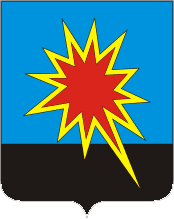 КЕМЕРОВСКАЯ ОБЛАСТЬКАЛТАНСКИЙ ГОРОДСКОЙ ОКРУГАДМИНИСТРАЦИЯ КАЛТАНСКОГО ГОРОДСКОГО ОКРУГАПОСТАНОВЛЕНИЕОт 06.06.2016 г.    № 121-пО внесении изменений в постановление администрации Калтанского городского округа от 30.10.2015 г. № 227-п «О внесении изменений в постановление администрации Калтанского городского округа «Об утверждении муниципальной программы «Здравоохранение в Калтанском городском округе»» на 2014-2018 гг.» На основании постановления администрации Калтанского городского округа от 04.09.2014 г. № 243-п «О внесении изменений в постановление администрации Калтанского городского округа «Об утверждении Положения о порядке разработки и реализации муниципальных программ Калтанского городского округа», постановления администрации Калтанского городского округа от 30.10.2015 г. № 227/1 «О внесении изменений в реестр муниципальных программ, рекомендуемых к финансированию в 2016 году»: Внести изменения и утвердить прилагаемую муниципальную программу «Развитие здравоохранения в Калтанском городском округе на 2014-2018 г.г.», Директору МАУ «Пресс-Центр г. Калтан» (Беспальчук В.Н.) обеспечить размещение настоящего постановления в газете «Калтанский вестник». Начальнику отдела организационной и кадровой работы администрации Калтанского городского округа (Верещагина Т.А.) разместить настоящее постановление на официальном сайте администрации Калтанского городского округа.5. Контроль за исполнением настоящего постановления возложить на заместителя главы Калтанского городского округа по экономике (Горшкова А.И.).Глава Калтанскогогородского округа                                                               И.Ф. ГолдиновУтвержденапостановлением администрацииКалтанского городского округаОт 06.06.2016г. №  121-пМуниципальная программа«Здравоохранение в Калтанском городском округе» на 2014 - 2018 г.г.ПАСПОРТ ПРОГРАММЫРаздел 1. Содержание проблемыВ целях удовлетворения спроса населения на доступную и современную медицинскую помощь, повышения ее эффективности и качества разработана  муниципальная программа «Здравоохранение в Калтанском городском округе» на 2014 - 2018 г.г. (далее Программа). Приоритетным направлением деятельности в сфере здравоохранения является необходимость обеспечения лекарственными средствами и изделиями медицинского назначения жителей Калтанского городского округа для достижения целей: снижение заболеваемости населения тяжёлыми хроническими заболеваниями, повышение эффективности лечения, а также профилактика заболеваемости и лечение заболеваний у детей до трёх лет и детей оставшихся без попечения родителей до 6 лет, находящихся под опекой, в приемной семье.В Калтанском городском округе на 01.10.2014 г., зарегистрировано 3 946 человек, нуждающихся в получении бесплатной лекарственной помощи в рамках реализации настоящей Программы.В том числе:- по категориям заболеваний - 1 309 человек: болезни глаза и его придаточного аппарата – 145 человек, онкологические заболевания – 263 человека, сахарный диабет – 319 человек, заболевания органов дыхания – 90 человек, эпилепсия – 21 человек, болезни системы кровообращения – 31 человек, ВИЧ – 89 человек, прочие – 351 человек; - по группам населения – 2 637 человек: дети первых трех лет жизни - 1213 человек, инвалиды – 1424 человека.\Несмотря на снижение заболеваемости туберкулезом в 2013 году, показатель заболеваемости на 100 тысяч человек населения остается высоким – 123,1.Профилактическое флюорографическое обследование 3% населения не проходят более двух лет.Ежегодно возрастает охват населения флюорографическим обследованием, так за 2014 г. план выполнен на 98%. В результате возрастает выявление туберкулеза при профилактическом обследовании. Таким образом, в 2014 году выявлено 87% больных.Выросла эффективность лечения впервые выявленных больных на 38%, процент закрытия полостей распада составил 50% в 2013 году, абациллирования – на 53%. Частота позднего выявления ТБ сократилась на 5%. Снизилась смертность от туберкулеза на 0,5%.В округе остаются очаги не выявленной туберкулезной инфекции, о чем свидетельствуют высокие показатели заболеваемости, а также высокий уровень летальности впервые выявленных больных.Причинами высокой летальности впервые выявленных больных следует отнести кроме позднего выявления, быстрое прогрессирование туберкулезного процесса вследствие снижения резистентности организма, иммунодефицита.В рамках данной программы оказывается первичная медико-санитарная помощь (профилактика, диагностика, лечение, реабилитация, диспансеризация) по следующей нозологии: ВИЧ и профпотологии.А также обеспечение детей до 3-х лет детскими молочными смесями.Раздел 2. Цели и задачи, сроки и этапы реализации ПрограммыЦели Программы – повышение и укрепление здоровья жителей Калтанского городского округа, улучшения качества и доступности медицинской помощи, предупреждение распространения социально значимых заболеваний, снижение общей смерти и увеличение рождаемости.Для выполнения этих целей необходимо решить следующие задачи:1. Улучшить лекарственное обеспечение больных сахарным диабетом, бронхиальной астмой, ВИЧ и другими заболеваниями; а также детей до 3-х лет и детей, оставшихся без попечения родителей в возрасте до 6 лет, находящихся под опекой, в приемной семье, по рецептам врачей.2. Повысить эффективность выявления больных туберкулёзом с бактериовыделением в учреждениях общей лечебной сети и их излечение, Совершенствовать выявление туберкулеза в группах риска, повысить эффективность лечения больных туберкулёзом за счет совершенствования комплексного лечения и создания условий по удержанию больных на курсе химиотерапии, повысить профессиональные знания по контролю над туберкулезом среди медицинских и социальных работников, совершенствовать методы профилактики, диагностики и реабилитации больных туберкулезом, совершенствовать санитарно-просветительскую работу по туберкулезу среди населения.3. Улучшить обеспечение специализированным лечебным диетическим питанием детей, страдающих онкологическими заболеваниями.4. Обеспечить оказание первичной медико-санитарной помощи в сфере ВИЧ и профпотологии.5. Обеспечить детей до 3-х лет детскими молочными смесями.Реализация Программы намечена на 2016 - 2018 г.г.Выполнение основных мероприятий предусмотрено в течение всего срока действия Программы.Раздел 3. Система программных мероприятийПрограммные мероприятия направлены на реализацию поставленных Программой целей и задач. По комплексному охвату решаемых задач Программа состоит из трёх Подпрограмм: «Развитие здравоохранения в Калтанском городском округе»;«Организация оказания медицинской помощи»;«Социальные выплаты».          Раздел 4. Ресурсное обеспечение реализации муниципальной программыФинансирование Программы осуществляется за счет средств бюджета Калтанского городского округа, федерального и областного бюджетов и внебюджетных источников. Общий объем финансирования 13886,3 тыс. рублей, в том числе:- областной бюджет – 13288,3 тыс. рублей.- местный бюджет – 218,0 тыс. рублей.- иные не запрещенные законодательством источники – 380,0 тыс. рублейРаспределение общего объема финансирования Программы по Подпрограммам и годам показано в таблице.Ресурсное обеспечение реализации муниципальной программыРаздел 5. Оценка эффективности и прогноз социально-экономических  результатов реализации ПрограммыУлучшение лекарственного обеспечения социально незащищенных слоев населения, позволит достигнуть стабильности обеспечения схем лечения у хронических больных на амбулаторном этапе и сокращение количества госпитализаций больных в связи с обострением заболеваний, улучшить качество жизни и повысить социальную адаптацию больных.Также Программа позволит улучшить демографические показатели населения Калтанского городского округа: снижение показателя смертности в трудоспособном возрасте с 766,3 в 2014 году до 762,3 в 2018 году,снижение смертности от болезней системы кровообращения в трудоспособном возрасте с 174,2 в 2014 году до 169,7 в 2018 году,снижение средней продолжительности 1 случая временной нетрудоспособности в связи с заболеванием с 13,6 в 2014 году до 13,5 в 2018 году, увеличение рождаемости на 2%. Социально - экономическая эффективность реализации мероприятий Программы будет выражена в улучшении качества жизни больных и увеличении продолжительности жизни больных, снижения заболеваемости, инвалидности и смертности, сохранении трудового потенциала, формировании основ здорового образа жизни, снижении социальной и психологической напряженности в обществе вследствие угрозы распространения социально - значимых заболеваний.Раздел 6. Управление и контроль реализации муниципальной программыОрганизацию управления Программой осуществляет муниципальный заказчик Программы. Контроль за реализацией Программы осуществляют Администрация Калтанского городского округа, Глава Калтанского городского округа, Совет народных депутатов Калтанского городского округа. Раздел 7. Программные мероприятиятыс. рублейНаименование муниципальной программы«Здравоохранение в Калтанском городском округе» на 2014 - 2018 г.г.Директор муниципальной программыЗаместитель главы Калтанского городского округа по социальным вопросам Клюева А.Б.Ответственный исполнительПрограммыМБУЗ «Центральная городская больница»Исполнители муниципальной программыМБУЗ «Центральная городская больница»МБУЗ «Городская больница № 2»Цели муниципальной программыПовышение качества и доступности медицинской помощи оказываемой населению Калтанского городского округа. Увеличение продолжительности жизни страдающих хроническими заболеваниями, снижение смертности, заболеваемости, а также предупреждение ранней инвалидизации, за счет внедрения в учреждениях здравоохранения современных методов профилактики, диагностики, лечения и медицинской реабилитации.Задачи муниципальной программыУлучшение лекарственного обеспечения больных с сахарным диабетом, туберкулезом, артериальной гипертензией, онкологическими и другими социально значимыми заболеваниями.2. Повышение эффективности выявления больных туберкулёзом с бактериовыделением в учреждениях общей лечебной сети и их излечение, совершенствование выявления туберкулеза в группах риска;повышение эффективности лечения больных туберкулёзом за счет совершенствования комплексного лечения и создания условий по удержанию больных на курсе химиотерапии;повышение профессиональных знаний по контролю над туберкулезом среди медицинских и социальных работников;совершенствование методов профилактики, диагностики, лечения и реабилитации больных туберкулезом;совершенствование санитарно-просветительской работы по туберкулезу среди населения.3. Обеспечение доступности высокотехнологической медицинской помощи.4. Укрепление материально-технической базы лечебно-профилактических учреждений (оснащение оборудованием).Срок реализации муниципальной программы2014 - 2018 г.г.Объемы и источники финансирования муниципальной программы в целом и с разбивкой по годам ее реализацииОжидаемые конечные результаты реализации муниципальнойпрограммыМедицинский эффект:- повышение эффективности диагностики и лечения заболеваний;- повышение эффективности проводимых в случае чрезвычайных обстоятельств лечебно-профилактических мероприятий;- снижение обращаемости за неотложной и экстренной медицинской помощью на догоспитальном этапе.Демографический эффект:- улучшение демографических показателей населения Калтанского городского округа: снижение показателя смертности,снижение смертности от болезней системы кровообращения,Социальный эффект: - Улучшение качества жизни граждан Калтанского городского округа.- Повышение социальной адаптации больных.Наименование муниципальной программы, подпрограммы, мероприятияИсточник финансированияОбъем финансирования, тыс. руб.Объем финансирования, тыс. руб.Наименование муниципальной программы, подпрограммы, мероприятияИсточник финансированияв том числе по годамв том числе по годамНаименование муниципальной программы, подпрограммы, мероприятияИсточник финансированияплан2016факт2016Муниципальная программа «Здравоохранение в Калтанском городском округе» на 2014-2018 г.г. Всего3778,93757,7Муниципальная программа «Здравоохранение в Калтанском городском округе» на 2014-2018 г.г. Местный бюджет--Муниципальная программа «Здравоохранение в Калтанском городском округе» на 2014-2018 г.г. Областной бюджет3667,63646,4Муниципальная программа «Здравоохранение в Калтанском городском округе» на 2014-2018 г.г. Федеральный бюджет--Муниципальная программа «Здравоохранение в Калтанском городском округе» на 2014-2018 г.г. Иные не запрещенные законодательством источники111,3111,3Подпрограмма «Развитие здравоохранения в Калтанском городском округе»Всего111,3111,3Подпрограмма «Развитие здравоохранения в Калтанском городском округе»Местный бюджет--Подпрограмма «Развитие здравоохранения в Калтанском городском округе»Областной бюджет--Подпрограмма «Развитие здравоохранения в Калтанском городском округе»Федеральный бюджет--Подпрограмма «Развитие здравоохранения в Калтанском городском округе»Иные не запрещенные законодательством источники111,3111,3«Улучшение лекарственного обеспечения социально-незащищённых слоёв населения»Всего--«Улучшение лекарственного обеспечения социально-незащищённых слоёв населения»Местный бюджет--«Улучшение лекарственного обеспечения социально-незащищённых слоёв населения»Областной бюджет--«Улучшение лекарственного обеспечения социально-незащищённых слоёв населения»Федеральный бюджет--«Улучшение лекарственного обеспечения социально-незащищённых слоёв населения»Иные не запрещенные законодательством источники--«Защита населения Калтанского городского округа от туберкулеза»Всего111,3111,3«Защита населения Калтанского городского округа от туберкулеза»Местный бюджет---«Защита населения Калтанского городского округа от туберкулеза»Областной бюджет--«Защита населения Калтанского городского округа от туберкулеза»Федеральный бюджет--«Защита населения Калтанского городского округа от туберкулеза»Иные не запрещенные законодательством источники111,3111,3Подпрограмма «Организация оказания медицинской помощи»Всего3612,63604,6Подпрограмма «Организация оказания медицинской помощи»Местный бюджет--Подпрограмма «Организация оказания медицинской помощи»Областной бюджет3612,63604,6Подпрограмма «Организация оказания медицинской помощи»Федеральный бюджет--Подпрограмма «Организация оказания медицинской помощи»Иные не запрещенные законодательством источники--«Обеспечение отдельных государственных полномочий по организации оказания медицинской помощи в соответствии с Территориальной программой государственных гарантий бесплатного оказания гражданам медицинской помощи (за исключением медицинской помощи, оказываемой в государственных учреждениях здравоохранения Кемеровской области)»Всего1968,61960,6«Обеспечение отдельных государственных полномочий по организации оказания медицинской помощи в соответствии с Территориальной программой государственных гарантий бесплатного оказания гражданам медицинской помощи (за исключением медицинской помощи, оказываемой в государственных учреждениях здравоохранения Кемеровской области)»Местный бюджет--«Обеспечение отдельных государственных полномочий по организации оказания медицинской помощи в соответствии с Территориальной программой государственных гарантий бесплатного оказания гражданам медицинской помощи (за исключением медицинской помощи, оказываемой в государственных учреждениях здравоохранения Кемеровской области)»Областной бюджет1968,61960,6«Обеспечение отдельных государственных полномочий по организации оказания медицинской помощи в соответствии с Территориальной программой государственных гарантий бесплатного оказания гражданам медицинской помощи (за исключением медицинской помощи, оказываемой в государственных учреждениях здравоохранения Кемеровской области)»Федеральный бюджет--«Обеспечение отдельных государственных полномочий по организации оказания медицинской помощи в соответствии с Территориальной программой государственных гарантий бесплатного оказания гражданам медицинской помощи (за исключением медицинской помощи, оказываемой в государственных учреждениях здравоохранения Кемеровской области)»Иные не запрещенные законодательством источники--«Обеспечение льготных лекарственных средств и изделий медицинского назначения отдельным группам граждан и по категориям заболеваний»Всего1644,01644,0«Обеспечение льготных лекарственных средств и изделий медицинского назначения отдельным группам граждан и по категориям заболеваний»Местный бюджет--«Обеспечение льготных лекарственных средств и изделий медицинского назначения отдельным группам граждан и по категориям заболеваний»Областной бюджет1644,01644,0«Обеспечение льготных лекарственных средств и изделий медицинского назначения отдельным группам граждан и по категориям заболеваний»Федеральный бюджет--«Обеспечение льготных лекарственных средств и изделий медицинского назначения отдельным группам граждан и по категориям заболеваний»Иные не запрещенные законодательством источники--Подпрограмма «Социальные выплаты»Всего55,041,76Подпрограмма «Социальные выплаты»Местный бюджет--Подпрограмма «Социальные выплаты»Областной бюджет55,041,76Подпрограмма «Социальные выплаты»Федеральный бюджет--Подпрограмма «Социальные выплаты»Иные не запрещенные законодательством источники--«Ежемесячное обеспечение детей, страдающих онкологическими заболеваниями, денежными выплатами в соответствии Законом Кемеровской области от 10 декабря 2007 года № 150-ОЗ «О мере социальной поддержки детей, страдающих онкологическими заболеваниями»Всего55,041,76«Ежемесячное обеспечение детей, страдающих онкологическими заболеваниями, денежными выплатами в соответствии Законом Кемеровской области от 10 декабря 2007 года № 150-ОЗ «О мере социальной поддержки детей, страдающих онкологическими заболеваниями»Местный бюджет--«Ежемесячное обеспечение детей, страдающих онкологическими заболеваниями, денежными выплатами в соответствии Законом Кемеровской области от 10 декабря 2007 года № 150-ОЗ «О мере социальной поддержки детей, страдающих онкологическими заболеваниями»Областной бюджет42,041,76«Ежемесячное обеспечение детей, страдающих онкологическими заболеваниями, денежными выплатами в соответствии Законом Кемеровской области от 10 декабря 2007 года № 150-ОЗ «О мере социальной поддержки детей, страдающих онкологическими заболеваниями»Федеральный бюджет--«Ежемесячное обеспечение детей, страдающих онкологическими заболеваниями, денежными выплатами в соответствии Законом Кемеровской области от 10 декабря 2007 года № 150-ОЗ «О мере социальной поддержки детей, страдающих онкологическими заболеваниями»Иные не запрещенные законодательством источники--«Бесплатное обеспечение лекарственными препаратами детей-сирот и детей, оставшихся без попечения родителей в возрасте до 6 лет, находящихся под опекой, в приемной семье, по рецептам врачей в соответствии с Законом Кемеровской области от 14 декабря 2010 года № 124-ОЗ «О некоторых вопросах в сфере опеки и попечительства несовершеннолетних»Всего13,0-«Бесплатное обеспечение лекарственными препаратами детей-сирот и детей, оставшихся без попечения родителей в возрасте до 6 лет, находящихся под опекой, в приемной семье, по рецептам врачей в соответствии с Законом Кемеровской области от 14 декабря 2010 года № 124-ОЗ «О некоторых вопросах в сфере опеки и попечительства несовершеннолетних»Местный бюджет--«Бесплатное обеспечение лекарственными препаратами детей-сирот и детей, оставшихся без попечения родителей в возрасте до 6 лет, находящихся под опекой, в приемной семье, по рецептам врачей в соответствии с Законом Кемеровской области от 14 декабря 2010 года № 124-ОЗ «О некоторых вопросах в сфере опеки и попечительства несовершеннолетних»Областной бюджет13,013,0«Бесплатное обеспечение лекарственными препаратами детей-сирот и детей, оставшихся без попечения родителей в возрасте до 6 лет, находящихся под опекой, в приемной семье, по рецептам врачей в соответствии с Законом Кемеровской области от 14 декабря 2010 года № 124-ОЗ «О некоторых вопросах в сфере опеки и попечительства несовершеннолетних»Федеральный бюджет--«Бесплатное обеспечение лекарственными препаратами детей-сирот и детей, оставшихся без попечения родителей в возрасте до 6 лет, находящихся под опекой, в приемной семье, по рецептам врачей в соответствии с Законом Кемеровской области от 14 декабря 2010 года № 124-ОЗ «О некоторых вопросах в сфере опеки и попечительства несовершеннолетних»Иные не запрещенные законодательством источники--№п/пНаименованиепрограммных мероприятийСрок испол-ненияНаимено-ваниепоказателяЕд. изм.Значение целевого индикатораЗначение целевого индикатораЗначение целевого индикатораЗначение целевого индикатораЗначение целевого индикатораЗначение целевого индикатораЗначение целевого индикатораЗначение целевого индикатораЗначение целевого индикатораЗначение целевого индикатораИсход-ный пок-льИсход-ный пок-льНаименованиепрограммных мероприятийСрок испол-ненияНаимено-ваниепоказателяЕд. изм.201420152016201720172017201820182018201812345678999101010101111Цель: повышение и укрепление здоровья жителей Калтанского городского округа, улучшения качества и доступности медицинской помощи, предупреждение распространения социально значимых заболеваний, снижение общей смерти и увеличение рождаемости.Задача: улучшить лекарственное обеспечение больных сахарным диабетом, бронхиальной астмой, ВИЧ и другими заболеваниями; а также детей до 3-х лет и детей до 6 лет, находящихся под опекой.Цель: повышение и укрепление здоровья жителей Калтанского городского округа, улучшения качества и доступности медицинской помощи, предупреждение распространения социально значимых заболеваний, снижение общей смерти и увеличение рождаемости.Задача: улучшить лекарственное обеспечение больных сахарным диабетом, бронхиальной астмой, ВИЧ и другими заболеваниями; а также детей до 3-х лет и детей до 6 лет, находящихся под опекой.Цель: повышение и укрепление здоровья жителей Калтанского городского округа, улучшения качества и доступности медицинской помощи, предупреждение распространения социально значимых заболеваний, снижение общей смерти и увеличение рождаемости.Задача: улучшить лекарственное обеспечение больных сахарным диабетом, бронхиальной астмой, ВИЧ и другими заболеваниями; а также детей до 3-х лет и детей до 6 лет, находящихся под опекой.Цель: повышение и укрепление здоровья жителей Калтанского городского округа, улучшения качества и доступности медицинской помощи, предупреждение распространения социально значимых заболеваний, снижение общей смерти и увеличение рождаемости.Задача: улучшить лекарственное обеспечение больных сахарным диабетом, бронхиальной астмой, ВИЧ и другими заболеваниями; а также детей до 3-х лет и детей до 6 лет, находящихся под опекой.Цель: повышение и укрепление здоровья жителей Калтанского городского округа, улучшения качества и доступности медицинской помощи, предупреждение распространения социально значимых заболеваний, снижение общей смерти и увеличение рождаемости.Задача: улучшить лекарственное обеспечение больных сахарным диабетом, бронхиальной астмой, ВИЧ и другими заболеваниями; а также детей до 3-х лет и детей до 6 лет, находящихся под опекой.Цель: повышение и укрепление здоровья жителей Калтанского городского округа, улучшения качества и доступности медицинской помощи, предупреждение распространения социально значимых заболеваний, снижение общей смерти и увеличение рождаемости.Задача: улучшить лекарственное обеспечение больных сахарным диабетом, бронхиальной астмой, ВИЧ и другими заболеваниями; а также детей до 3-х лет и детей до 6 лет, находящихся под опекой.Цель: повышение и укрепление здоровья жителей Калтанского городского округа, улучшения качества и доступности медицинской помощи, предупреждение распространения социально значимых заболеваний, снижение общей смерти и увеличение рождаемости.Задача: улучшить лекарственное обеспечение больных сахарным диабетом, бронхиальной астмой, ВИЧ и другими заболеваниями; а также детей до 3-х лет и детей до 6 лет, находящихся под опекой.Цель: повышение и укрепление здоровья жителей Калтанского городского округа, улучшения качества и доступности медицинской помощи, предупреждение распространения социально значимых заболеваний, снижение общей смерти и увеличение рождаемости.Задача: улучшить лекарственное обеспечение больных сахарным диабетом, бронхиальной астмой, ВИЧ и другими заболеваниями; а также детей до 3-х лет и детей до 6 лет, находящихся под опекой.Цель: повышение и укрепление здоровья жителей Калтанского городского округа, улучшения качества и доступности медицинской помощи, предупреждение распространения социально значимых заболеваний, снижение общей смерти и увеличение рождаемости.Задача: улучшить лекарственное обеспечение больных сахарным диабетом, бронхиальной астмой, ВИЧ и другими заболеваниями; а также детей до 3-х лет и детей до 6 лет, находящихся под опекой.Цель: повышение и укрепление здоровья жителей Калтанского городского округа, улучшения качества и доступности медицинской помощи, предупреждение распространения социально значимых заболеваний, снижение общей смерти и увеличение рождаемости.Задача: улучшить лекарственное обеспечение больных сахарным диабетом, бронхиальной астмой, ВИЧ и другими заболеваниями; а также детей до 3-х лет и детей до 6 лет, находящихся под опекой.Цель: повышение и укрепление здоровья жителей Калтанского городского округа, улучшения качества и доступности медицинской помощи, предупреждение распространения социально значимых заболеваний, снижение общей смерти и увеличение рождаемости.Задача: улучшить лекарственное обеспечение больных сахарным диабетом, бронхиальной астмой, ВИЧ и другими заболеваниями; а также детей до 3-х лет и детей до 6 лет, находящихся под опекой.Цель: повышение и укрепление здоровья жителей Калтанского городского округа, улучшения качества и доступности медицинской помощи, предупреждение распространения социально значимых заболеваний, снижение общей смерти и увеличение рождаемости.Задача: улучшить лекарственное обеспечение больных сахарным диабетом, бронхиальной астмой, ВИЧ и другими заболеваниями; а также детей до 3-х лет и детей до 6 лет, находящихся под опекой.Цель: повышение и укрепление здоровья жителей Калтанского городского округа, улучшения качества и доступности медицинской помощи, предупреждение распространения социально значимых заболеваний, снижение общей смерти и увеличение рождаемости.Задача: улучшить лекарственное обеспечение больных сахарным диабетом, бронхиальной астмой, ВИЧ и другими заболеваниями; а также детей до 3-х лет и детей до 6 лет, находящихся под опекой.Цель: повышение и укрепление здоровья жителей Калтанского городского округа, улучшения качества и доступности медицинской помощи, предупреждение распространения социально значимых заболеваний, снижение общей смерти и увеличение рождаемости.Задача: улучшить лекарственное обеспечение больных сахарным диабетом, бронхиальной астмой, ВИЧ и другими заболеваниями; а также детей до 3-х лет и детей до 6 лет, находящихся под опекой.Цель: повышение и укрепление здоровья жителей Калтанского городского округа, улучшения качества и доступности медицинской помощи, предупреждение распространения социально значимых заболеваний, снижение общей смерти и увеличение рождаемости.Задача: улучшить лекарственное обеспечение больных сахарным диабетом, бронхиальной астмой, ВИЧ и другими заболеваниями; а также детей до 3-х лет и детей до 6 лет, находящихся под опекой.Цель: повышение и укрепление здоровья жителей Калтанского городского округа, улучшения качества и доступности медицинской помощи, предупреждение распространения социально значимых заболеваний, снижение общей смерти и увеличение рождаемости.Задача: улучшить лекарственное обеспечение больных сахарным диабетом, бронхиальной астмой, ВИЧ и другими заболеваниями; а также детей до 3-х лет и детей до 6 лет, находящихся под опекой.Цель: повышение и укрепление здоровья жителей Калтанского городского округа, улучшения качества и доступности медицинской помощи, предупреждение распространения социально значимых заболеваний, снижение общей смерти и увеличение рождаемости.Задача: улучшить лекарственное обеспечение больных сахарным диабетом, бронхиальной астмой, ВИЧ и другими заболеваниями; а также детей до 3-х лет и детей до 6 лет, находящихся под опекой.1.1Обеспечение лекарственными средствами льготных категорий граждан (льготное лекарственное обеспечение по категориям заболеваний и группам населения)2014-2018 г.г.Общая смертностьЧеловек на 1000 населения16,915,014,30,00,00,00,00,00,00,016,916,91.1Обеспечение лекарственными средствами льготных категорий граждан (льготное лекарственное обеспечение по категориям заболеваний и группам населения)2014-2018 г.г.Доля детей 1-ой и 2-ой групп здоровья в общей численности обучающихся в муниципальных общеобразовате-льных учреждениях%71,271,271,20,00,00,00,00,00,00,071,271,21.1Обеспечение лекарственными средствами льготных категорий граждан (льготное лекарственное обеспечение по категориям заболеваний и группам населения)2014-2018 г.г.Младенческая смертностьЧеловек на 1000 родившихся живыми7,15,93,60,00,00,00,00,00,00,07,17,1Цель:  Снижение заболеваемости, инвалидизации и смертности населения от туберкулеза, стабилизация эпидемиологической ситуации на основе комплексного решения проблем профилактики, диагностики, лечения и реабилитации больных.Задача: профилактика, диагностика, лечение туберкулеза и реабилитация больных.Цель:  Снижение заболеваемости, инвалидизации и смертности населения от туберкулеза, стабилизация эпидемиологической ситуации на основе комплексного решения проблем профилактики, диагностики, лечения и реабилитации больных.Задача: профилактика, диагностика, лечение туберкулеза и реабилитация больных.Цель:  Снижение заболеваемости, инвалидизации и смертности населения от туберкулеза, стабилизация эпидемиологической ситуации на основе комплексного решения проблем профилактики, диагностики, лечения и реабилитации больных.Задача: профилактика, диагностика, лечение туберкулеза и реабилитация больных.Цель:  Снижение заболеваемости, инвалидизации и смертности населения от туберкулеза, стабилизация эпидемиологической ситуации на основе комплексного решения проблем профилактики, диагностики, лечения и реабилитации больных.Задача: профилактика, диагностика, лечение туберкулеза и реабилитация больных.Цель:  Снижение заболеваемости, инвалидизации и смертности населения от туберкулеза, стабилизация эпидемиологической ситуации на основе комплексного решения проблем профилактики, диагностики, лечения и реабилитации больных.Задача: профилактика, диагностика, лечение туберкулеза и реабилитация больных.Цель:  Снижение заболеваемости, инвалидизации и смертности населения от туберкулеза, стабилизация эпидемиологической ситуации на основе комплексного решения проблем профилактики, диагностики, лечения и реабилитации больных.Задача: профилактика, диагностика, лечение туберкулеза и реабилитация больных.Цель:  Снижение заболеваемости, инвалидизации и смертности населения от туберкулеза, стабилизация эпидемиологической ситуации на основе комплексного решения проблем профилактики, диагностики, лечения и реабилитации больных.Задача: профилактика, диагностика, лечение туберкулеза и реабилитация больных.Цель:  Снижение заболеваемости, инвалидизации и смертности населения от туберкулеза, стабилизация эпидемиологической ситуации на основе комплексного решения проблем профилактики, диагностики, лечения и реабилитации больных.Задача: профилактика, диагностика, лечение туберкулеза и реабилитация больных.Цель:  Снижение заболеваемости, инвалидизации и смертности населения от туберкулеза, стабилизация эпидемиологической ситуации на основе комплексного решения проблем профилактики, диагностики, лечения и реабилитации больных.Задача: профилактика, диагностика, лечение туберкулеза и реабилитация больных.Цель:  Снижение заболеваемости, инвалидизации и смертности населения от туберкулеза, стабилизация эпидемиологической ситуации на основе комплексного решения проблем профилактики, диагностики, лечения и реабилитации больных.Задача: профилактика, диагностика, лечение туберкулеза и реабилитация больных.Цель:  Снижение заболеваемости, инвалидизации и смертности населения от туберкулеза, стабилизация эпидемиологической ситуации на основе комплексного решения проблем профилактики, диагностики, лечения и реабилитации больных.Задача: профилактика, диагностика, лечение туберкулеза и реабилитация больных.Цель:  Снижение заболеваемости, инвалидизации и смертности населения от туберкулеза, стабилизация эпидемиологической ситуации на основе комплексного решения проблем профилактики, диагностики, лечения и реабилитации больных.Задача: профилактика, диагностика, лечение туберкулеза и реабилитация больных.Цель:  Снижение заболеваемости, инвалидизации и смертности населения от туберкулеза, стабилизация эпидемиологической ситуации на основе комплексного решения проблем профилактики, диагностики, лечения и реабилитации больных.Задача: профилактика, диагностика, лечение туберкулеза и реабилитация больных.Цель:  Снижение заболеваемости, инвалидизации и смертности населения от туберкулеза, стабилизация эпидемиологической ситуации на основе комплексного решения проблем профилактики, диагностики, лечения и реабилитации больных.Задача: профилактика, диагностика, лечение туберкулеза и реабилитация больных.Цель:  Снижение заболеваемости, инвалидизации и смертности населения от туберкулеза, стабилизация эпидемиологической ситуации на основе комплексного решения проблем профилактики, диагностики, лечения и реабилитации больных.Задача: профилактика, диагностика, лечение туберкулеза и реабилитация больных.Цель:  Снижение заболеваемости, инвалидизации и смертности населения от туберкулеза, стабилизация эпидемиологической ситуации на основе комплексного решения проблем профилактики, диагностики, лечения и реабилитации больных.Задача: профилактика, диагностика, лечение туберкулеза и реабилитация больных.Цель:  Снижение заболеваемости, инвалидизации и смертности населения от туберкулеза, стабилизация эпидемиологической ситуации на основе комплексного решения проблем профилактики, диагностики, лечения и реабилитации больных.Задача: профилактика, диагностика, лечение туберкулеза и реабилитация больных.2.1Профилактика и выявление туберкулеза2014-2018 г.г.Туберкулино-диагностика детей и подростков%99,899,899,80,00,00,00,00,00,00,099,899,82.1Профилактика и выявление туберкулеза2014-2018 г.г.Охват  населения (18 и старше) профилактичес-кими осмотрами на туберкулез%981001000,00,00,00,00,00,00,098982.1Профилактика и выявление туберкулеза2014-2018 г.г.Заболеваемость туберкулезомчисло случаев на 1000 населения127,4152,8152,80,00,00,00,00,00,00,0127,4127,42.2Лечение больных туберкулезом2014-2018 г.г..Смертность от туберкулезачисло умерших на 100тыс. населения22,320,920,30,00,00,00,00,00,00,022,322,32.3Санитарно-просветительская работа2014-2018 г.г.Охват профилактичес-кими мероприятияминаселение          %1001001000,00,00,00,00,00,00,01001003.Цель: снижение заболеваемости, инвалидизации и смертности от ВИЧ и профпотологии.Задача: профилактика, диагностика, лечение ВИЧ и профпотологии.  3.Цель: снижение заболеваемости, инвалидизации и смертности от ВИЧ и профпотологии.Задача: профилактика, диагностика, лечение ВИЧ и профпотологии.  3.Цель: снижение заболеваемости, инвалидизации и смертности от ВИЧ и профпотологии.Задача: профилактика, диагностика, лечение ВИЧ и профпотологии.  3.Цель: снижение заболеваемости, инвалидизации и смертности от ВИЧ и профпотологии.Задача: профилактика, диагностика, лечение ВИЧ и профпотологии.  3.Цель: снижение заболеваемости, инвалидизации и смертности от ВИЧ и профпотологии.Задача: профилактика, диагностика, лечение ВИЧ и профпотологии.  3.Цель: снижение заболеваемости, инвалидизации и смертности от ВИЧ и профпотологии.Задача: профилактика, диагностика, лечение ВИЧ и профпотологии.  3.Цель: снижение заболеваемости, инвалидизации и смертности от ВИЧ и профпотологии.Задача: профилактика, диагностика, лечение ВИЧ и профпотологии.  3.Цель: снижение заболеваемости, инвалидизации и смертности от ВИЧ и профпотологии.Задача: профилактика, диагностика, лечение ВИЧ и профпотологии.  3.Цель: снижение заболеваемости, инвалидизации и смертности от ВИЧ и профпотологии.Задача: профилактика, диагностика, лечение ВИЧ и профпотологии.  3.Цель: снижение заболеваемости, инвалидизации и смертности от ВИЧ и профпотологии.Задача: профилактика, диагностика, лечение ВИЧ и профпотологии.  3.Цель: снижение заболеваемости, инвалидизации и смертности от ВИЧ и профпотологии.Задача: профилактика, диагностика, лечение ВИЧ и профпотологии.  3.Цель: снижение заболеваемости, инвалидизации и смертности от ВИЧ и профпотологии.Задача: профилактика, диагностика, лечение ВИЧ и профпотологии.  3.Цель: снижение заболеваемости, инвалидизации и смертности от ВИЧ и профпотологии.Задача: профилактика, диагностика, лечение ВИЧ и профпотологии.  3.Цель: снижение заболеваемости, инвалидизации и смертности от ВИЧ и профпотологии.Задача: профилактика, диагностика, лечение ВИЧ и профпотологии.  3.Цель: снижение заболеваемости, инвалидизации и смертности от ВИЧ и профпотологии.Задача: профилактика, диагностика, лечение ВИЧ и профпотологии.  3.Цель: снижение заболеваемости, инвалидизации и смертности от ВИЧ и профпотологии.Задача: профилактика, диагностика, лечение ВИЧ и профпотологии.  3.Цель: снижение заболеваемости, инвалидизации и смертности от ВИЧ и профпотологии.Задача: профилактика, диагностика, лечение ВИЧ и профпотологии.  3.1Профилактика, выявление и лечение ВИЧ2014-2018 г.г.Заболеваемость ВИЧ число случаев на 1000 населения1,82,32,32,32,32,32,32,32,32,32,31,81,83.2Профпатология2014-2018 г.г.Заболеваемость профпатологиейчисло случаев на 1000 населения4. Цель: Обеспечение специализированным лечебным питанием детей, страдающих онкологическими заболеваниями и детей до 3-х лет детскими молочными смесями.Задача: Улучшение качества жизни детей, страдающих онкологическими заболеваниями и детей до 3-х лет.4. Цель: Обеспечение специализированным лечебным питанием детей, страдающих онкологическими заболеваниями и детей до 3-х лет детскими молочными смесями.Задача: Улучшение качества жизни детей, страдающих онкологическими заболеваниями и детей до 3-х лет.4. Цель: Обеспечение специализированным лечебным питанием детей, страдающих онкологическими заболеваниями и детей до 3-х лет детскими молочными смесями.Задача: Улучшение качества жизни детей, страдающих онкологическими заболеваниями и детей до 3-х лет.4. Цель: Обеспечение специализированным лечебным питанием детей, страдающих онкологическими заболеваниями и детей до 3-х лет детскими молочными смесями.Задача: Улучшение качества жизни детей, страдающих онкологическими заболеваниями и детей до 3-х лет.4. Цель: Обеспечение специализированным лечебным питанием детей, страдающих онкологическими заболеваниями и детей до 3-х лет детскими молочными смесями.Задача: Улучшение качества жизни детей, страдающих онкологическими заболеваниями и детей до 3-х лет.4. Цель: Обеспечение специализированным лечебным питанием детей, страдающих онкологическими заболеваниями и детей до 3-х лет детскими молочными смесями.Задача: Улучшение качества жизни детей, страдающих онкологическими заболеваниями и детей до 3-х лет.4. Цель: Обеспечение специализированным лечебным питанием детей, страдающих онкологическими заболеваниями и детей до 3-х лет детскими молочными смесями.Задача: Улучшение качества жизни детей, страдающих онкологическими заболеваниями и детей до 3-х лет.4. Цель: Обеспечение специализированным лечебным питанием детей, страдающих онкологическими заболеваниями и детей до 3-х лет детскими молочными смесями.Задача: Улучшение качества жизни детей, страдающих онкологическими заболеваниями и детей до 3-х лет.4. Цель: Обеспечение специализированным лечебным питанием детей, страдающих онкологическими заболеваниями и детей до 3-х лет детскими молочными смесями.Задача: Улучшение качества жизни детей, страдающих онкологическими заболеваниями и детей до 3-х лет.4. Цель: Обеспечение специализированным лечебным питанием детей, страдающих онкологическими заболеваниями и детей до 3-х лет детскими молочными смесями.Задача: Улучшение качества жизни детей, страдающих онкологическими заболеваниями и детей до 3-х лет.4. Цель: Обеспечение специализированным лечебным питанием детей, страдающих онкологическими заболеваниями и детей до 3-х лет детскими молочными смесями.Задача: Улучшение качества жизни детей, страдающих онкологическими заболеваниями и детей до 3-х лет.4. Цель: Обеспечение специализированным лечебным питанием детей, страдающих онкологическими заболеваниями и детей до 3-х лет детскими молочными смесями.Задача: Улучшение качества жизни детей, страдающих онкологическими заболеваниями и детей до 3-х лет.4. Цель: Обеспечение специализированным лечебным питанием детей, страдающих онкологическими заболеваниями и детей до 3-х лет детскими молочными смесями.Задача: Улучшение качества жизни детей, страдающих онкологическими заболеваниями и детей до 3-х лет.4. Цель: Обеспечение специализированным лечебным питанием детей, страдающих онкологическими заболеваниями и детей до 3-х лет детскими молочными смесями.Задача: Улучшение качества жизни детей, страдающих онкологическими заболеваниями и детей до 3-х лет.4. Цель: Обеспечение специализированным лечебным питанием детей, страдающих онкологическими заболеваниями и детей до 3-х лет детскими молочными смесями.Задача: Улучшение качества жизни детей, страдающих онкологическими заболеваниями и детей до 3-х лет.4. Цель: Обеспечение специализированным лечебным питанием детей, страдающих онкологическими заболеваниями и детей до 3-х лет детскими молочными смесями.Задача: Улучшение качества жизни детей, страдающих онкологическими заболеваниями и детей до 3-х лет.4. Цель: Обеспечение специализированным лечебным питанием детей, страдающих онкологическими заболеваниями и детей до 3-х лет детскими молочными смесями.Задача: Улучшение качества жизни детей, страдающих онкологическими заболеваниями и детей до 3-х лет.4.1Обеспечение специализированным лечебным питанием детей, страдающих онкологическими заболеваниями.2014-2018 г.г.Заболеваемость детей,страдающих онкологическими заболеваниями число случаев5550,00,00,00,00,00,00,0554.2Обеспечение детскими молочными смесями детей до 3-х лет.2014-2018 г.г.Количество детей, нуждающихся в детских молочных смесяхЧел.1213119011900,00,00,00,00,00,00,012131213№ п/пНаименование программных мероприятийНаименование программных мероприятийНаименование программных мероприятийСроки испол-ненияСроки испол-ненияОбъём финансированияОбъём финансированияОбъём финансированияОбъём финансированияОбъём финансированияОбъём финансированияОбъём финансированияОбъём финансированияОбъём финансированияОбъём финансированияОбъём финансированияОбъём финансированияОбъём финансированияОтветственный исполнитель программных мероприятийОтветственный исполнитель программных мероприятийОтветственный исполнитель программных мероприятий№ п/пНаименование программных мероприятийНаименование программных мероприятийНаименование программных мероприятийСроки испол-ненияСроки испол-ненияВсегоВсегоВ том числеВ том числеВ том числеВ том числеВ том числеВ том числеВ том числеВ том числеВ том числеВ том числеВ том числе№ п/пНаименование программных мероприятийНаименование программных мероприятийНаименование программных мероприятийСроки испол-ненияСроки испол-ненияВсегоВсегоместный бюджетместный бюджетобластной бюджетобластной бюджетобластной бюджетфедеральный бюджетфедеральный бюджетфедеральный бюджетвнебюджетные источникивнебюджетные источникивнебюджетные источники122233445566677788899911.1Подпрограмма «Развитие здравоохранения в Калтанском городском округе»Направление деятельности«Улучшение лекарственного обеспечения социально-незащищенных слоев населения»Подпрограмма «Развитие здравоохранения в Калтанском городском округе»Направление деятельности«Улучшение лекарственного обеспечения социально-незащищенных слоев населения»Подпрограмма «Развитие здравоохранения в Калтанском городском округе»Направление деятельности«Улучшение лекарственного обеспечения социально-незащищенных слоев населения»Подпрограмма «Развитие здравоохранения в Калтанском городском округе»Направление деятельности«Улучшение лекарственного обеспечения социально-незащищенных слоев населения»Подпрограмма «Развитие здравоохранения в Калтанском городском округе»Направление деятельности«Улучшение лекарственного обеспечения социально-незащищенных слоев населения»Подпрограмма «Развитие здравоохранения в Калтанском городском округе»Направление деятельности«Улучшение лекарственного обеспечения социально-незащищенных слоев населения»Подпрограмма «Развитие здравоохранения в Калтанском городском округе»Направление деятельности«Улучшение лекарственного обеспечения социально-незащищенных слоев населения»Подпрограмма «Развитие здравоохранения в Калтанском городском округе»Направление деятельности«Улучшение лекарственного обеспечения социально-незащищенных слоев населения»Подпрограмма «Развитие здравоохранения в Калтанском городском округе»Направление деятельности«Улучшение лекарственного обеспечения социально-незащищенных слоев населения»Подпрограмма «Развитие здравоохранения в Калтанском городском округе»Направление деятельности«Улучшение лекарственного обеспечения социально-незащищенных слоев населения»Подпрограмма «Развитие здравоохранения в Калтанском городском округе»Направление деятельности«Улучшение лекарственного обеспечения социально-незащищенных слоев населения»Подпрограмма «Развитие здравоохранения в Калтанском городском округе»Направление деятельности«Улучшение лекарственного обеспечения социально-незащищенных слоев населения»Подпрограмма «Развитие здравоохранения в Калтанском городском округе»Направление деятельности«Улучшение лекарственного обеспечения социально-незащищенных слоев населения»Подпрограмма «Развитие здравоохранения в Калтанском городском округе»Направление деятельности«Улучшение лекарственного обеспечения социально-незащищенных слоев населения»Подпрограмма «Развитие здравоохранения в Калтанском городском округе»Направление деятельности«Улучшение лекарственного обеспечения социально-незащищенных слоев населения»Подпрограмма «Развитие здравоохранения в Калтанском городском округе»Направление деятельности«Улучшение лекарственного обеспечения социально-незащищенных слоев населения»Подпрограмма «Развитие здравоохранения в Калтанском городском округе»Направление деятельности«Улучшение лекарственного обеспечения социально-незащищенных слоев населения»Подпрограмма «Развитие здравоохранения в Калтанском городском округе»Направление деятельности«Улучшение лекарственного обеспечения социально-незащищенных слоев населения»Подпрограмма «Развитие здравоохранения в Калтанском городском округе»Направление деятельности«Улучшение лекарственного обеспечения социально-незащищенных слоев населения»Подпрограмма «Развитие здравоохранения в Калтанском городском округе»Направление деятельности«Улучшение лекарственного обеспечения социально-незащищенных слоев населения»Подпрограмма «Развитие здравоохранения в Калтанском городском округе»Направление деятельности«Улучшение лекарственного обеспечения социально-незащищенных слоев населения»1.1.1 Обеспечение лекарственными средствами льготных категорий граждан (льготное лекарственное обеспечение по категориям заболеваний и группам населения) Обеспечение лекарственными средствами льготных категорий граждан (льготное лекарственное обеспечение по категориям заболеваний и группам населения) Обеспечение лекарственными средствами льготных категорий граждан (льготное лекарственное обеспечение по категориям заболеваний и группам населения)2014 г.2014 г.218,0218,0218,0218,0---------Зам. гл. врача МБУЗ «ЦГБ» по амбулаторно-поликлини-ческой работе, главный врач МБУЗ «ГБ№2» Зам. гл. врача МБУЗ «ЦГБ» по амбулаторно-поликлини-ческой работе, главный врач МБУЗ «ГБ№2» Зам. гл. врача МБУЗ «ЦГБ» по амбулаторно-поликлини-ческой работе, главный врач МБУЗ «ГБ№2» 1.1.1 Обеспечение лекарственными средствами льготных категорий граждан (льготное лекарственное обеспечение по категориям заболеваний и группам населения) Обеспечение лекарственными средствами льготных категорий граждан (льготное лекарственное обеспечение по категориям заболеваний и группам населения) Обеспечение лекарственными средствами льготных категорий граждан (льготное лекарственное обеспечение по категориям заболеваний и группам населения)2015 г.2015 г.-------------Зам. гл. врача МБУЗ «ЦГБ» по амбулаторно-поликлини-ческой работе, главный врач МБУЗ «ГБ№2» Зам. гл. врача МБУЗ «ЦГБ» по амбулаторно-поликлини-ческой работе, главный врач МБУЗ «ГБ№2» Зам. гл. врача МБУЗ «ЦГБ» по амбулаторно-поликлини-ческой работе, главный врач МБУЗ «ГБ№2» 1.1.1 Обеспечение лекарственными средствами льготных категорий граждан (льготное лекарственное обеспечение по категориям заболеваний и группам населения) Обеспечение лекарственными средствами льготных категорий граждан (льготное лекарственное обеспечение по категориям заболеваний и группам населения) Обеспечение лекарственными средствами льготных категорий граждан (льготное лекарственное обеспечение по категориям заболеваний и группам населения)2016 г.2016 г.-------------Зам. гл. врача МБУЗ «ЦГБ» по амбулаторно-поликлини-ческой работе, главный врач МБУЗ «ГБ№2» Зам. гл. врача МБУЗ «ЦГБ» по амбулаторно-поликлини-ческой работе, главный врач МБУЗ «ГБ№2» Зам. гл. врача МБУЗ «ЦГБ» по амбулаторно-поликлини-ческой работе, главный врач МБУЗ «ГБ№2» 1.1.1 Обеспечение лекарственными средствами льготных категорий граждан (льготное лекарственное обеспечение по категориям заболеваний и группам населения) Обеспечение лекарственными средствами льготных категорий граждан (льготное лекарственное обеспечение по категориям заболеваний и группам населения) Обеспечение лекарственными средствами льготных категорий граждан (льготное лекарственное обеспечение по категориям заболеваний и группам населения)2017 г.2017 г.-------------Зам. гл. врача МБУЗ «ЦГБ» по амбулаторно-поликлини-ческой работе, главный врач МБУЗ «ГБ№2» Зам. гл. врача МБУЗ «ЦГБ» по амбулаторно-поликлини-ческой работе, главный врач МБУЗ «ГБ№2» Зам. гл. врача МБУЗ «ЦГБ» по амбулаторно-поликлини-ческой работе, главный врач МБУЗ «ГБ№2» 1.1.1 Обеспечение лекарственными средствами льготных категорий граждан (льготное лекарственное обеспечение по категориям заболеваний и группам населения) Обеспечение лекарственными средствами льготных категорий граждан (льготное лекарственное обеспечение по категориям заболеваний и группам населения) Обеспечение лекарственными средствами льготных категорий граждан (льготное лекарственное обеспечение по категориям заболеваний и группам населения)2018 г.2018 г.-------------Зам. гл. врача МБУЗ «ЦГБ» по амбулаторно-поликлини-ческой работе, главный врач МБУЗ «ГБ№2» Зам. гл. врача МБУЗ «ЦГБ» по амбулаторно-поликлини-ческой работе, главный врач МБУЗ «ГБ№2» Зам. гл. врача МБУЗ «ЦГБ» по амбулаторно-поликлини-ческой работе, главный врач МБУЗ «ГБ№2» 1.2Направление деятельности«Защита населения Калтанского городского округа от туберкулеза»Направление деятельности«Защита населения Калтанского городского округа от туберкулеза»Направление деятельности«Защита населения Калтанского городского округа от туберкулеза»Направление деятельности«Защита населения Калтанского городского округа от туберкулеза»Направление деятельности«Защита населения Калтанского городского округа от туберкулеза»Направление деятельности«Защита населения Калтанского городского округа от туберкулеза»Направление деятельности«Защита населения Калтанского городского округа от туберкулеза»Направление деятельности«Защита населения Калтанского городского округа от туберкулеза»Направление деятельности«Защита населения Калтанского городского округа от туберкулеза»Направление деятельности«Защита населения Калтанского городского округа от туберкулеза»Направление деятельности«Защита населения Калтанского городского округа от туберкулеза»Направление деятельности«Защита населения Калтанского городского округа от туберкулеза»Направление деятельности«Защита населения Калтанского городского округа от туберкулеза»Направление деятельности«Защита населения Калтанского городского округа от туберкулеза»Направление деятельности«Защита населения Калтанского городского округа от туберкулеза»Направление деятельности«Защита населения Калтанского городского округа от туберкулеза»Направление деятельности«Защита населения Калтанского городского округа от туберкулеза»Направление деятельности«Защита населения Калтанского городского округа от туберкулеза»Направление деятельности«Защита населения Калтанского городского округа от туберкулеза»Направление деятельности«Защита населения Калтанского городского округа от туберкулеза»Направление деятельности«Защита населения Калтанского городского округа от туберкулеза»1.2.1Профилактика и выявление туберкулезаПрофилактика и выявление туберкулезаПрофилактика и выявление туберкулеза2014 г.2014 г.-------------1.2.1Профилактика и выявление туберкулезаПрофилактика и выявление туберкулезаПрофилактика и выявление туберкулеза2015 г.2015 г.190,0190,0--------190,0190,0190,01.2.1Профилактика и выявление туберкулезаПрофилактика и выявление туберкулезаПрофилактика и выявление туберкулеза2016 г.2016 г.111,3111,3--------111,3111,3111,31.2.1Профилактика и выявление туберкулезаПрофилактика и выявление туберкулезаПрофилактика и выявление туберкулеза2017 г.2017 г.-------------1.2.1Профилактика и выявление туберкулезаПрофилактика и выявление туберкулезаПрофилактика и выявление туберкулеза2018 г.2018 г.-------------Обеспечение 100% противотуберкулезной вакцинации: БЦЖ, БЦЖ-М для проведения вакцинации новорожденных и возрастной ревакцинации в учреждениях общей лечебной сети детей в 7 и в 14 лет.Сроки – в течение года.Обеспечение 100% противотуберкулезной вакцинации: БЦЖ, БЦЖ-М для проведения вакцинации новорожденных и возрастной ревакцинации в учреждениях общей лечебной сети детей в 7 и в 14 лет.Сроки – в течение года.Обеспечение 100% противотуберкулезной вакцинации: БЦЖ, БЦЖ-М для проведения вакцинации новорожденных и возрастной ревакцинации в учреждениях общей лечебной сети детей в 7 и в 14 лет.Сроки – в течение года.Обеспечение 100% противотуберкулезной вакцинации: БЦЖ, БЦЖ-М для проведения вакцинации новорожденных и возрастной ревакцинации в учреждениях общей лечебной сети детей в 7 и в 14 лет.Сроки – в течение года.2014 г.2014 г.------------- зав. детской поликлиникой МБУЗ «ЦГБ» зав. детской поликлиникой МБУЗ «ЦГБ» зав. детской поликлиникой МБУЗ «ЦГБ»Обеспечение 100% противотуберкулезной вакцинации: БЦЖ, БЦЖ-М для проведения вакцинации новорожденных и возрастной ревакцинации в учреждениях общей лечебной сети детей в 7 и в 14 лет.Сроки – в течение года.Обеспечение 100% противотуберкулезной вакцинации: БЦЖ, БЦЖ-М для проведения вакцинации новорожденных и возрастной ревакцинации в учреждениях общей лечебной сети детей в 7 и в 14 лет.Сроки – в течение года.Обеспечение 100% противотуберкулезной вакцинации: БЦЖ, БЦЖ-М для проведения вакцинации новорожденных и возрастной ревакцинации в учреждениях общей лечебной сети детей в 7 и в 14 лет.Сроки – в течение года.Обеспечение 100% противотуберкулезной вакцинации: БЦЖ, БЦЖ-М для проведения вакцинации новорожденных и возрастной ревакцинации в учреждениях общей лечебной сети детей в 7 и в 14 лет.Сроки – в течение года.2015 г.2015 г.2,02,0--------2,02,02,0 зав. детской поликлиникой МБУЗ «ЦГБ» зав. детской поликлиникой МБУЗ «ЦГБ» зав. детской поликлиникой МБУЗ «ЦГБ»Обеспечение 100% противотуберкулезной вакцинации: БЦЖ, БЦЖ-М для проведения вакцинации новорожденных и возрастной ревакцинации в учреждениях общей лечебной сети детей в 7 и в 14 лет.Сроки – в течение года.Обеспечение 100% противотуберкулезной вакцинации: БЦЖ, БЦЖ-М для проведения вакцинации новорожденных и возрастной ревакцинации в учреждениях общей лечебной сети детей в 7 и в 14 лет.Сроки – в течение года.Обеспечение 100% противотуберкулезной вакцинации: БЦЖ, БЦЖ-М для проведения вакцинации новорожденных и возрастной ревакцинации в учреждениях общей лечебной сети детей в 7 и в 14 лет.Сроки – в течение года.Обеспечение 100% противотуберкулезной вакцинации: БЦЖ, БЦЖ-М для проведения вакцинации новорожденных и возрастной ревакцинации в учреждениях общей лечебной сети детей в 7 и в 14 лет.Сроки – в течение года.2016 г.2016 г.2,02,0--------2,02,02,0 зав. детской поликлиникой МБУЗ «ЦГБ» зав. детской поликлиникой МБУЗ «ЦГБ» зав. детской поликлиникой МБУЗ «ЦГБ»Обеспечение 100% противотуберкулезной вакцинации: БЦЖ, БЦЖ-М для проведения вакцинации новорожденных и возрастной ревакцинации в учреждениях общей лечебной сети детей в 7 и в 14 лет.Сроки – в течение года.Обеспечение 100% противотуберкулезной вакцинации: БЦЖ, БЦЖ-М для проведения вакцинации новорожденных и возрастной ревакцинации в учреждениях общей лечебной сети детей в 7 и в 14 лет.Сроки – в течение года.Обеспечение 100% противотуберкулезной вакцинации: БЦЖ, БЦЖ-М для проведения вакцинации новорожденных и возрастной ревакцинации в учреждениях общей лечебной сети детей в 7 и в 14 лет.Сроки – в течение года.Обеспечение 100% противотуберкулезной вакцинации: БЦЖ, БЦЖ-М для проведения вакцинации новорожденных и возрастной ревакцинации в учреждениях общей лечебной сети детей в 7 и в 14 лет.Сроки – в течение года.2017 г.2017 г.2,02,0--------2,02,02,0 зав. детской поликлиникой МБУЗ «ЦГБ» зав. детской поликлиникой МБУЗ «ЦГБ» зав. детской поликлиникой МБУЗ «ЦГБ»Обеспечение 100% противотуберкулезной вакцинации: БЦЖ, БЦЖ-М для проведения вакцинации новорожденных и возрастной ревакцинации в учреждениях общей лечебной сети детей в 7 и в 14 лет.Сроки – в течение года.Обеспечение 100% противотуберкулезной вакцинации: БЦЖ, БЦЖ-М для проведения вакцинации новорожденных и возрастной ревакцинации в учреждениях общей лечебной сети детей в 7 и в 14 лет.Сроки – в течение года.Обеспечение 100% противотуберкулезной вакцинации: БЦЖ, БЦЖ-М для проведения вакцинации новорожденных и возрастной ревакцинации в учреждениях общей лечебной сети детей в 7 и в 14 лет.Сроки – в течение года.Обеспечение 100% противотуберкулезной вакцинации: БЦЖ, БЦЖ-М для проведения вакцинации новорожденных и возрастной ревакцинации в учреждениях общей лечебной сети детей в 7 и в 14 лет.Сроки – в течение года.2018 г.2018 г.2,02,0--------2,02,02,0 зав. детской поликлиникой МБУЗ «ЦГБ» зав. детской поликлиникой МБУЗ «ЦГБ» зав. детской поликлиникой МБУЗ «ЦГБ»Обеспечение 100% туберкулинодиагностики детям и подросткам в учреждениях общей сети.Сроки – в течение года.Обеспечение 100% туберкулинодиагностики детям и подросткам в учреждениях общей сети.Сроки – в течение года.Обеспечение 100% туберкулинодиагностики детям и подросткам в учреждениях общей сети.Сроки – в течение года.Обеспечение 100% туберкулинодиагностики детям и подросткам в учреждениях общей сети.Сроки – в течение года.2014 г.2014 г.-------------зав. детской поликлиникой МБУЗ «ЦГБ» зав. детской поликлиникой МБУЗ «ЦГБ» зав. детской поликлиникой МБУЗ «ЦГБ» Обеспечение 100% туберкулинодиагностики детям и подросткам в учреждениях общей сети.Сроки – в течение года.Обеспечение 100% туберкулинодиагностики детям и подросткам в учреждениях общей сети.Сроки – в течение года.Обеспечение 100% туберкулинодиагностики детям и подросткам в учреждениях общей сети.Сроки – в течение года.Обеспечение 100% туберкулинодиагностики детям и подросткам в учреждениях общей сети.Сроки – в течение года.2015 г.2015 г.-------------зав. детской поликлиникой МБУЗ «ЦГБ» зав. детской поликлиникой МБУЗ «ЦГБ» зав. детской поликлиникой МБУЗ «ЦГБ» Обеспечение 100% туберкулинодиагностики детям и подросткам в учреждениях общей сети.Сроки – в течение года.Обеспечение 100% туберкулинодиагностики детям и подросткам в учреждениях общей сети.Сроки – в течение года.Обеспечение 100% туберкулинодиагностики детям и подросткам в учреждениях общей сети.Сроки – в течение года.Обеспечение 100% туберкулинодиагностики детям и подросткам в учреждениях общей сети.Сроки – в течение года.2016 г.2016 г.-------------зав. детской поликлиникой МБУЗ «ЦГБ» зав. детской поликлиникой МБУЗ «ЦГБ» зав. детской поликлиникой МБУЗ «ЦГБ» Обеспечение 100% туберкулинодиагностики детям и подросткам в учреждениях общей сети.Сроки – в течение года.Обеспечение 100% туберкулинодиагностики детям и подросткам в учреждениях общей сети.Сроки – в течение года.Обеспечение 100% туберкулинодиагностики детям и подросткам в учреждениях общей сети.Сроки – в течение года.Обеспечение 100% туберкулинодиагностики детям и подросткам в учреждениях общей сети.Сроки – в течение года.2017 г. 2017 г. -------------зав. детской поликлиникой МБУЗ «ЦГБ» зав. детской поликлиникой МБУЗ «ЦГБ» зав. детской поликлиникой МБУЗ «ЦГБ» Обеспечение 100% туберкулинодиагностики детям и подросткам в учреждениях общей сети.Сроки – в течение года.Обеспечение 100% туберкулинодиагностики детям и подросткам в учреждениях общей сети.Сроки – в течение года.Обеспечение 100% туберкулинодиагностики детям и подросткам в учреждениях общей сети.Сроки – в течение года.Обеспечение 100% туберкулинодиагностики детям и подросткам в учреждениях общей сети.Сроки – в течение года.2018 г.2018 г.-------------зав. детской поликлиникой МБУЗ «ЦГБ» зав. детской поликлиникой МБУЗ «ЦГБ» зав. детской поликлиникой МБУЗ «ЦГБ» Охват флюорографическими осмотрами населения в возрасте от 15 лет и старше не менее 75% от всего населения, 100% обследование групп риска и лиц, не прошедших обследование более 2-х лет и лиц, вернувшихся из мест лишения свободы.Сроки – в течение года.Охват флюорографическими осмотрами населения в возрасте от 15 лет и старше не менее 75% от всего населения, 100% обследование групп риска и лиц, не прошедших обследование более 2-х лет и лиц, вернувшихся из мест лишения свободы.Сроки – в течение года.Охват флюорографическими осмотрами населения в возрасте от 15 лет и старше не менее 75% от всего населения, 100% обследование групп риска и лиц, не прошедших обследование более 2-х лет и лиц, вернувшихся из мест лишения свободы.Сроки – в течение года.Охват флюорографическими осмотрами населения в возрасте от 15 лет и старше не менее 75% от всего населения, 100% обследование групп риска и лиц, не прошедших обследование более 2-х лет и лиц, вернувшихся из мест лишения свободы.Сроки – в течение года.2014 г.2014 г.-------------зам. главного врача по амбулаторно – поликлинической работе, зав. детской поликлиникой МБУЗ «ЦГБ» зам. главного врача по амбулаторно – поликлинической работе, зав. детской поликлиникой МБУЗ «ЦГБ» зам. главного врача по амбулаторно – поликлинической работе, зав. детской поликлиникой МБУЗ «ЦГБ» Охват флюорографическими осмотрами населения в возрасте от 15 лет и старше не менее 75% от всего населения, 100% обследование групп риска и лиц, не прошедших обследование более 2-х лет и лиц, вернувшихся из мест лишения свободы.Сроки – в течение года.Охват флюорографическими осмотрами населения в возрасте от 15 лет и старше не менее 75% от всего населения, 100% обследование групп риска и лиц, не прошедших обследование более 2-х лет и лиц, вернувшихся из мест лишения свободы.Сроки – в течение года.Охват флюорографическими осмотрами населения в возрасте от 15 лет и старше не менее 75% от всего населения, 100% обследование групп риска и лиц, не прошедших обследование более 2-х лет и лиц, вернувшихся из мест лишения свободы.Сроки – в течение года.Охват флюорографическими осмотрами населения в возрасте от 15 лет и старше не менее 75% от всего населения, 100% обследование групп риска и лиц, не прошедших обследование более 2-х лет и лиц, вернувшихся из мест лишения свободы.Сроки – в течение года.2015 г.2015 г.-------------зам. главного врача по амбулаторно – поликлинической работе, зав. детской поликлиникой МБУЗ «ЦГБ» зам. главного врача по амбулаторно – поликлинической работе, зав. детской поликлиникой МБУЗ «ЦГБ» зам. главного врача по амбулаторно – поликлинической работе, зав. детской поликлиникой МБУЗ «ЦГБ» Охват флюорографическими осмотрами населения в возрасте от 15 лет и старше не менее 75% от всего населения, 100% обследование групп риска и лиц, не прошедших обследование более 2-х лет и лиц, вернувшихся из мест лишения свободы.Сроки – в течение года.Охват флюорографическими осмотрами населения в возрасте от 15 лет и старше не менее 75% от всего населения, 100% обследование групп риска и лиц, не прошедших обследование более 2-х лет и лиц, вернувшихся из мест лишения свободы.Сроки – в течение года.Охват флюорографическими осмотрами населения в возрасте от 15 лет и старше не менее 75% от всего населения, 100% обследование групп риска и лиц, не прошедших обследование более 2-х лет и лиц, вернувшихся из мест лишения свободы.Сроки – в течение года.Охват флюорографическими осмотрами населения в возрасте от 15 лет и старше не менее 75% от всего населения, 100% обследование групп риска и лиц, не прошедших обследование более 2-х лет и лиц, вернувшихся из мест лишения свободы.Сроки – в течение года.2016 г.2016 г.-------------зам. главного врача по амбулаторно – поликлинической работе, зав. детской поликлиникой МБУЗ «ЦГБ» зам. главного врача по амбулаторно – поликлинической работе, зав. детской поликлиникой МБУЗ «ЦГБ» зам. главного врача по амбулаторно – поликлинической работе, зав. детской поликлиникой МБУЗ «ЦГБ» Охват флюорографическими осмотрами населения в возрасте от 15 лет и старше не менее 75% от всего населения, 100% обследование групп риска и лиц, не прошедших обследование более 2-х лет и лиц, вернувшихся из мест лишения свободы.Сроки – в течение года.Охват флюорографическими осмотрами населения в возрасте от 15 лет и старше не менее 75% от всего населения, 100% обследование групп риска и лиц, не прошедших обследование более 2-х лет и лиц, вернувшихся из мест лишения свободы.Сроки – в течение года.Охват флюорографическими осмотрами населения в возрасте от 15 лет и старше не менее 75% от всего населения, 100% обследование групп риска и лиц, не прошедших обследование более 2-х лет и лиц, вернувшихся из мест лишения свободы.Сроки – в течение года.Охват флюорографическими осмотрами населения в возрасте от 15 лет и старше не менее 75% от всего населения, 100% обследование групп риска и лиц, не прошедших обследование более 2-х лет и лиц, вернувшихся из мест лишения свободы.Сроки – в течение года.2017 г. 2017 г. -------------зам. главного врача по амбулаторно – поликлинической работе, зав. детской поликлиникой МБУЗ «ЦГБ» зам. главного врача по амбулаторно – поликлинической работе, зав. детской поликлиникой МБУЗ «ЦГБ» зам. главного врача по амбулаторно – поликлинической работе, зав. детской поликлиникой МБУЗ «ЦГБ» Охват флюорографическими осмотрами населения в возрасте от 15 лет и старше не менее 75% от всего населения, 100% обследование групп риска и лиц, не прошедших обследование более 2-х лет и лиц, вернувшихся из мест лишения свободы.Сроки – в течение года.Охват флюорографическими осмотрами населения в возрасте от 15 лет и старше не менее 75% от всего населения, 100% обследование групп риска и лиц, не прошедших обследование более 2-х лет и лиц, вернувшихся из мест лишения свободы.Сроки – в течение года.Охват флюорографическими осмотрами населения в возрасте от 15 лет и старше не менее 75% от всего населения, 100% обследование групп риска и лиц, не прошедших обследование более 2-х лет и лиц, вернувшихся из мест лишения свободы.Сроки – в течение года.Охват флюорографическими осмотрами населения в возрасте от 15 лет и старше не менее 75% от всего населения, 100% обследование групп риска и лиц, не прошедших обследование более 2-х лет и лиц, вернувшихся из мест лишения свободы.Сроки – в течение года.2018 г.2018 г.-------------зам. главного врача по амбулаторно – поликлинической работе, зав. детской поликлиникой МБУЗ «ЦГБ» зам. главного врача по амбулаторно – поликлинической работе, зав. детской поликлиникой МБУЗ «ЦГБ» зам. главного врача по амбулаторно – поликлинической работе, зав. детской поликлиникой МБУЗ «ЦГБ» Для ограничения возможности инфицирования здоровых людей микобактериями туберкулёза:- проведение заключительной дезинфекции во всех очагах с открытыми формами заболеваний туберкулезом Сроки – в течение года.Для ограничения возможности инфицирования здоровых людей микобактериями туберкулёза:- проведение заключительной дезинфекции во всех очагах с открытыми формами заболеваний туберкулезом Сроки – в течение года.Для ограничения возможности инфицирования здоровых людей микобактериями туберкулёза:- проведение заключительной дезинфекции во всех очагах с открытыми формами заболеваний туберкулезом Сроки – в течение года.Для ограничения возможности инфицирования здоровых людей микобактериями туберкулёза:- проведение заключительной дезинфекции во всех очагах с открытыми формами заболеваний туберкулезом Сроки – в течение года.2014 г.2014 г.--        -        ----------главный врач Калтанский филиал ГКУЗ КО «КОКПТД», врач - эпидемиолог  МБУЗ «ЦГБ» главный врач Калтанский филиал ГКУЗ КО «КОКПТД», врач - эпидемиолог  МБУЗ «ЦГБ» главный врач Калтанский филиал ГКУЗ КО «КОКПТД», врач - эпидемиолог  МБУЗ «ЦГБ» Для ограничения возможности инфицирования здоровых людей микобактериями туберкулёза:- проведение заключительной дезинфекции во всех очагах с открытыми формами заболеваний туберкулезом Сроки – в течение года.Для ограничения возможности инфицирования здоровых людей микобактериями туберкулёза:- проведение заключительной дезинфекции во всех очагах с открытыми формами заболеваний туберкулезом Сроки – в течение года.Для ограничения возможности инфицирования здоровых людей микобактериями туберкулёза:- проведение заключительной дезинфекции во всех очагах с открытыми формами заболеваний туберкулезом Сроки – в течение года.Для ограничения возможности инфицирования здоровых людей микобактериями туберкулёза:- проведение заключительной дезинфекции во всех очагах с открытыми формами заболеваний туберкулезом Сроки – в течение года.2015 г.2015 г.   183,0   183,0--------183,0183,0183,0главный врач Калтанский филиал ГКУЗ КО «КОКПТД», врач - эпидемиолог  МБУЗ «ЦГБ» главный врач Калтанский филиал ГКУЗ КО «КОКПТД», врач - эпидемиолог  МБУЗ «ЦГБ» главный врач Калтанский филиал ГКУЗ КО «КОКПТД», врач - эпидемиолог  МБУЗ «ЦГБ» Для ограничения возможности инфицирования здоровых людей микобактериями туберкулёза:- проведение заключительной дезинфекции во всех очагах с открытыми формами заболеваний туберкулезом Сроки – в течение года.Для ограничения возможности инфицирования здоровых людей микобактериями туберкулёза:- проведение заключительной дезинфекции во всех очагах с открытыми формами заболеваний туберкулезом Сроки – в течение года.Для ограничения возможности инфицирования здоровых людей микобактериями туберкулёза:- проведение заключительной дезинфекции во всех очагах с открытыми формами заболеваний туберкулезом Сроки – в течение года.Для ограничения возможности инфицирования здоровых людей микобактериями туберкулёза:- проведение заключительной дезинфекции во всех очагах с открытыми формами заболеваний туберкулезом Сроки – в течение года.2016 г.2016 г.104,3104,3--------104,3104,3104,3главный врач Калтанский филиал ГКУЗ КО «КОКПТД», врач - эпидемиолог  МБУЗ «ЦГБ» главный врач Калтанский филиал ГКУЗ КО «КОКПТД», врач - эпидемиолог  МБУЗ «ЦГБ» главный врач Калтанский филиал ГКУЗ КО «КОКПТД», врач - эпидемиолог  МБУЗ «ЦГБ» Для ограничения возможности инфицирования здоровых людей микобактериями туберкулёза:- проведение заключительной дезинфекции во всех очагах с открытыми формами заболеваний туберкулезом Сроки – в течение года.Для ограничения возможности инфицирования здоровых людей микобактериями туберкулёза:- проведение заключительной дезинфекции во всех очагах с открытыми формами заболеваний туберкулезом Сроки – в течение года.Для ограничения возможности инфицирования здоровых людей микобактериями туберкулёза:- проведение заключительной дезинфекции во всех очагах с открытыми формами заболеваний туберкулезом Сроки – в течение года.Для ограничения возможности инфицирования здоровых людей микобактериями туберкулёза:- проведение заключительной дезинфекции во всех очагах с открытыми формами заболеваний туберкулезом Сроки – в течение года.2017 г.2017 г.-------------главный врач Калтанский филиал ГКУЗ КО «КОКПТД», врач - эпидемиолог  МБУЗ «ЦГБ» главный врач Калтанский филиал ГКУЗ КО «КОКПТД», врач - эпидемиолог  МБУЗ «ЦГБ» главный врач Калтанский филиал ГКУЗ КО «КОКПТД», врач - эпидемиолог  МБУЗ «ЦГБ» Для ограничения возможности инфицирования здоровых людей микобактериями туберкулёза:- проведение заключительной дезинфекции во всех очагах с открытыми формами заболеваний туберкулезом Сроки – в течение года.Для ограничения возможности инфицирования здоровых людей микобактериями туберкулёза:- проведение заключительной дезинфекции во всех очагах с открытыми формами заболеваний туберкулезом Сроки – в течение года.Для ограничения возможности инфицирования здоровых людей микобактериями туберкулёза:- проведение заключительной дезинфекции во всех очагах с открытыми формами заболеваний туберкулезом Сроки – в течение года.Для ограничения возможности инфицирования здоровых людей микобактериями туберкулёза:- проведение заключительной дезинфекции во всех очагах с открытыми формами заболеваний туберкулезом Сроки – в течение года.2018 г.2018 г.-------------главный врач Калтанский филиал ГКУЗ КО «КОКПТД», врач - эпидемиолог  МБУЗ «ЦГБ» главный врач Калтанский филиал ГКУЗ КО «КОКПТД», врач - эпидемиолог  МБУЗ «ЦГБ» главный врач Калтанский филиал ГКУЗ КО «КОКПТД», врач - эпидемиолог  МБУЗ «ЦГБ» 1.2.2Лечение больных туберкулезомЛечение больных туберкулезомЛечение больных туберкулезом2014 г.2014 г.-------------главный врач Калтанский филиал ГКУЗ КО «КОКПТД»главный врач Калтанский филиал ГКУЗ КО «КОКПТД»главный врач Калтанский филиал ГКУЗ КО «КОКПТД»1.2.2Лечение больных туберкулезомЛечение больных туберкулезомЛечение больных туберкулезом2015 г.2015 г.-------------главный врач Калтанский филиал ГКУЗ КО «КОКПТД»главный врач Калтанский филиал ГКУЗ КО «КОКПТД»главный врач Калтанский филиал ГКУЗ КО «КОКПТД»1.2.2Лечение больных туберкулезомЛечение больных туберкулезомЛечение больных туберкулезом2016 г.2016 г.-------------главный врач Калтанский филиал ГКУЗ КО «КОКПТД»главный врач Калтанский филиал ГКУЗ КО «КОКПТД»главный врач Калтанский филиал ГКУЗ КО «КОКПТД»1.2.2Лечение больных туберкулезомЛечение больных туберкулезомЛечение больных туберкулезом2017 г. 2017 г. -------------главный врач Калтанский филиал ГКУЗ КО «КОКПТД»главный врач Калтанский филиал ГКУЗ КО «КОКПТД»главный врач Калтанский филиал ГКУЗ КО «КОКПТД»1.2.2Лечение больных туберкулезомЛечение больных туберкулезомЛечение больных туберкулезом2018 г.2018 г.-------------главный врач Калтанский филиал ГКУЗ КО «КОКПТД»главный врач Калтанский филиал ГКУЗ КО «КОКПТД»главный врач Калтанский филиал ГКУЗ КО «КОКПТД»Противотуберкулезные препараты основного ряда.Сроки – в течение года.Противотуберкулезные препараты основного ряда.Сроки – в течение года.Противотуберкулезные препараты основного ряда.Сроки – в течение года.Противотуберкулезные препараты основного ряда.Сроки – в течение года.2014 г.2014 г.------------Противотуберкулезные препараты основного ряда.Сроки – в течение года.Противотуберкулезные препараты основного ряда.Сроки – в течение года.Противотуберкулезные препараты основного ряда.Сроки – в течение года.Противотуберкулезные препараты основного ряда.Сроки – в течение года.2015г.2015г.------------Противотуберкулезные препараты основного ряда.Сроки – в течение года.Противотуберкулезные препараты основного ряда.Сроки – в течение года.Противотуберкулезные препараты основного ряда.Сроки – в течение года.Противотуберкулезные препараты основного ряда.Сроки – в течение года.2016 г.2016 г.------------Противотуберкулезные препараты основного ряда.Сроки – в течение года.Противотуберкулезные препараты основного ряда.Сроки – в течение года.Противотуберкулезные препараты основного ряда.Сроки – в течение года.Противотуберкулезные препараты основного ряда.Сроки – в течение года.2017 г.2017 г.------------Противотуберкулезные препараты основного ряда.Сроки – в течение года.Противотуберкулезные препараты основного ряда.Сроки – в течение года.Противотуберкулезные препараты основного ряда.Сроки – в течение года.Противотуберкулезные препараты основного ряда.Сроки – в течение года.2018 г.2018 г.------------1.2.3Санитарно-просветительская работа Санитарно-просветительская работа Санитарно-просветительская работа 2014 г.2014 г.-------------1.2.3Санитарно-просветительская работа Санитарно-просветительская работа Санитарно-просветительская работа 2015 г.2015 г.5,05,0--------5,05,05,01.2.3Санитарно-просветительская работа Санитарно-просветительская работа Санитарно-просветительская работа 2016 г.2016 г.5,05,0--------5,05,05,01.2.3Санитарно-просветительская работа Санитарно-просветительская работа Санитарно-просветительская работа 2017 г. 2017 г. 5,05,0--------5,05,05,01.2.3Санитарно-просветительская работа Санитарно-просветительская работа Санитарно-просветительская работа 2018 г.2018 г.5,05,0--------5,05,05,0Разработка, издание и распространение санитарно-просветительских материалов по профилактике туберкулеза для различных групп населения (трактаты, буклеты, брошюры).Сроки – в течение года.Разработка, издание и распространение санитарно-просветительских материалов по профилактике туберкулеза для различных групп населения (трактаты, буклеты, брошюры).Сроки – в течение года.Разработка, издание и распространение санитарно-просветительских материалов по профилактике туберкулеза для различных групп населения (трактаты, буклеты, брошюры).Сроки – в течение года.Разработка, издание и распространение санитарно-просветительских материалов по профилактике туберкулеза для различных групп населения (трактаты, буклеты, брошюры).Сроки – в течение года.2014 г.2014 г.-------------главный врач МБУЗ «ЦГБ», зам. главного врача по амбулаторно – поликлинической работеглавный врач МБУЗ «ЦГБ», зам. главного врача по амбулаторно – поликлинической работеглавный врач МБУЗ «ЦГБ», зам. главного врача по амбулаторно – поликлинической работеРазработка, издание и распространение санитарно-просветительских материалов по профилактике туберкулеза для различных групп населения (трактаты, буклеты, брошюры).Сроки – в течение года.Разработка, издание и распространение санитарно-просветительских материалов по профилактике туберкулеза для различных групп населения (трактаты, буклеты, брошюры).Сроки – в течение года.Разработка, издание и распространение санитарно-просветительских материалов по профилактике туберкулеза для различных групп населения (трактаты, буклеты, брошюры).Сроки – в течение года.Разработка, издание и распространение санитарно-просветительских материалов по профилактике туберкулеза для различных групп населения (трактаты, буклеты, брошюры).Сроки – в течение года.2015 г.2015 г.3,03,0--------3,03,03,0главный врач МБУЗ «ЦГБ», зам. главного врача по амбулаторно – поликлинической работеглавный врач МБУЗ «ЦГБ», зам. главного врача по амбулаторно – поликлинической работеглавный врач МБУЗ «ЦГБ», зам. главного врача по амбулаторно – поликлинической работеРазработка, издание и распространение санитарно-просветительских материалов по профилактике туберкулеза для различных групп населения (трактаты, буклеты, брошюры).Сроки – в течение года.Разработка, издание и распространение санитарно-просветительских материалов по профилактике туберкулеза для различных групп населения (трактаты, буклеты, брошюры).Сроки – в течение года.Разработка, издание и распространение санитарно-просветительских материалов по профилактике туберкулеза для различных групп населения (трактаты, буклеты, брошюры).Сроки – в течение года.Разработка, издание и распространение санитарно-просветительских материалов по профилактике туберкулеза для различных групп населения (трактаты, буклеты, брошюры).Сроки – в течение года.2016 г.2016 г.3,03,0--------3,03,03,0главный врач МБУЗ «ЦГБ», зам. главного врача по амбулаторно – поликлинической работеглавный врач МБУЗ «ЦГБ», зам. главного врача по амбулаторно – поликлинической работеглавный врач МБУЗ «ЦГБ», зам. главного врача по амбулаторно – поликлинической работеРазработка, издание и распространение санитарно-просветительских материалов по профилактике туберкулеза для различных групп населения (трактаты, буклеты, брошюры).Сроки – в течение года.Разработка, издание и распространение санитарно-просветительских материалов по профилактике туберкулеза для различных групп населения (трактаты, буклеты, брошюры).Сроки – в течение года.Разработка, издание и распространение санитарно-просветительских материалов по профилактике туберкулеза для различных групп населения (трактаты, буклеты, брошюры).Сроки – в течение года.Разработка, издание и распространение санитарно-просветительских материалов по профилактике туберкулеза для различных групп населения (трактаты, буклеты, брошюры).Сроки – в течение года.2017 г. 2017 г. 3,03,0--------3,03,03,0главный врач МБУЗ «ЦГБ», зам. главного врача по амбулаторно – поликлинической работеглавный врач МБУЗ «ЦГБ», зам. главного врача по амбулаторно – поликлинической работеглавный врач МБУЗ «ЦГБ», зам. главного врача по амбулаторно – поликлинической работеРазработка, издание и распространение санитарно-просветительских материалов по профилактике туберкулеза для различных групп населения (трактаты, буклеты, брошюры).Сроки – в течение года.Разработка, издание и распространение санитарно-просветительских материалов по профилактике туберкулеза для различных групп населения (трактаты, буклеты, брошюры).Сроки – в течение года.Разработка, издание и распространение санитарно-просветительских материалов по профилактике туберкулеза для различных групп населения (трактаты, буклеты, брошюры).Сроки – в течение года.Разработка, издание и распространение санитарно-просветительских материалов по профилактике туберкулеза для различных групп населения (трактаты, буклеты, брошюры).Сроки – в течение года.2018 г.2018 г.3,03,0--------3,03,03,0главный врач МБУЗ «ЦГБ», зам. главного врача по амбулаторно – поликлинической работеглавный врач МБУЗ «ЦГБ», зам. главного врача по амбулаторно – поликлинической работеглавный врач МБУЗ «ЦГБ», зам. главного врача по амбулаторно – поликлинической работеПроведение мероприятий, направленных на освещение программы и повышение грамотности населения в вопросах туберкулеза на предприятиях, в учреждениях.Сроки – в течение года.Проведение мероприятий, направленных на освещение программы и повышение грамотности населения в вопросах туберкулеза на предприятиях, в учреждениях.Сроки – в течение года.Проведение мероприятий, направленных на освещение программы и повышение грамотности населения в вопросах туберкулеза на предприятиях, в учреждениях.Сроки – в течение года.Проведение мероприятий, направленных на освещение программы и повышение грамотности населения в вопросах туберкулеза на предприятиях, в учреждениях.Сроки – в течение года.2014 г.2014 г.-------------главный врач МБУЗ «ЦГБ», зам. главного врача по амбулаторно – поликлинической работеглавный врач МБУЗ «ЦГБ», зам. главного врача по амбулаторно – поликлинической работеглавный врач МБУЗ «ЦГБ», зам. главного врача по амбулаторно – поликлинической работеПроведение мероприятий, направленных на освещение программы и повышение грамотности населения в вопросах туберкулеза на предприятиях, в учреждениях.Сроки – в течение года.Проведение мероприятий, направленных на освещение программы и повышение грамотности населения в вопросах туберкулеза на предприятиях, в учреждениях.Сроки – в течение года.Проведение мероприятий, направленных на освещение программы и повышение грамотности населения в вопросах туберкулеза на предприятиях, в учреждениях.Сроки – в течение года.Проведение мероприятий, направленных на освещение программы и повышение грамотности населения в вопросах туберкулеза на предприятиях, в учреждениях.Сроки – в течение года.2015 г.2015 г.-------------главный врач МБУЗ «ЦГБ», зам. главного врача по амбулаторно – поликлинической работеглавный врач МБУЗ «ЦГБ», зам. главного врача по амбулаторно – поликлинической работеглавный врач МБУЗ «ЦГБ», зам. главного врача по амбулаторно – поликлинической работеПроведение мероприятий, направленных на освещение программы и повышение грамотности населения в вопросах туберкулеза на предприятиях, в учреждениях.Сроки – в течение года.Проведение мероприятий, направленных на освещение программы и повышение грамотности населения в вопросах туберкулеза на предприятиях, в учреждениях.Сроки – в течение года.Проведение мероприятий, направленных на освещение программы и повышение грамотности населения в вопросах туберкулеза на предприятиях, в учреждениях.Сроки – в течение года.Проведение мероприятий, направленных на освещение программы и повышение грамотности населения в вопросах туберкулеза на предприятиях, в учреждениях.Сроки – в течение года.2016 г.2016 г.-------------главный врач МБУЗ «ЦГБ», зам. главного врача по амбулаторно – поликлинической работеглавный врач МБУЗ «ЦГБ», зам. главного врача по амбулаторно – поликлинической работеглавный врач МБУЗ «ЦГБ», зам. главного врача по амбулаторно – поликлинической работеПроведение мероприятий, направленных на освещение программы и повышение грамотности населения в вопросах туберкулеза на предприятиях, в учреждениях.Сроки – в течение года.Проведение мероприятий, направленных на освещение программы и повышение грамотности населения в вопросах туберкулеза на предприятиях, в учреждениях.Сроки – в течение года.Проведение мероприятий, направленных на освещение программы и повышение грамотности населения в вопросах туберкулеза на предприятиях, в учреждениях.Сроки – в течение года.Проведение мероприятий, направленных на освещение программы и повышение грамотности населения в вопросах туберкулеза на предприятиях, в учреждениях.Сроки – в течение года.2017 г. 2017 г. -------------главный врач МБУЗ «ЦГБ», зам. главного врача по амбулаторно – поликлинической работеглавный врач МБУЗ «ЦГБ», зам. главного врача по амбулаторно – поликлинической работеглавный врач МБУЗ «ЦГБ», зам. главного врача по амбулаторно – поликлинической работеПроведение мероприятий, направленных на освещение программы и повышение грамотности населения в вопросах туберкулеза на предприятиях, в учреждениях.Сроки – в течение года.Проведение мероприятий, направленных на освещение программы и повышение грамотности населения в вопросах туберкулеза на предприятиях, в учреждениях.Сроки – в течение года.Проведение мероприятий, направленных на освещение программы и повышение грамотности населения в вопросах туберкулеза на предприятиях, в учреждениях.Сроки – в течение года.Проведение мероприятий, направленных на освещение программы и повышение грамотности населения в вопросах туберкулеза на предприятиях, в учреждениях.Сроки – в течение года.2018 г.2018 г.-------------главный врач МБУЗ «ЦГБ», зам. главного врача по амбулаторно – поликлинической работеглавный врач МБУЗ «ЦГБ», зам. главного врача по амбулаторно – поликлинической работеглавный врач МБУЗ «ЦГБ», зам. главного врача по амбулаторно – поликлинической работеПроведение обучающих семинаров фтизиатрами:- с медицинскими работниками  ЛПУ города- с работниками общеобразовательных школ; распространение материалов по диагностике и профилактике туберкулеза.Сроки – в течение года.Проведение обучающих семинаров фтизиатрами:- с медицинскими работниками  ЛПУ города- с работниками общеобразовательных школ; распространение материалов по диагностике и профилактике туберкулеза.Сроки – в течение года.Проведение обучающих семинаров фтизиатрами:- с медицинскими работниками  ЛПУ города- с работниками общеобразовательных школ; распространение материалов по диагностике и профилактике туберкулеза.Сроки – в течение года.Проведение обучающих семинаров фтизиатрами:- с медицинскими работниками  ЛПУ города- с работниками общеобразовательных школ; распространение материалов по диагностике и профилактике туберкулеза.Сроки – в течение года.2014г.2014г.-------------главный врач Калтанский филиал ГКУЗ КО «КОКПТД»главный врач Калтанский филиал ГКУЗ КО «КОКПТД»главный врач Калтанский филиал ГКУЗ КО «КОКПТД»Проведение обучающих семинаров фтизиатрами:- с медицинскими работниками  ЛПУ города- с работниками общеобразовательных школ; распространение материалов по диагностике и профилактике туберкулеза.Сроки – в течение года.Проведение обучающих семинаров фтизиатрами:- с медицинскими работниками  ЛПУ города- с работниками общеобразовательных школ; распространение материалов по диагностике и профилактике туберкулеза.Сроки – в течение года.Проведение обучающих семинаров фтизиатрами:- с медицинскими работниками  ЛПУ города- с работниками общеобразовательных школ; распространение материалов по диагностике и профилактике туберкулеза.Сроки – в течение года.Проведение обучающих семинаров фтизиатрами:- с медицинскими работниками  ЛПУ города- с работниками общеобразовательных школ; распространение материалов по диагностике и профилактике туберкулеза.Сроки – в течение года.2015 г.2015 г.-------------главный врач Калтанский филиал ГКУЗ КО «КОКПТД»главный врач Калтанский филиал ГКУЗ КО «КОКПТД»главный врач Калтанский филиал ГКУЗ КО «КОКПТД»Проведение обучающих семинаров фтизиатрами:- с медицинскими работниками  ЛПУ города- с работниками общеобразовательных школ; распространение материалов по диагностике и профилактике туберкулеза.Сроки – в течение года.Проведение обучающих семинаров фтизиатрами:- с медицинскими работниками  ЛПУ города- с работниками общеобразовательных школ; распространение материалов по диагностике и профилактике туберкулеза.Сроки – в течение года.Проведение обучающих семинаров фтизиатрами:- с медицинскими работниками  ЛПУ города- с работниками общеобразовательных школ; распространение материалов по диагностике и профилактике туберкулеза.Сроки – в течение года.Проведение обучающих семинаров фтизиатрами:- с медицинскими работниками  ЛПУ города- с работниками общеобразовательных школ; распространение материалов по диагностике и профилактике туберкулеза.Сроки – в течение года.2016 г.2016 г.-------------главный врач Калтанский филиал ГКУЗ КО «КОКПТД»главный врач Калтанский филиал ГКУЗ КО «КОКПТД»главный врач Калтанский филиал ГКУЗ КО «КОКПТД»Проведение обучающих семинаров фтизиатрами:- с медицинскими работниками  ЛПУ города- с работниками общеобразовательных школ; распространение материалов по диагностике и профилактике туберкулеза.Сроки – в течение года.Проведение обучающих семинаров фтизиатрами:- с медицинскими работниками  ЛПУ города- с работниками общеобразовательных школ; распространение материалов по диагностике и профилактике туберкулеза.Сроки – в течение года.Проведение обучающих семинаров фтизиатрами:- с медицинскими работниками  ЛПУ города- с работниками общеобразовательных школ; распространение материалов по диагностике и профилактике туберкулеза.Сроки – в течение года.Проведение обучающих семинаров фтизиатрами:- с медицинскими работниками  ЛПУ города- с работниками общеобразовательных школ; распространение материалов по диагностике и профилактике туберкулеза.Сроки – в течение года.2017 г.2017 г.-------------главный врач Калтанский филиал ГКУЗ КО «КОКПТД»главный врач Калтанский филиал ГКУЗ КО «КОКПТД»главный врач Калтанский филиал ГКУЗ КО «КОКПТД»Проведение обучающих семинаров фтизиатрами:- с медицинскими работниками  ЛПУ города- с работниками общеобразовательных школ; распространение материалов по диагностике и профилактике туберкулеза.Сроки – в течение года.Проведение обучающих семинаров фтизиатрами:- с медицинскими работниками  ЛПУ города- с работниками общеобразовательных школ; распространение материалов по диагностике и профилактике туберкулеза.Сроки – в течение года.Проведение обучающих семинаров фтизиатрами:- с медицинскими работниками  ЛПУ города- с работниками общеобразовательных школ; распространение материалов по диагностике и профилактике туберкулеза.Сроки – в течение года.Проведение обучающих семинаров фтизиатрами:- с медицинскими работниками  ЛПУ города- с работниками общеобразовательных школ; распространение материалов по диагностике и профилактике туберкулеза.Сроки – в течение года.2018 г.2018 г.-------------главный врач Калтанский филиал ГКУЗ КО «КОКПТД»главный врач Калтанский филиал ГКУЗ КО «КОКПТД»главный врач Калтанский филиал ГКУЗ КО «КОКПТД»Проведение:- городской акции «Белая ромашка», в том числе:- конкурс детских рисунков на тему: «Папа, мама, я – спортивная семья».Сроки – апрель.Проведение:- городской акции «Белая ромашка», в том числе:- конкурс детских рисунков на тему: «Папа, мама, я – спортивная семья».Сроки – апрель.Проведение:- городской акции «Белая ромашка», в том числе:- конкурс детских рисунков на тему: «Папа, мама, я – спортивная семья».Сроки – апрель.Проведение:- городской акции «Белая ромашка», в том числе:- конкурс детских рисунков на тему: «Папа, мама, я – спортивная семья».Сроки – апрель.2014 г.2014 г.-------------главный врач Калтанский филиал ГКУЗ КО «КОКПТД», главный врач МБУЗ «ЦГБ» главный врач Калтанский филиал ГКУЗ КО «КОКПТД», главный врач МБУЗ «ЦГБ» главный врач Калтанский филиал ГКУЗ КО «КОКПТД», главный врач МБУЗ «ЦГБ» Проведение:- городской акции «Белая ромашка», в том числе:- конкурс детских рисунков на тему: «Папа, мама, я – спортивная семья».Сроки – апрель.Проведение:- городской акции «Белая ромашка», в том числе:- конкурс детских рисунков на тему: «Папа, мама, я – спортивная семья».Сроки – апрель.Проведение:- городской акции «Белая ромашка», в том числе:- конкурс детских рисунков на тему: «Папа, мама, я – спортивная семья».Сроки – апрель.Проведение:- городской акции «Белая ромашка», в том числе:- конкурс детских рисунков на тему: «Папа, мама, я – спортивная семья».Сроки – апрель.2015 г.2015 г.2,02,0--------2,02,02,0главный врач Калтанский филиал ГКУЗ КО «КОКПТД», главный врач МБУЗ «ЦГБ» главный врач Калтанский филиал ГКУЗ КО «КОКПТД», главный врач МБУЗ «ЦГБ» главный врач Калтанский филиал ГКУЗ КО «КОКПТД», главный врач МБУЗ «ЦГБ» Проведение:- городской акции «Белая ромашка», в том числе:- конкурс детских рисунков на тему: «Папа, мама, я – спортивная семья».Сроки – апрель.Проведение:- городской акции «Белая ромашка», в том числе:- конкурс детских рисунков на тему: «Папа, мама, я – спортивная семья».Сроки – апрель.Проведение:- городской акции «Белая ромашка», в том числе:- конкурс детских рисунков на тему: «Папа, мама, я – спортивная семья».Сроки – апрель.Проведение:- городской акции «Белая ромашка», в том числе:- конкурс детских рисунков на тему: «Папа, мама, я – спортивная семья».Сроки – апрель.2016 г.2016 г.2,02,0--------2,02,02,0главный врач Калтанский филиал ГКУЗ КО «КОКПТД», главный врач МБУЗ «ЦГБ» главный врач Калтанский филиал ГКУЗ КО «КОКПТД», главный врач МБУЗ «ЦГБ» главный врач Калтанский филиал ГКУЗ КО «КОКПТД», главный врач МБУЗ «ЦГБ» Проведение:- городской акции «Белая ромашка», в том числе:- конкурс детских рисунков на тему: «Папа, мама, я – спортивная семья».Сроки – апрель.Проведение:- городской акции «Белая ромашка», в том числе:- конкурс детских рисунков на тему: «Папа, мама, я – спортивная семья».Сроки – апрель.Проведение:- городской акции «Белая ромашка», в том числе:- конкурс детских рисунков на тему: «Папа, мама, я – спортивная семья».Сроки – апрель.Проведение:- городской акции «Белая ромашка», в том числе:- конкурс детских рисунков на тему: «Папа, мама, я – спортивная семья».Сроки – апрель.2017 г.2017 г.2,02,0--------2,02,02,0главный врач Калтанский филиал ГКУЗ КО «КОКПТД», главный врач МБУЗ «ЦГБ» главный врач Калтанский филиал ГКУЗ КО «КОКПТД», главный врач МБУЗ «ЦГБ» главный врач Калтанский филиал ГКУЗ КО «КОКПТД», главный врач МБУЗ «ЦГБ» Проведение:- городской акции «Белая ромашка», в том числе:- конкурс детских рисунков на тему: «Папа, мама, я – спортивная семья».Сроки – апрель.Проведение:- городской акции «Белая ромашка», в том числе:- конкурс детских рисунков на тему: «Папа, мама, я – спортивная семья».Сроки – апрель.Проведение:- городской акции «Белая ромашка», в том числе:- конкурс детских рисунков на тему: «Папа, мама, я – спортивная семья».Сроки – апрель.Проведение:- городской акции «Белая ромашка», в том числе:- конкурс детских рисунков на тему: «Папа, мама, я – спортивная семья».Сроки – апрель.2018 г.2018 г.2,02,0--------2,02,02,0главный врач Калтанский филиал ГКУЗ КО «КОКПТД», главный врач МБУЗ «ЦГБ» главный врач Калтанский филиал ГКУЗ КО «КОКПТД», главный врач МБУЗ «ЦГБ» главный врач Калтанский филиал ГКУЗ КО «КОКПТД», главный врач МБУЗ «ЦГБ» 1.2.4Взаимодействие с МКУ Управление образования администрации Калтанского городского округа Взаимодействие с МКУ Управление образования администрации Калтанского городского округа Взаимодействие с МКУ Управление образования администрации Калтанского городского округа 2014 г.2014 г.-------------1.2.4Взаимодействие с МКУ Управление образования администрации Калтанского городского округа Взаимодействие с МКУ Управление образования администрации Калтанского городского округа Взаимодействие с МКУ Управление образования администрации Калтанского городского округа 2015 г.2015 г.-------------1.2.4Взаимодействие с МКУ Управление образования администрации Калтанского городского округа Взаимодействие с МКУ Управление образования администрации Калтанского городского округа Взаимодействие с МКУ Управление образования администрации Калтанского городского округа 2016 г.2016 г.-------------1.2.4Взаимодействие с МКУ Управление образования администрации Калтанского городского округа Взаимодействие с МКУ Управление образования администрации Калтанского городского округа Взаимодействие с МКУ Управление образования администрации Калтанского городского округа 2017 г. 2017 г. -------------1.2.4Взаимодействие с МКУ Управление образования администрации Калтанского городского округа Взаимодействие с МКУ Управление образования администрации Калтанского городского округа Взаимодействие с МКУ Управление образования администрации Калтанского городского округа 2018 г.2018 г.-------------Изучение вопросов профилактики заболевания туберкулезом в рамках учебных курсов «Биология», «Основы безопасности жизнедеятельности».Сроки – в течение года (по учебному плану).Изучение вопросов профилактики заболевания туберкулезом в рамках учебных курсов «Биология», «Основы безопасности жизнедеятельности».Сроки – в течение года (по учебному плану).Изучение вопросов профилактики заболевания туберкулезом в рамках учебных курсов «Биология», «Основы безопасности жизнедеятельности».Сроки – в течение года (по учебному плану).Изучение вопросов профилактики заболевания туберкулезом в рамках учебных курсов «Биология», «Основы безопасности жизнедеятельности».Сроки – в течение года (по учебному плану).2014 г.2014 г.-------------руководители образовательных учрежденийруководители образовательных учрежденийруководители образовательных учрежденийИзучение вопросов профилактики заболевания туберкулезом в рамках учебных курсов «Биология», «Основы безопасности жизнедеятельности».Сроки – в течение года (по учебному плану).Изучение вопросов профилактики заболевания туберкулезом в рамках учебных курсов «Биология», «Основы безопасности жизнедеятельности».Сроки – в течение года (по учебному плану).Изучение вопросов профилактики заболевания туберкулезом в рамках учебных курсов «Биология», «Основы безопасности жизнедеятельности».Сроки – в течение года (по учебному плану).Изучение вопросов профилактики заболевания туберкулезом в рамках учебных курсов «Биология», «Основы безопасности жизнедеятельности».Сроки – в течение года (по учебному плану).2015 г.2015 г.-------------руководители образовательных учрежденийруководители образовательных учрежденийруководители образовательных учрежденийИзучение вопросов профилактики заболевания туберкулезом в рамках учебных курсов «Биология», «Основы безопасности жизнедеятельности».Сроки – в течение года (по учебному плану).Изучение вопросов профилактики заболевания туберкулезом в рамках учебных курсов «Биология», «Основы безопасности жизнедеятельности».Сроки – в течение года (по учебному плану).Изучение вопросов профилактики заболевания туберкулезом в рамках учебных курсов «Биология», «Основы безопасности жизнедеятельности».Сроки – в течение года (по учебному плану).Изучение вопросов профилактики заболевания туберкулезом в рамках учебных курсов «Биология», «Основы безопасности жизнедеятельности».Сроки – в течение года (по учебному плану).2016 г.2016 г.-------------руководители образовательных учрежденийруководители образовательных учрежденийруководители образовательных учрежденийИзучение вопросов профилактики заболевания туберкулезом в рамках учебных курсов «Биология», «Основы безопасности жизнедеятельности».Сроки – в течение года (по учебному плану).Изучение вопросов профилактики заболевания туберкулезом в рамках учебных курсов «Биология», «Основы безопасности жизнедеятельности».Сроки – в течение года (по учебному плану).Изучение вопросов профилактики заболевания туберкулезом в рамках учебных курсов «Биология», «Основы безопасности жизнедеятельности».Сроки – в течение года (по учебному плану).Изучение вопросов профилактики заболевания туберкулезом в рамках учебных курсов «Биология», «Основы безопасности жизнедеятельности».Сроки – в течение года (по учебному плану).2017 г.2017 г.-------------руководители образовательных учрежденийруководители образовательных учрежденийруководители образовательных учрежденийИзучение вопросов профилактики заболевания туберкулезом в рамках учебных курсов «Биология», «Основы безопасности жизнедеятельности».Сроки – в течение года (по учебному плану).Изучение вопросов профилактики заболевания туберкулезом в рамках учебных курсов «Биология», «Основы безопасности жизнедеятельности».Сроки – в течение года (по учебному плану).Изучение вопросов профилактики заболевания туберкулезом в рамках учебных курсов «Биология», «Основы безопасности жизнедеятельности».Сроки – в течение года (по учебному плану).Изучение вопросов профилактики заболевания туберкулезом в рамках учебных курсов «Биология», «Основы безопасности жизнедеятельности».Сроки – в течение года (по учебному плану).2018 г.2018 г.-------------руководители образовательных учрежденийруководители образовательных учрежденийруководители образовательных учрежденийВыпуск информационного бюллетеня «Грозный враг – туберкулез».Сроки – 1 раз в год.Выпуск информационного бюллетеня «Грозный враг – туберкулез».Сроки – 1 раз в год.Выпуск информационного бюллетеня «Грозный враг – туберкулез».Сроки – 1 раз в год.Выпуск информационного бюллетеня «Грозный враг – туберкулез».Сроки – 1 раз в год.2014 г.2014 г.-------------руководители образовательных учрежденийруководители образовательных учрежденийруководители образовательных учрежденийВыпуск информационного бюллетеня «Грозный враг – туберкулез».Сроки – 1 раз в год.Выпуск информационного бюллетеня «Грозный враг – туберкулез».Сроки – 1 раз в год.Выпуск информационного бюллетеня «Грозный враг – туберкулез».Сроки – 1 раз в год.Выпуск информационного бюллетеня «Грозный враг – туберкулез».Сроки – 1 раз в год.2015г.2015г.-------------руководители образовательных учрежденийруководители образовательных учрежденийруководители образовательных учрежденийВыпуск информационного бюллетеня «Грозный враг – туберкулез».Сроки – 1 раз в год.Выпуск информационного бюллетеня «Грозный враг – туберкулез».Сроки – 1 раз в год.Выпуск информационного бюллетеня «Грозный враг – туберкулез».Сроки – 1 раз в год.Выпуск информационного бюллетеня «Грозный враг – туберкулез».Сроки – 1 раз в год.2016 г.2016 г.-------------руководители образовательных учрежденийруководители образовательных учрежденийруководители образовательных учрежденийВыпуск информационного бюллетеня «Грозный враг – туберкулез».Сроки – 1 раз в год.Выпуск информационного бюллетеня «Грозный враг – туберкулез».Сроки – 1 раз в год.Выпуск информационного бюллетеня «Грозный враг – туберкулез».Сроки – 1 раз в год.Выпуск информационного бюллетеня «Грозный враг – туберкулез».Сроки – 1 раз в год.2017 г.2017 г.-------------руководители образовательных учрежденийруководители образовательных учрежденийруководители образовательных учрежденийВыпуск информационного бюллетеня «Грозный враг – туберкулез».Сроки – 1 раз в год.Выпуск информационного бюллетеня «Грозный враг – туберкулез».Сроки – 1 раз в год.Выпуск информационного бюллетеня «Грозный враг – туберкулез».Сроки – 1 раз в год.Выпуск информационного бюллетеня «Грозный враг – туберкулез».Сроки – 1 раз в год.2018 г.2018 г.-------------руководители образовательных учрежденийруководители образовательных учрежденийруководители образовательных учрежденийУчастие медицинских работников образовательных учреждений в организации лекций для обучающихся, педагогов, родителей «Профилактика туберкулеза».Сроки – 1 раз в квартал.Участие медицинских работников образовательных учреждений в организации лекций для обучающихся, педагогов, родителей «Профилактика туберкулеза».Сроки – 1 раз в квартал.Участие медицинских работников образовательных учреждений в организации лекций для обучающихся, педагогов, родителей «Профилактика туберкулеза».Сроки – 1 раз в квартал.Участие медицинских работников образовательных учреждений в организации лекций для обучающихся, педагогов, родителей «Профилактика туберкулеза».Сроки – 1 раз в квартал.2014 г.2014 г.-------------руководители образовательных учрежденийруководители образовательных учрежденийруководители образовательных учрежденийУчастие медицинских работников образовательных учреждений в организации лекций для обучающихся, педагогов, родителей «Профилактика туберкулеза».Сроки – 1 раз в квартал.Участие медицинских работников образовательных учреждений в организации лекций для обучающихся, педагогов, родителей «Профилактика туберкулеза».Сроки – 1 раз в квартал.Участие медицинских работников образовательных учреждений в организации лекций для обучающихся, педагогов, родителей «Профилактика туберкулеза».Сроки – 1 раз в квартал.Участие медицинских работников образовательных учреждений в организации лекций для обучающихся, педагогов, родителей «Профилактика туберкулеза».Сроки – 1 раз в квартал.2015 г.2015 г.-------------руководители образовательных учрежденийруководители образовательных учрежденийруководители образовательных учрежденийУчастие медицинских работников образовательных учреждений в организации лекций для обучающихся, педагогов, родителей «Профилактика туберкулеза».Сроки – 1 раз в квартал.Участие медицинских работников образовательных учреждений в организации лекций для обучающихся, педагогов, родителей «Профилактика туберкулеза».Сроки – 1 раз в квартал.Участие медицинских работников образовательных учреждений в организации лекций для обучающихся, педагогов, родителей «Профилактика туберкулеза».Сроки – 1 раз в квартал.Участие медицинских работников образовательных учреждений в организации лекций для обучающихся, педагогов, родителей «Профилактика туберкулеза».Сроки – 1 раз в квартал.2016 г.2016 г.-------------руководители образовательных учрежденийруководители образовательных учрежденийруководители образовательных учрежденийУчастие медицинских работников образовательных учреждений в организации лекций для обучающихся, педагогов, родителей «Профилактика туберкулеза».Сроки – 1 раз в квартал.Участие медицинских работников образовательных учреждений в организации лекций для обучающихся, педагогов, родителей «Профилактика туберкулеза».Сроки – 1 раз в квартал.Участие медицинских работников образовательных учреждений в организации лекций для обучающихся, педагогов, родителей «Профилактика туберкулеза».Сроки – 1 раз в квартал.Участие медицинских работников образовательных учреждений в организации лекций для обучающихся, педагогов, родителей «Профилактика туберкулеза».Сроки – 1 раз в квартал.2017 г.2017 г.-------------руководители образовательных учрежденийруководители образовательных учрежденийруководители образовательных учрежденийУчастие медицинских работников образовательных учреждений в организации лекций для обучающихся, педагогов, родителей «Профилактика туберкулеза».Сроки – 1 раз в квартал.Участие медицинских работников образовательных учреждений в организации лекций для обучающихся, педагогов, родителей «Профилактика туберкулеза».Сроки – 1 раз в квартал.Участие медицинских работников образовательных учреждений в организации лекций для обучающихся, педагогов, родителей «Профилактика туберкулеза».Сроки – 1 раз в квартал.Участие медицинских работников образовательных учреждений в организации лекций для обучающихся, педагогов, родителей «Профилактика туберкулеза».Сроки – 1 раз в квартал.2018 г.2018 г.-------------руководители образовательных учрежденийруководители образовательных учрежденийруководители образовательных учрежденийАнкетирование среди обучающихся 8 – 11 классов «Что ты знаешь о туберкулезе?»Сроки – 1 раз в год.Анкетирование среди обучающихся 8 – 11 классов «Что ты знаешь о туберкулезе?»Сроки – 1 раз в год.Анкетирование среди обучающихся 8 – 11 классов «Что ты знаешь о туберкулезе?»Сроки – 1 раз в год.Анкетирование среди обучающихся 8 – 11 классов «Что ты знаешь о туберкулезе?»Сроки – 1 раз в год.2014 г.2014 г.-------------руководители образовательных учрежденийруководители образовательных учрежденийруководители образовательных учрежденийАнкетирование среди обучающихся 8 – 11 классов «Что ты знаешь о туберкулезе?»Сроки – 1 раз в год.Анкетирование среди обучающихся 8 – 11 классов «Что ты знаешь о туберкулезе?»Сроки – 1 раз в год.Анкетирование среди обучающихся 8 – 11 классов «Что ты знаешь о туберкулезе?»Сроки – 1 раз в год.Анкетирование среди обучающихся 8 – 11 классов «Что ты знаешь о туберкулезе?»Сроки – 1 раз в год.2015 г.2015 г.-------------руководители образовательных учрежденийруководители образовательных учрежденийруководители образовательных учрежденийАнкетирование среди обучающихся 8 – 11 классов «Что ты знаешь о туберкулезе?»Сроки – 1 раз в год.Анкетирование среди обучающихся 8 – 11 классов «Что ты знаешь о туберкулезе?»Сроки – 1 раз в год.Анкетирование среди обучающихся 8 – 11 классов «Что ты знаешь о туберкулезе?»Сроки – 1 раз в год.Анкетирование среди обучающихся 8 – 11 классов «Что ты знаешь о туберкулезе?»Сроки – 1 раз в год.2016 г.2016 г.-------------руководители образовательных учрежденийруководители образовательных учрежденийруководители образовательных учрежденийАнкетирование среди обучающихся 8 – 11 классов «Что ты знаешь о туберкулезе?»Сроки – 1 раз в год.Анкетирование среди обучающихся 8 – 11 классов «Что ты знаешь о туберкулезе?»Сроки – 1 раз в год.Анкетирование среди обучающихся 8 – 11 классов «Что ты знаешь о туберкулезе?»Сроки – 1 раз в год.Анкетирование среди обучающихся 8 – 11 классов «Что ты знаешь о туберкулезе?»Сроки – 1 раз в год.2017 г.2017 г.-------------руководители образовательных учрежденийруководители образовательных учрежденийруководители образовательных учрежденийАнкетирование среди обучающихся 8 – 11 классов «Что ты знаешь о туберкулезе?»Сроки – 1 раз в год.Анкетирование среди обучающихся 8 – 11 классов «Что ты знаешь о туберкулезе?»Сроки – 1 раз в год.Анкетирование среди обучающихся 8 – 11 классов «Что ты знаешь о туберкулезе?»Сроки – 1 раз в год.Анкетирование среди обучающихся 8 – 11 классов «Что ты знаешь о туберкулезе?»Сроки – 1 раз в год.2018 г.2018 г.-------------руководители образовательных учрежденийруководители образовательных учрежденийруководители образовательных учреждений100% обследование работников образовательных учреждений и школьников с 15-ти летнего возраста флюорографическими осмотрами.Сроки – в течение года.100% обследование работников образовательных учреждений и школьников с 15-ти летнего возраста флюорографическими осмотрами.Сроки – в течение года.100% обследование работников образовательных учреждений и школьников с 15-ти летнего возраста флюорографическими осмотрами.Сроки – в течение года.100% обследование работников образовательных учреждений и школьников с 15-ти летнего возраста флюорографическими осмотрами.Сроки – в течение года.2014 г.2014 г.-------------руководители образовательных учреждений, зав. взрослой и детской поликлиникруководители образовательных учреждений, зав. взрослой и детской поликлиникруководители образовательных учреждений, зав. взрослой и детской поликлиник100% обследование работников образовательных учреждений и школьников с 15-ти летнего возраста флюорографическими осмотрами.Сроки – в течение года.100% обследование работников образовательных учреждений и школьников с 15-ти летнего возраста флюорографическими осмотрами.Сроки – в течение года.100% обследование работников образовательных учреждений и школьников с 15-ти летнего возраста флюорографическими осмотрами.Сроки – в течение года.100% обследование работников образовательных учреждений и школьников с 15-ти летнего возраста флюорографическими осмотрами.Сроки – в течение года.2015 г.2015 г.-------------руководители образовательных учреждений, зав. взрослой и детской поликлиникруководители образовательных учреждений, зав. взрослой и детской поликлиникруководители образовательных учреждений, зав. взрослой и детской поликлиник100% обследование работников образовательных учреждений и школьников с 15-ти летнего возраста флюорографическими осмотрами.Сроки – в течение года.100% обследование работников образовательных учреждений и школьников с 15-ти летнего возраста флюорографическими осмотрами.Сроки – в течение года.100% обследование работников образовательных учреждений и школьников с 15-ти летнего возраста флюорографическими осмотрами.Сроки – в течение года.100% обследование работников образовательных учреждений и школьников с 15-ти летнего возраста флюорографическими осмотрами.Сроки – в течение года.2016 г.2016 г.-------------руководители образовательных учреждений, зав. взрослой и детской поликлиникруководители образовательных учреждений, зав. взрослой и детской поликлиникруководители образовательных учреждений, зав. взрослой и детской поликлиник100% обследование работников образовательных учреждений и школьников с 15-ти летнего возраста флюорографическими осмотрами.Сроки – в течение года.100% обследование работников образовательных учреждений и школьников с 15-ти летнего возраста флюорографическими осмотрами.Сроки – в течение года.100% обследование работников образовательных учреждений и школьников с 15-ти летнего возраста флюорографическими осмотрами.Сроки – в течение года.100% обследование работников образовательных учреждений и школьников с 15-ти летнего возраста флюорографическими осмотрами.Сроки – в течение года.2017 г.2017 г.-------------руководители образовательных учреждений, зав. взрослой и детской поликлиникруководители образовательных учреждений, зав. взрослой и детской поликлиникруководители образовательных учреждений, зав. взрослой и детской поликлиник100% обследование работников образовательных учреждений и школьников с 15-ти летнего возраста флюорографическими осмотрами.Сроки – в течение года.100% обследование работников образовательных учреждений и школьников с 15-ти летнего возраста флюорографическими осмотрами.Сроки – в течение года.100% обследование работников образовательных учреждений и школьников с 15-ти летнего возраста флюорографическими осмотрами.Сроки – в течение года.100% обследование работников образовательных учреждений и школьников с 15-ти летнего возраста флюорографическими осмотрами.Сроки – в течение года.2018 г.2018 г.-------------руководители образовательных учреждений, зав. взрослой и детской поликлиникруководители образовательных учреждений, зав. взрослой и детской поликлиникруководители образовательных учреждений, зав. взрослой и детской поликлиник1.2.5Взаимодействие с управлением социальной защитой населения администрации Калтанского городского округаВзаимодействие с управлением социальной защитой населения администрации Калтанского городского округаВзаимодействие с управлением социальной защитой населения администрации Калтанского городского округа2014г.2014г.-------------1.2.5Взаимодействие с управлением социальной защитой населения администрации Калтанского городского округаВзаимодействие с управлением социальной защитой населения администрации Калтанского городского округаВзаимодействие с управлением социальной защитой населения администрации Калтанского городского округа2015 г.2015 г.-------------1.2.5Взаимодействие с управлением социальной защитой населения администрации Калтанского городского округаВзаимодействие с управлением социальной защитой населения администрации Калтанского городского округаВзаимодействие с управлением социальной защитой населения администрации Калтанского городского округа2016 г.2016 г.-------------1.2.5Взаимодействие с управлением социальной защитой населения администрации Калтанского городского округаВзаимодействие с управлением социальной защитой населения администрации Калтанского городского округаВзаимодействие с управлением социальной защитой населения администрации Калтанского городского округа2017 г.2017 г.-------------1.2.5Взаимодействие с управлением социальной защитой населения администрации Калтанского городского округаВзаимодействие с управлением социальной защитой населения администрации Калтанского городского округаВзаимодействие с управлением социальной защитой населения администрации Калтанского городского округа2018 г.2018 г.-------------Выпустить памятки для социальных работников по работе с подопечными, больными туберкулезом в закрытой форме.Сроки – в течение года.Выпустить памятки для социальных работников по работе с подопечными, больными туберкулезом в закрытой форме.Сроки – в течение года.Выпустить памятки для социальных работников по работе с подопечными, больными туберкулезом в закрытой форме.Сроки – в течение года.Выпустить памятки для социальных работников по работе с подопечными, больными туберкулезом в закрытой форме.Сроки – в течение года.2014 г.2014 г.-------------зав. отделением социальной реабилитации, зав. отделением социальной диагностикизав. отделением социальной реабилитации, зав. отделением социальной диагностикизав. отделением социальной реабилитации, зав. отделением социальной диагностикиВыпустить памятки для социальных работников по работе с подопечными, больными туберкулезом в закрытой форме.Сроки – в течение года.Выпустить памятки для социальных работников по работе с подопечными, больными туберкулезом в закрытой форме.Сроки – в течение года.Выпустить памятки для социальных работников по работе с подопечными, больными туберкулезом в закрытой форме.Сроки – в течение года.Выпустить памятки для социальных работников по работе с подопечными, больными туберкулезом в закрытой форме.Сроки – в течение года.2015 г.2015 г.-------------зав. отделением социальной реабилитации, зав. отделением социальной диагностикизав. отделением социальной реабилитации, зав. отделением социальной диагностикизав. отделением социальной реабилитации, зав. отделением социальной диагностикиВыпустить памятки для социальных работников по работе с подопечными, больными туберкулезом в закрытой форме.Сроки – в течение года.Выпустить памятки для социальных работников по работе с подопечными, больными туберкулезом в закрытой форме.Сроки – в течение года.Выпустить памятки для социальных работников по работе с подопечными, больными туберкулезом в закрытой форме.Сроки – в течение года.Выпустить памятки для социальных работников по работе с подопечными, больными туберкулезом в закрытой форме.Сроки – в течение года.2016 г.2016 г.-------------зав. отделением социальной реабилитации, зав. отделением социальной диагностикизав. отделением социальной реабилитации, зав. отделением социальной диагностикизав. отделением социальной реабилитации, зав. отделением социальной диагностикиВыпустить памятки для социальных работников по работе с подопечными, больными туберкулезом в закрытой форме.Сроки – в течение года.Выпустить памятки для социальных работников по работе с подопечными, больными туберкулезом в закрытой форме.Сроки – в течение года.Выпустить памятки для социальных работников по работе с подопечными, больными туберкулезом в закрытой форме.Сроки – в течение года.Выпустить памятки для социальных работников по работе с подопечными, больными туберкулезом в закрытой форме.Сроки – в течение года.2017 г.2017 г.-------------зав. отделением социальной реабилитации, зав. отделением социальной диагностикизав. отделением социальной реабилитации, зав. отделением социальной диагностикизав. отделением социальной реабилитации, зав. отделением социальной диагностикиВыпустить памятки для социальных работников по работе с подопечными, больными туберкулезом в закрытой форме.Сроки – в течение года.Выпустить памятки для социальных работников по работе с подопечными, больными туберкулезом в закрытой форме.Сроки – в течение года.Выпустить памятки для социальных работников по работе с подопечными, больными туберкулезом в закрытой форме.Сроки – в течение года.Выпустить памятки для социальных работников по работе с подопечными, больными туберкулезом в закрытой форме.Сроки – в течение года.2018 г.2018 г.-------------зав. отделением социальной реабилитации, зав. отделением социальной диагностикизав. отделением социальной реабилитации, зав. отделением социальной диагностикизав. отделением социальной реабилитации, зав. отделением социальной диагностикиОбеспечение оказания адресной социально-правовой помощи больным туберкулезом в закрытой форме и находящимся на амбулаторном лечении.Сроки – в течение года.Обеспечение оказания адресной социально-правовой помощи больным туберкулезом в закрытой форме и находящимся на амбулаторном лечении.Сроки – в течение года.Обеспечение оказания адресной социально-правовой помощи больным туберкулезом в закрытой форме и находящимся на амбулаторном лечении.Сроки – в течение года.Обеспечение оказания адресной социально-правовой помощи больным туберкулезом в закрытой форме и находящимся на амбулаторном лечении.Сроки – в течение года.2014 г.2014 г.-------------зав. отделением социально-правовой помощизав. отделением социально-правовой помощизав. отделением социально-правовой помощиОбеспечение оказания адресной социально-правовой помощи больным туберкулезом в закрытой форме и находящимся на амбулаторном лечении.Сроки – в течение года.Обеспечение оказания адресной социально-правовой помощи больным туберкулезом в закрытой форме и находящимся на амбулаторном лечении.Сроки – в течение года.Обеспечение оказания адресной социально-правовой помощи больным туберкулезом в закрытой форме и находящимся на амбулаторном лечении.Сроки – в течение года.Обеспечение оказания адресной социально-правовой помощи больным туберкулезом в закрытой форме и находящимся на амбулаторном лечении.Сроки – в течение года.2015 г.2015 г.-------------зав. отделением социально-правовой помощизав. отделением социально-правовой помощизав. отделением социально-правовой помощиОбеспечение оказания адресной социально-правовой помощи больным туберкулезом в закрытой форме и находящимся на амбулаторном лечении.Сроки – в течение года.Обеспечение оказания адресной социально-правовой помощи больным туберкулезом в закрытой форме и находящимся на амбулаторном лечении.Сроки – в течение года.Обеспечение оказания адресной социально-правовой помощи больным туберкулезом в закрытой форме и находящимся на амбулаторном лечении.Сроки – в течение года.Обеспечение оказания адресной социально-правовой помощи больным туберкулезом в закрытой форме и находящимся на амбулаторном лечении.Сроки – в течение года.2016 г.2016 г.-------------зав. отделением социально-правовой помощизав. отделением социально-правовой помощизав. отделением социально-правовой помощиОбеспечение оказания адресной социально-правовой помощи больным туберкулезом в закрытой форме и находящимся на амбулаторном лечении.Сроки – в течение года.Обеспечение оказания адресной социально-правовой помощи больным туберкулезом в закрытой форме и находящимся на амбулаторном лечении.Сроки – в течение года.Обеспечение оказания адресной социально-правовой помощи больным туберкулезом в закрытой форме и находящимся на амбулаторном лечении.Сроки – в течение года.Обеспечение оказания адресной социально-правовой помощи больным туберкулезом в закрытой форме и находящимся на амбулаторном лечении.Сроки – в течение года.2017 г.2017 г.-------------зав. отделением социально-правовой помощизав. отделением социально-правовой помощизав. отделением социально-правовой помощиОбеспечение оказания адресной социально-правовой помощи больным туберкулезом в закрытой форме и находящимся на амбулаторном лечении.Сроки – в течение года.Обеспечение оказания адресной социально-правовой помощи больным туберкулезом в закрытой форме и находящимся на амбулаторном лечении.Сроки – в течение года.Обеспечение оказания адресной социально-правовой помощи больным туберкулезом в закрытой форме и находящимся на амбулаторном лечении.Сроки – в течение года.Обеспечение оказания адресной социально-правовой помощи больным туберкулезом в закрытой форме и находящимся на амбулаторном лечении.Сроки – в течение года.2018 г.2018 г.-------------зав. отделением социально-правовой помощизав. отделением социально-правовой помощизав. отделением социально-правовой помощиОрганизация работы сотрудников МКУ «СРЦН» Калтанского городского округа совместно со специалистами тубдиспансера по прохождению флюорографического обследования малообеспеченными гражданами города.Сроки – в течение года.Организация работы сотрудников МКУ «СРЦН» Калтанского городского округа совместно со специалистами тубдиспансера по прохождению флюорографического обследования малообеспеченными гражданами города.Сроки – в течение года.Организация работы сотрудников МКУ «СРЦН» Калтанского городского округа совместно со специалистами тубдиспансера по прохождению флюорографического обследования малообеспеченными гражданами города.Сроки – в течение года.Организация работы сотрудников МКУ «СРЦН» Калтанского городского округа совместно со специалистами тубдиспансера по прохождению флюорографического обследования малообеспеченными гражданами города.Сроки – в течение года.2014 г.2014 г.-------------зав. отделением социальной диагностикизав. отделением социальной диагностикизав. отделением социальной диагностикиОрганизация работы сотрудников МКУ «СРЦН» Калтанского городского округа совместно со специалистами тубдиспансера по прохождению флюорографического обследования малообеспеченными гражданами города.Сроки – в течение года.Организация работы сотрудников МКУ «СРЦН» Калтанского городского округа совместно со специалистами тубдиспансера по прохождению флюорографического обследования малообеспеченными гражданами города.Сроки – в течение года.Организация работы сотрудников МКУ «СРЦН» Калтанского городского округа совместно со специалистами тубдиспансера по прохождению флюорографического обследования малообеспеченными гражданами города.Сроки – в течение года.Организация работы сотрудников МКУ «СРЦН» Калтанского городского округа совместно со специалистами тубдиспансера по прохождению флюорографического обследования малообеспеченными гражданами города.Сроки – в течение года.2015 г.2015 г.-------------зав. отделением социальной диагностикизав. отделением социальной диагностикизав. отделением социальной диагностикиОрганизация работы сотрудников МКУ «СРЦН» Калтанского городского округа совместно со специалистами тубдиспансера по прохождению флюорографического обследования малообеспеченными гражданами города.Сроки – в течение года.Организация работы сотрудников МКУ «СРЦН» Калтанского городского округа совместно со специалистами тубдиспансера по прохождению флюорографического обследования малообеспеченными гражданами города.Сроки – в течение года.Организация работы сотрудников МКУ «СРЦН» Калтанского городского округа совместно со специалистами тубдиспансера по прохождению флюорографического обследования малообеспеченными гражданами города.Сроки – в течение года.Организация работы сотрудников МКУ «СРЦН» Калтанского городского округа совместно со специалистами тубдиспансера по прохождению флюорографического обследования малообеспеченными гражданами города.Сроки – в течение года.2016 г.2016 г.-------------зав. отделением социальной диагностикизав. отделением социальной диагностикизав. отделением социальной диагностикиОрганизация работы сотрудников МКУ «СРЦН» Калтанского городского округа совместно со специалистами тубдиспансера по прохождению флюорографического обследования малообеспеченными гражданами города.Сроки – в течение года.Организация работы сотрудников МКУ «СРЦН» Калтанского городского округа совместно со специалистами тубдиспансера по прохождению флюорографического обследования малообеспеченными гражданами города.Сроки – в течение года.Организация работы сотрудников МКУ «СРЦН» Калтанского городского округа совместно со специалистами тубдиспансера по прохождению флюорографического обследования малообеспеченными гражданами города.Сроки – в течение года.Организация работы сотрудников МКУ «СРЦН» Калтанского городского округа совместно со специалистами тубдиспансера по прохождению флюорографического обследования малообеспеченными гражданами города.Сроки – в течение года.2017 г.2017 г.-------------зав. отделением социальной диагностикизав. отделением социальной диагностикизав. отделением социальной диагностикиОрганизация работы сотрудников МКУ «СРЦН» Калтанского городского округа совместно со специалистами тубдиспансера по прохождению флюорографического обследования малообеспеченными гражданами города.Сроки – в течение года.Организация работы сотрудников МКУ «СРЦН» Калтанского городского округа совместно со специалистами тубдиспансера по прохождению флюорографического обследования малообеспеченными гражданами города.Сроки – в течение года.Организация работы сотрудников МКУ «СРЦН» Калтанского городского округа совместно со специалистами тубдиспансера по прохождению флюорографического обследования малообеспеченными гражданами города.Сроки – в течение года.Организация работы сотрудников МКУ «СРЦН» Калтанского городского округа совместно со специалистами тубдиспансера по прохождению флюорографического обследования малообеспеченными гражданами города.Сроки – в течение года.2018 г.2018 г.-------------зав. отделением социальной диагностикизав. отделением социальной диагностикизав. отделением социальной диагностикиОбеспечение 100% обследования социальных работников флюорографическими осмотрами.Сроки – в течение года.Обеспечение 100% обследования социальных работников флюорографическими осмотрами.Сроки – в течение года.Обеспечение 100% обследования социальных работников флюорографическими осмотрами.Сроки – в течение года.Обеспечение 100% обследования социальных работников флюорографическими осмотрами.Сроки – в течение года.2014 г.2014 г.-------------директор МКУ «СРЦН» Калтанского городского округадиректор МКУ «СРЦН» Калтанского городского округадиректор МКУ «СРЦН» Калтанского городского округаОбеспечение 100% обследования социальных работников флюорографическими осмотрами.Сроки – в течение года.Обеспечение 100% обследования социальных работников флюорографическими осмотрами.Сроки – в течение года.Обеспечение 100% обследования социальных работников флюорографическими осмотрами.Сроки – в течение года.Обеспечение 100% обследования социальных работников флюорографическими осмотрами.Сроки – в течение года.2015 г.2015 г.-------------директор МКУ «СРЦН» Калтанского городского округадиректор МКУ «СРЦН» Калтанского городского округадиректор МКУ «СРЦН» Калтанского городского округаОбеспечение 100% обследования социальных работников флюорографическими осмотрами.Сроки – в течение года.Обеспечение 100% обследования социальных работников флюорографическими осмотрами.Сроки – в течение года.Обеспечение 100% обследования социальных работников флюорографическими осмотрами.Сроки – в течение года.Обеспечение 100% обследования социальных работников флюорографическими осмотрами.Сроки – в течение года.2016 г.2016 г.-------------директор МКУ «СРЦН» Калтанского городского округадиректор МКУ «СРЦН» Калтанского городского округадиректор МКУ «СРЦН» Калтанского городского округаОбеспечение 100% обследования социальных работников флюорографическими осмотрами.Сроки – в течение года.Обеспечение 100% обследования социальных работников флюорографическими осмотрами.Сроки – в течение года.Обеспечение 100% обследования социальных работников флюорографическими осмотрами.Сроки – в течение года.Обеспечение 100% обследования социальных работников флюорографическими осмотрами.Сроки – в течение года.2017 г.2017 г.-------------директор МКУ «СРЦН» Калтанского городского округадиректор МКУ «СРЦН» Калтанского городского округадиректор МКУ «СРЦН» Калтанского городского округаОбеспечение 100% обследования социальных работников флюорографическими осмотрами.Сроки – в течение года.Обеспечение 100% обследования социальных работников флюорографическими осмотрами.Сроки – в течение года.Обеспечение 100% обследования социальных работников флюорографическими осмотрами.Сроки – в течение года.Обеспечение 100% обследования социальных работников флюорографическими осмотрами.Сроки – в течение года.2018 г.2018 г.-------------директор МКУ «СРЦН» Калтанского городского округадиректор МКУ «СРЦН» Калтанского городского округадиректор МКУ «СРЦН» Калтанского городского округаСвоевременная вакцинация, обследование и лечение виражных детей.Сроки – в течение года.Своевременная вакцинация, обследование и лечение виражных детей.Сроки – в течение года.Своевременная вакцинация, обследование и лечение виражных детей.Сроки – в течение года.Своевременная вакцинация, обследование и лечение виражных детей.Сроки – в течение года.2014 г.2014 г.-------------зав. отделением социальной реабилитациизав. отделением социальной реабилитациизав. отделением социальной реабилитацииСвоевременная вакцинация, обследование и лечение виражных детей.Сроки – в течение года.Своевременная вакцинация, обследование и лечение виражных детей.Сроки – в течение года.Своевременная вакцинация, обследование и лечение виражных детей.Сроки – в течение года.Своевременная вакцинация, обследование и лечение виражных детей.Сроки – в течение года.2015 г.2015 г.-------------зав. отделением социальной реабилитациизав. отделением социальной реабилитациизав. отделением социальной реабилитацииСвоевременная вакцинация, обследование и лечение виражных детей.Сроки – в течение года.Своевременная вакцинация, обследование и лечение виражных детей.Сроки – в течение года.Своевременная вакцинация, обследование и лечение виражных детей.Сроки – в течение года.Своевременная вакцинация, обследование и лечение виражных детей.Сроки – в течение года.2016 г.2016 г.-------------зав. отделением социальной реабилитациизав. отделением социальной реабилитациизав. отделением социальной реабилитацииСвоевременная вакцинация, обследование и лечение виражных детей.Сроки – в течение года.Своевременная вакцинация, обследование и лечение виражных детей.Сроки – в течение года.Своевременная вакцинация, обследование и лечение виражных детей.Сроки – в течение года.Своевременная вакцинация, обследование и лечение виражных детей.Сроки – в течение года.2017 г.2017 г.-------------зав. отделением социальной реабилитациизав. отделением социальной реабилитациизав. отделением социальной реабилитацииСвоевременная вакцинация, обследование и лечение виражных детей.Сроки – в течение года.Своевременная вакцинация, обследование и лечение виражных детей.Сроки – в течение года.Своевременная вакцинация, обследование и лечение виражных детей.Сроки – в течение года.Своевременная вакцинация, обследование и лечение виражных детей.Сроки – в течение года.2018 г.2018 г.-------------зав. отделением социальной реабилитациизав. отделением социальной реабилитациизав. отделением социальной реабилитацииПрофилактика заболевания туберкулезом.Витаминизация блюд и закаливающие процедуры с воспитанниками МКУ «СРЦН» Калтанского городского округа.Сроки – в течение года.Профилактика заболевания туберкулезом.Витаминизация блюд и закаливающие процедуры с воспитанниками МКУ «СРЦН» Калтанского городского округа.Сроки – в течение года.Профилактика заболевания туберкулезом.Витаминизация блюд и закаливающие процедуры с воспитанниками МКУ «СРЦН» Калтанского городского округа.Сроки – в течение года.Профилактика заболевания туберкулезом.Витаминизация блюд и закаливающие процедуры с воспитанниками МКУ «СРЦН» Калтанского городского округа.Сроки – в течение года.2014 г.2014 г.-------------зав. отделением социальной реабилитациизав. отделением социальной реабилитациизав. отделением социальной реабилитацииПрофилактика заболевания туберкулезом.Витаминизация блюд и закаливающие процедуры с воспитанниками МКУ «СРЦН» Калтанского городского округа.Сроки – в течение года.Профилактика заболевания туберкулезом.Витаминизация блюд и закаливающие процедуры с воспитанниками МКУ «СРЦН» Калтанского городского округа.Сроки – в течение года.Профилактика заболевания туберкулезом.Витаминизация блюд и закаливающие процедуры с воспитанниками МКУ «СРЦН» Калтанского городского округа.Сроки – в течение года.Профилактика заболевания туберкулезом.Витаминизация блюд и закаливающие процедуры с воспитанниками МКУ «СРЦН» Калтанского городского округа.Сроки – в течение года.2015 г.2015 г.-------------зав. отделением социальной реабилитациизав. отделением социальной реабилитациизав. отделением социальной реабилитацииПрофилактика заболевания туберкулезом.Витаминизация блюд и закаливающие процедуры с воспитанниками МКУ «СРЦН» Калтанского городского округа.Сроки – в течение года.Профилактика заболевания туберкулезом.Витаминизация блюд и закаливающие процедуры с воспитанниками МКУ «СРЦН» Калтанского городского округа.Сроки – в течение года.Профилактика заболевания туберкулезом.Витаминизация блюд и закаливающие процедуры с воспитанниками МКУ «СРЦН» Калтанского городского округа.Сроки – в течение года.Профилактика заболевания туберкулезом.Витаминизация блюд и закаливающие процедуры с воспитанниками МКУ «СРЦН» Калтанского городского округа.Сроки – в течение года.2016 г.2016 г.-------------зав. отделением социальной реабилитациизав. отделением социальной реабилитациизав. отделением социальной реабилитацииПрофилактика заболевания туберкулезом.Витаминизация блюд и закаливающие процедуры с воспитанниками МКУ «СРЦН» Калтанского городского округа.Сроки – в течение года.Профилактика заболевания туберкулезом.Витаминизация блюд и закаливающие процедуры с воспитанниками МКУ «СРЦН» Калтанского городского округа.Сроки – в течение года.Профилактика заболевания туберкулезом.Витаминизация блюд и закаливающие процедуры с воспитанниками МКУ «СРЦН» Калтанского городского округа.Сроки – в течение года.Профилактика заболевания туберкулезом.Витаминизация блюд и закаливающие процедуры с воспитанниками МКУ «СРЦН» Калтанского городского округа.Сроки – в течение года.2017 г.2017 г.-------------зав. отделением социальной реабилитациизав. отделением социальной реабилитациизав. отделением социальной реабилитацииПрофилактика заболевания туберкулезом.Витаминизация блюд и закаливающие процедуры с воспитанниками МКУ «СРЦН» Калтанского городского округа.Сроки – в течение года.Профилактика заболевания туберкулезом.Витаминизация блюд и закаливающие процедуры с воспитанниками МКУ «СРЦН» Калтанского городского округа.Сроки – в течение года.Профилактика заболевания туберкулезом.Витаминизация блюд и закаливающие процедуры с воспитанниками МКУ «СРЦН» Калтанского городского округа.Сроки – в течение года.Профилактика заболевания туберкулезом.Витаминизация блюд и закаливающие процедуры с воспитанниками МКУ «СРЦН» Калтанского городского округа.Сроки – в течение года.2018 г.2018 г.-------------зав. отделением социальной реабилитациизав. отделением социальной реабилитациизав. отделением социальной реабилитацииБеседы с воспитанниками МКУ «СРЦН» Калтанского городского округа: «Туберкулез. Причины заболевания», «Все у туберкулезе», «Пути заражения туберкулезом».Сроки – в течение года.Беседы с воспитанниками МКУ «СРЦН» Калтанского городского округа: «Туберкулез. Причины заболевания», «Все у туберкулезе», «Пути заражения туберкулезом».Сроки – в течение года.Беседы с воспитанниками МКУ «СРЦН» Калтанского городского округа: «Туберкулез. Причины заболевания», «Все у туберкулезе», «Пути заражения туберкулезом».Сроки – в течение года.Беседы с воспитанниками МКУ «СРЦН» Калтанского городского округа: «Туберкулез. Причины заболевания», «Все у туберкулезе», «Пути заражения туберкулезом».Сроки – в течение года.2014 г.2014 г.-------------зав. отделением социальной реабилитациизав. отделением социальной реабилитациизав. отделением социальной реабилитацииБеседы с воспитанниками МКУ «СРЦН» Калтанского городского округа: «Туберкулез. Причины заболевания», «Все у туберкулезе», «Пути заражения туберкулезом».Сроки – в течение года.Беседы с воспитанниками МКУ «СРЦН» Калтанского городского округа: «Туберкулез. Причины заболевания», «Все у туберкулезе», «Пути заражения туберкулезом».Сроки – в течение года.Беседы с воспитанниками МКУ «СРЦН» Калтанского городского округа: «Туберкулез. Причины заболевания», «Все у туберкулезе», «Пути заражения туберкулезом».Сроки – в течение года.Беседы с воспитанниками МКУ «СРЦН» Калтанского городского округа: «Туберкулез. Причины заболевания», «Все у туберкулезе», «Пути заражения туберкулезом».Сроки – в течение года.2015 г.2015 г.-------------зав. отделением социальной реабилитациизав. отделением социальной реабилитациизав. отделением социальной реабилитацииБеседы с воспитанниками МКУ «СРЦН» Калтанского городского округа: «Туберкулез. Причины заболевания», «Все у туберкулезе», «Пути заражения туберкулезом».Сроки – в течение года.Беседы с воспитанниками МКУ «СРЦН» Калтанского городского округа: «Туберкулез. Причины заболевания», «Все у туберкулезе», «Пути заражения туберкулезом».Сроки – в течение года.Беседы с воспитанниками МКУ «СРЦН» Калтанского городского округа: «Туберкулез. Причины заболевания», «Все у туберкулезе», «Пути заражения туберкулезом».Сроки – в течение года.Беседы с воспитанниками МКУ «СРЦН» Калтанского городского округа: «Туберкулез. Причины заболевания», «Все у туберкулезе», «Пути заражения туберкулезом».Сроки – в течение года.2016 г.2016 г.-------------зав. отделением социальной реабилитациизав. отделением социальной реабилитациизав. отделением социальной реабилитацииБеседы с воспитанниками МКУ «СРЦН» Калтанского городского округа: «Туберкулез. Причины заболевания», «Все у туберкулезе», «Пути заражения туберкулезом».Сроки – в течение года.Беседы с воспитанниками МКУ «СРЦН» Калтанского городского округа: «Туберкулез. Причины заболевания», «Все у туберкулезе», «Пути заражения туберкулезом».Сроки – в течение года.Беседы с воспитанниками МКУ «СРЦН» Калтанского городского округа: «Туберкулез. Причины заболевания», «Все у туберкулезе», «Пути заражения туберкулезом».Сроки – в течение года.Беседы с воспитанниками МКУ «СРЦН» Калтанского городского округа: «Туберкулез. Причины заболевания», «Все у туберкулезе», «Пути заражения туберкулезом».Сроки – в течение года.2017 г.2017 г.-------------зав. отделением социальной реабилитациизав. отделением социальной реабилитациизав. отделением социальной реабилитацииБеседы с воспитанниками МКУ «СРЦН» Калтанского городского округа: «Туберкулез. Причины заболевания», «Все у туберкулезе», «Пути заражения туберкулезом».Сроки – в течение года.Беседы с воспитанниками МКУ «СРЦН» Калтанского городского округа: «Туберкулез. Причины заболевания», «Все у туберкулезе», «Пути заражения туберкулезом».Сроки – в течение года.Беседы с воспитанниками МКУ «СРЦН» Калтанского городского округа: «Туберкулез. Причины заболевания», «Все у туберкулезе», «Пути заражения туберкулезом».Сроки – в течение года.Беседы с воспитанниками МКУ «СРЦН» Калтанского городского округа: «Туберкулез. Причины заболевания», «Все у туберкулезе», «Пути заражения туберкулезом».Сроки – в течение года.2018 г.2018 г.-------------зав. отделением социальной реабилитациизав. отделением социальной реабилитациизав. отделением социальной реабилитацииВыпуск сан. бюллетеней: «Туберкулез – не приговор», «Осторожно, туберкулез!».Оформление уголка здоровья «Туберкулез».Сроки – в течение года.Выпуск сан. бюллетеней: «Туберкулез – не приговор», «Осторожно, туберкулез!».Оформление уголка здоровья «Туберкулез».Сроки – в течение года.Выпуск сан. бюллетеней: «Туберкулез – не приговор», «Осторожно, туберкулез!».Оформление уголка здоровья «Туберкулез».Сроки – в течение года.Выпуск сан. бюллетеней: «Туберкулез – не приговор», «Осторожно, туберкулез!».Оформление уголка здоровья «Туберкулез».Сроки – в течение года.2014 г.2014 г.-------------зав. отделением социальной реабилитации, зав. отделением социальной диагностикизав. отделением социальной реабилитации, зав. отделением социальной диагностикизав. отделением социальной реабилитации, зав. отделением социальной диагностикиВыпуск сан. бюллетеней: «Туберкулез – не приговор», «Осторожно, туберкулез!».Оформление уголка здоровья «Туберкулез».Сроки – в течение года.Выпуск сан. бюллетеней: «Туберкулез – не приговор», «Осторожно, туберкулез!».Оформление уголка здоровья «Туберкулез».Сроки – в течение года.Выпуск сан. бюллетеней: «Туберкулез – не приговор», «Осторожно, туберкулез!».Оформление уголка здоровья «Туберкулез».Сроки – в течение года.Выпуск сан. бюллетеней: «Туберкулез – не приговор», «Осторожно, туберкулез!».Оформление уголка здоровья «Туберкулез».Сроки – в течение года.2015 г.2015 г.-------------зав. отделением социальной реабилитации, зав. отделением социальной диагностикизав. отделением социальной реабилитации, зав. отделением социальной диагностикизав. отделением социальной реабилитации, зав. отделением социальной диагностикиВыпуск сан. бюллетеней: «Туберкулез – не приговор», «Осторожно, туберкулез!».Оформление уголка здоровья «Туберкулез».Сроки – в течение года.Выпуск сан. бюллетеней: «Туберкулез – не приговор», «Осторожно, туберкулез!».Оформление уголка здоровья «Туберкулез».Сроки – в течение года.Выпуск сан. бюллетеней: «Туберкулез – не приговор», «Осторожно, туберкулез!».Оформление уголка здоровья «Туберкулез».Сроки – в течение года.Выпуск сан. бюллетеней: «Туберкулез – не приговор», «Осторожно, туберкулез!».Оформление уголка здоровья «Туберкулез».Сроки – в течение года.2016 г.2016 г.-------------зав. отделением социальной реабилитации, зав. отделением социальной диагностикизав. отделением социальной реабилитации, зав. отделением социальной диагностикизав. отделением социальной реабилитации, зав. отделением социальной диагностикиВыпуск сан. бюллетеней: «Туберкулез – не приговор», «Осторожно, туберкулез!».Оформление уголка здоровья «Туберкулез».Сроки – в течение года.Выпуск сан. бюллетеней: «Туберкулез – не приговор», «Осторожно, туберкулез!».Оформление уголка здоровья «Туберкулез».Сроки – в течение года.Выпуск сан. бюллетеней: «Туберкулез – не приговор», «Осторожно, туберкулез!».Оформление уголка здоровья «Туберкулез».Сроки – в течение года.Выпуск сан. бюллетеней: «Туберкулез – не приговор», «Осторожно, туберкулез!».Оформление уголка здоровья «Туберкулез».Сроки – в течение года.2017 г.2017 г.-------------зав. отделением социальной реабилитации, зав. отделением социальной диагностикизав. отделением социальной реабилитации, зав. отделением социальной диагностикизав. отделением социальной реабилитации, зав. отделением социальной диагностикиВыпуск сан. бюллетеней: «Туберкулез – не приговор», «Осторожно, туберкулез!».Оформление уголка здоровья «Туберкулез».Сроки – в течение года.Выпуск сан. бюллетеней: «Туберкулез – не приговор», «Осторожно, туберкулез!».Оформление уголка здоровья «Туберкулез».Сроки – в течение года.Выпуск сан. бюллетеней: «Туберкулез – не приговор», «Осторожно, туберкулез!».Оформление уголка здоровья «Туберкулез».Сроки – в течение года.Выпуск сан. бюллетеней: «Туберкулез – не приговор», «Осторожно, туберкулез!».Оформление уголка здоровья «Туберкулез».Сроки – в течение года.2018 г.2018 г.зав. отделением социальной реабилитации, зав. отделением социальной диагностикизав. отделением социальной реабилитации, зав. отделением социальной диагностикизав. отделением социальной реабилитации, зав. отделением социальной диагностикиРазработка и выпуск методических пособий и памяток по профилактике туберкулеза в МКУ «Центр социального обслуживания» Калтанского городского округа.Сроки – в течение года.Разработка и выпуск методических пособий и памяток по профилактике туберкулеза в МКУ «Центр социального обслуживания» Калтанского городского округа.Сроки – в течение года.Разработка и выпуск методических пособий и памяток по профилактике туберкулеза в МКУ «Центр социального обслуживания» Калтанского городского округа.Сроки – в течение года.Разработка и выпуск методических пособий и памяток по профилактике туберкулеза в МКУ «Центр социального обслуживания» Калтанского городского округа.Сроки – в течение года.2014 г.2014 г.-------------руководитель МКУ «ЦСО» Калтанского городского округаруководитель МКУ «ЦСО» Калтанского городского округаруководитель МКУ «ЦСО» Калтанского городского округаРазработка и выпуск методических пособий и памяток по профилактике туберкулеза в МКУ «Центр социального обслуживания» Калтанского городского округа.Сроки – в течение года.Разработка и выпуск методических пособий и памяток по профилактике туберкулеза в МКУ «Центр социального обслуживания» Калтанского городского округа.Сроки – в течение года.Разработка и выпуск методических пособий и памяток по профилактике туберкулеза в МКУ «Центр социального обслуживания» Калтанского городского округа.Сроки – в течение года.Разработка и выпуск методических пособий и памяток по профилактике туберкулеза в МКУ «Центр социального обслуживания» Калтанского городского округа.Сроки – в течение года.2015г.2015г.-------------руководитель МКУ «ЦСО» Калтанского городского округаруководитель МКУ «ЦСО» Калтанского городского округаруководитель МКУ «ЦСО» Калтанского городского округаРазработка и выпуск методических пособий и памяток по профилактике туберкулеза в МКУ «Центр социального обслуживания» Калтанского городского округа.Сроки – в течение года.Разработка и выпуск методических пособий и памяток по профилактике туберкулеза в МКУ «Центр социального обслуживания» Калтанского городского округа.Сроки – в течение года.Разработка и выпуск методических пособий и памяток по профилактике туберкулеза в МКУ «Центр социального обслуживания» Калтанского городского округа.Сроки – в течение года.Разработка и выпуск методических пособий и памяток по профилактике туберкулеза в МКУ «Центр социального обслуживания» Калтанского городского округа.Сроки – в течение года.2016 г.2016 г.-------------руководитель МКУ «ЦСО» Калтанского городского округаруководитель МКУ «ЦСО» Калтанского городского округаруководитель МКУ «ЦСО» Калтанского городского округаРазработка и выпуск методических пособий и памяток по профилактике туберкулеза в МКУ «Центр социального обслуживания» Калтанского городского округа.Сроки – в течение года.Разработка и выпуск методических пособий и памяток по профилактике туберкулеза в МКУ «Центр социального обслуживания» Калтанского городского округа.Сроки – в течение года.Разработка и выпуск методических пособий и памяток по профилактике туберкулеза в МКУ «Центр социального обслуживания» Калтанского городского округа.Сроки – в течение года.Разработка и выпуск методических пособий и памяток по профилактике туберкулеза в МКУ «Центр социального обслуживания» Калтанского городского округа.Сроки – в течение года.2017 г.2017 г.-------------руководитель МКУ «ЦСО» Калтанского городского округаруководитель МКУ «ЦСО» Калтанского городского округаруководитель МКУ «ЦСО» Калтанского городского округаРазработка и выпуск методических пособий и памяток по профилактике туберкулеза в МКУ «Центр социального обслуживания» Калтанского городского округа.Сроки – в течение года.Разработка и выпуск методических пособий и памяток по профилактике туберкулеза в МКУ «Центр социального обслуживания» Калтанского городского округа.Сроки – в течение года.Разработка и выпуск методических пособий и памяток по профилактике туберкулеза в МКУ «Центр социального обслуживания» Калтанского городского округа.Сроки – в течение года.Разработка и выпуск методических пособий и памяток по профилактике туберкулеза в МКУ «Центр социального обслуживания» Калтанского городского округа.Сроки – в течение года.2018 г.2018 г.-------------руководитель МКУ «ЦСО» Калтанского городского округаруководитель МКУ «ЦСО» Калтанского городского округаруководитель МКУ «ЦСО» Калтанского городского округаПрофилактика туберкулеза среди сотрудников и клиентов МКУ «Центр социального обслуживания» Калтанского городского округа.Сроки – в течение года.Профилактика туберкулеза среди сотрудников и клиентов МКУ «Центр социального обслуживания» Калтанского городского округа.Сроки – в течение года.Профилактика туберкулеза среди сотрудников и клиентов МКУ «Центр социального обслуживания» Калтанского городского округа.Сроки – в течение года.Профилактика туберкулеза среди сотрудников и клиентов МКУ «Центр социального обслуживания» Калтанского городского округа.Сроки – в течение года.2014 г.2014 г.-------------руководитель МКУ «ЦСО» Калтанского городского округаруководитель МКУ «ЦСО» Калтанского городского округаруководитель МКУ «ЦСО» Калтанского городского округаПрофилактика туберкулеза среди сотрудников и клиентов МКУ «Центр социального обслуживания» Калтанского городского округа.Сроки – в течение года.Профилактика туберкулеза среди сотрудников и клиентов МКУ «Центр социального обслуживания» Калтанского городского округа.Сроки – в течение года.Профилактика туберкулеза среди сотрудников и клиентов МКУ «Центр социального обслуживания» Калтанского городского округа.Сроки – в течение года.Профилактика туберкулеза среди сотрудников и клиентов МКУ «Центр социального обслуживания» Калтанского городского округа.Сроки – в течение года.2015 г.2015 г.-------------руководитель МКУ «ЦСО» Калтанского городского округаруководитель МКУ «ЦСО» Калтанского городского округаруководитель МКУ «ЦСО» Калтанского городского округаПрофилактика туберкулеза среди сотрудников и клиентов МКУ «Центр социального обслуживания» Калтанского городского округа.Сроки – в течение года.Профилактика туберкулеза среди сотрудников и клиентов МКУ «Центр социального обслуживания» Калтанского городского округа.Сроки – в течение года.Профилактика туберкулеза среди сотрудников и клиентов МКУ «Центр социального обслуживания» Калтанского городского округа.Сроки – в течение года.Профилактика туберкулеза среди сотрудников и клиентов МКУ «Центр социального обслуживания» Калтанского городского округа.Сроки – в течение года.2016 г.2016 г.-------------руководитель МКУ «ЦСО» Калтанского городского округаруководитель МКУ «ЦСО» Калтанского городского округаруководитель МКУ «ЦСО» Калтанского городского округаПрофилактика туберкулеза среди сотрудников и клиентов МКУ «Центр социального обслуживания» Калтанского городского округа.Сроки – в течение года.Профилактика туберкулеза среди сотрудников и клиентов МКУ «Центр социального обслуживания» Калтанского городского округа.Сроки – в течение года.Профилактика туберкулеза среди сотрудников и клиентов МКУ «Центр социального обслуживания» Калтанского городского округа.Сроки – в течение года.Профилактика туберкулеза среди сотрудников и клиентов МКУ «Центр социального обслуживания» Калтанского городского округа.Сроки – в течение года.2017 г.2017 г.-------------руководитель МКУ «ЦСО» Калтанского городского округаруководитель МКУ «ЦСО» Калтанского городского округаруководитель МКУ «ЦСО» Калтанского городского округаПрофилактика туберкулеза среди сотрудников и клиентов МКУ «Центр социального обслуживания» Калтанского городского округа.Сроки – в течение года.Профилактика туберкулеза среди сотрудников и клиентов МКУ «Центр социального обслуживания» Калтанского городского округа.Сроки – в течение года.Профилактика туберкулеза среди сотрудников и клиентов МКУ «Центр социального обслуживания» Калтанского городского округа.Сроки – в течение года.Профилактика туберкулеза среди сотрудников и клиентов МКУ «Центр социального обслуживания» Калтанского городского округа.Сроки – в течение года.2018 г.2018 г.-------------руководитель МКУ «ЦСО» Калтанского городского округаруководитель МКУ «ЦСО» Калтанского городского округаруководитель МКУ «ЦСО» Калтанского городского округаОрганизация ежегодного прохождения флюорографического обследования клиентами МКУ «Центр социального обслуживания» Калтанского городского округа.Сроки – в течение года.Организация ежегодного прохождения флюорографического обследования клиентами МКУ «Центр социального обслуживания» Калтанского городского округа.Сроки – в течение года.Организация ежегодного прохождения флюорографического обследования клиентами МКУ «Центр социального обслуживания» Калтанского городского округа.Сроки – в течение года.Организация ежегодного прохождения флюорографического обследования клиентами МКУ «Центр социального обслуживания» Калтанского городского округа.Сроки – в течение года.2014 г.2014 г.-------------руководитель МКУ «ЦСО» Калтанского городского округаруководитель МКУ «ЦСО» Калтанского городского округаруководитель МКУ «ЦСО» Калтанского городского округаОрганизация ежегодного прохождения флюорографического обследования клиентами МКУ «Центр социального обслуживания» Калтанского городского округа.Сроки – в течение года.Организация ежегодного прохождения флюорографического обследования клиентами МКУ «Центр социального обслуживания» Калтанского городского округа.Сроки – в течение года.Организация ежегодного прохождения флюорографического обследования клиентами МКУ «Центр социального обслуживания» Калтанского городского округа.Сроки – в течение года.Организация ежегодного прохождения флюорографического обследования клиентами МКУ «Центр социального обслуживания» Калтанского городского округа.Сроки – в течение года.2015 г.2015 г.-------------руководитель МКУ «ЦСО» Калтанского городского округаруководитель МКУ «ЦСО» Калтанского городского округаруководитель МКУ «ЦСО» Калтанского городского округаОрганизация ежегодного прохождения флюорографического обследования клиентами МКУ «Центр социального обслуживания» Калтанского городского округа.Сроки – в течение года.Организация ежегодного прохождения флюорографического обследования клиентами МКУ «Центр социального обслуживания» Калтанского городского округа.Сроки – в течение года.Организация ежегодного прохождения флюорографического обследования клиентами МКУ «Центр социального обслуживания» Калтанского городского округа.Сроки – в течение года.Организация ежегодного прохождения флюорографического обследования клиентами МКУ «Центр социального обслуживания» Калтанского городского округа.Сроки – в течение года.2016 г.2016 г.-------------руководитель МКУ «ЦСО» Калтанского городского округаруководитель МКУ «ЦСО» Калтанского городского округаруководитель МКУ «ЦСО» Калтанского городского округаОрганизация ежегодного прохождения флюорографического обследования клиентами МКУ «Центр социального обслуживания» Калтанского городского округа.Сроки – в течение года.Организация ежегодного прохождения флюорографического обследования клиентами МКУ «Центр социального обслуживания» Калтанского городского округа.Сроки – в течение года.Организация ежегодного прохождения флюорографического обследования клиентами МКУ «Центр социального обслуживания» Калтанского городского округа.Сроки – в течение года.Организация ежегодного прохождения флюорографического обследования клиентами МКУ «Центр социального обслуживания» Калтанского городского округа.Сроки – в течение года.2017 г.2017 г.-------------руководитель МКУ «ЦСО» Калтанского городского округаруководитель МКУ «ЦСО» Калтанского городского округаруководитель МКУ «ЦСО» Калтанского городского округаОрганизация ежегодного прохождения флюорографического обследования клиентами МКУ «Центр социального обслуживания» Калтанского городского округа.Сроки – в течение года.Организация ежегодного прохождения флюорографического обследования клиентами МКУ «Центр социального обслуживания» Калтанского городского округа.Сроки – в течение года.Организация ежегодного прохождения флюорографического обследования клиентами МКУ «Центр социального обслуживания» Калтанского городского округа.Сроки – в течение года.Организация ежегодного прохождения флюорографического обследования клиентами МКУ «Центр социального обслуживания» Калтанского городского округа.Сроки – в течение года.2018 г.2018 г.-------------руководитель МКУ «ЦСО» Калтанского городского округаруководитель МКУ «ЦСО» Калтанского городского округаруководитель МКУ «ЦСО» Калтанского городского округаОказание социальной поддержки лицам больным активным туберкулезом, прибывшим из пенитенциарных учреждений в рамках соглашения о совместной деятельности учреждений здравоохранения и учреждений социальной защиты населения (получение помощи посредством работника Калтанский филиал ГКУЗ КО «КОКПТД»).Сроки – в течение года.Оказание социальной поддержки лицам больным активным туберкулезом, прибывшим из пенитенциарных учреждений в рамках соглашения о совместной деятельности учреждений здравоохранения и учреждений социальной защиты населения (получение помощи посредством работника Калтанский филиал ГКУЗ КО «КОКПТД»).Сроки – в течение года.Оказание социальной поддержки лицам больным активным туберкулезом, прибывшим из пенитенциарных учреждений в рамках соглашения о совместной деятельности учреждений здравоохранения и учреждений социальной защиты населения (получение помощи посредством работника Калтанский филиал ГКУЗ КО «КОКПТД»).Сроки – в течение года.Оказание социальной поддержки лицам больным активным туберкулезом, прибывшим из пенитенциарных учреждений в рамках соглашения о совместной деятельности учреждений здравоохранения и учреждений социальной защиты населения (получение помощи посредством работника Калтанский филиал ГКУЗ КО «КОКПТД»).Сроки – в течение года.2014 г.2014 г.-------------руководитель МКУ «ЦСО» Калтанского городского округаруководитель МКУ «ЦСО» Калтанского городского округаруководитель МКУ «ЦСО» Калтанского городского округаОказание социальной поддержки лицам больным активным туберкулезом, прибывшим из пенитенциарных учреждений в рамках соглашения о совместной деятельности учреждений здравоохранения и учреждений социальной защиты населения (получение помощи посредством работника Калтанский филиал ГКУЗ КО «КОКПТД»).Сроки – в течение года.Оказание социальной поддержки лицам больным активным туберкулезом, прибывшим из пенитенциарных учреждений в рамках соглашения о совместной деятельности учреждений здравоохранения и учреждений социальной защиты населения (получение помощи посредством работника Калтанский филиал ГКУЗ КО «КОКПТД»).Сроки – в течение года.Оказание социальной поддержки лицам больным активным туберкулезом, прибывшим из пенитенциарных учреждений в рамках соглашения о совместной деятельности учреждений здравоохранения и учреждений социальной защиты населения (получение помощи посредством работника Калтанский филиал ГКУЗ КО «КОКПТД»).Сроки – в течение года.Оказание социальной поддержки лицам больным активным туберкулезом, прибывшим из пенитенциарных учреждений в рамках соглашения о совместной деятельности учреждений здравоохранения и учреждений социальной защиты населения (получение помощи посредством работника Калтанский филиал ГКУЗ КО «КОКПТД»).Сроки – в течение года.2015 г.2015 г.-------------руководитель МКУ «ЦСО» Калтанского городского округаруководитель МКУ «ЦСО» Калтанского городского округаруководитель МКУ «ЦСО» Калтанского городского округаОказание социальной поддержки лицам больным активным туберкулезом, прибывшим из пенитенциарных учреждений в рамках соглашения о совместной деятельности учреждений здравоохранения и учреждений социальной защиты населения (получение помощи посредством работника Калтанский филиал ГКУЗ КО «КОКПТД»).Сроки – в течение года.Оказание социальной поддержки лицам больным активным туберкулезом, прибывшим из пенитенциарных учреждений в рамках соглашения о совместной деятельности учреждений здравоохранения и учреждений социальной защиты населения (получение помощи посредством работника Калтанский филиал ГКУЗ КО «КОКПТД»).Сроки – в течение года.Оказание социальной поддержки лицам больным активным туберкулезом, прибывшим из пенитенциарных учреждений в рамках соглашения о совместной деятельности учреждений здравоохранения и учреждений социальной защиты населения (получение помощи посредством работника Калтанский филиал ГКУЗ КО «КОКПТД»).Сроки – в течение года.Оказание социальной поддержки лицам больным активным туберкулезом, прибывшим из пенитенциарных учреждений в рамках соглашения о совместной деятельности учреждений здравоохранения и учреждений социальной защиты населения (получение помощи посредством работника Калтанский филиал ГКУЗ КО «КОКПТД»).Сроки – в течение года.2016 г.2016 г.-------------руководитель МКУ «ЦСО» Калтанского городского округаруководитель МКУ «ЦСО» Калтанского городского округаруководитель МКУ «ЦСО» Калтанского городского округаОказание социальной поддержки лицам больным активным туберкулезом, прибывшим из пенитенциарных учреждений в рамках соглашения о совместной деятельности учреждений здравоохранения и учреждений социальной защиты населения (получение помощи посредством работника Калтанский филиал ГКУЗ КО «КОКПТД»).Сроки – в течение года.Оказание социальной поддержки лицам больным активным туберкулезом, прибывшим из пенитенциарных учреждений в рамках соглашения о совместной деятельности учреждений здравоохранения и учреждений социальной защиты населения (получение помощи посредством работника Калтанский филиал ГКУЗ КО «КОКПТД»).Сроки – в течение года.Оказание социальной поддержки лицам больным активным туберкулезом, прибывшим из пенитенциарных учреждений в рамках соглашения о совместной деятельности учреждений здравоохранения и учреждений социальной защиты населения (получение помощи посредством работника Калтанский филиал ГКУЗ КО «КОКПТД»).Сроки – в течение года.Оказание социальной поддержки лицам больным активным туберкулезом, прибывшим из пенитенциарных учреждений в рамках соглашения о совместной деятельности учреждений здравоохранения и учреждений социальной защиты населения (получение помощи посредством работника Калтанский филиал ГКУЗ КО «КОКПТД»).Сроки – в течение года.2017 г.2017 г.-------------руководитель МКУ «ЦСО» Калтанского городского округаруководитель МКУ «ЦСО» Калтанского городского округаруководитель МКУ «ЦСО» Калтанского городского округаОказание социальной поддержки лицам больным активным туберкулезом, прибывшим из пенитенциарных учреждений в рамках соглашения о совместной деятельности учреждений здравоохранения и учреждений социальной защиты населения (получение помощи посредством работника Калтанский филиал ГКУЗ КО «КОКПТД»).Сроки – в течение года.Оказание социальной поддержки лицам больным активным туберкулезом, прибывшим из пенитенциарных учреждений в рамках соглашения о совместной деятельности учреждений здравоохранения и учреждений социальной защиты населения (получение помощи посредством работника Калтанский филиал ГКУЗ КО «КОКПТД»).Сроки – в течение года.Оказание социальной поддержки лицам больным активным туберкулезом, прибывшим из пенитенциарных учреждений в рамках соглашения о совместной деятельности учреждений здравоохранения и учреждений социальной защиты населения (получение помощи посредством работника Калтанский филиал ГКУЗ КО «КОКПТД»).Сроки – в течение года.Оказание социальной поддержки лицам больным активным туберкулезом, прибывшим из пенитенциарных учреждений в рамках соглашения о совместной деятельности учреждений здравоохранения и учреждений социальной защиты населения (получение помощи посредством работника Калтанский филиал ГКУЗ КО «КОКПТД»).Сроки – в течение года.2018 г.2018 г.-------------руководитель МКУ «ЦСО» Калтанского городского округаруководитель МКУ «ЦСО» Калтанского городского округаруководитель МКУ «ЦСО» Калтанского городского округаОказание социальной поддержки нуждающимся больным активными и неактивными формами туберкулеза в соответствии с ежеквартальной информацией Калтанский филиал ГКУЗ КО «КОКПТД» в рамках соглашения о совместной деятельности учреждений социальной защиты населения (получение помощи посредством работника Калтанский филиал ГКУЗ КО «КОКПТД»).Сроки – в течение года.Оказание социальной поддержки нуждающимся больным активными и неактивными формами туберкулеза в соответствии с ежеквартальной информацией Калтанский филиал ГКУЗ КО «КОКПТД» в рамках соглашения о совместной деятельности учреждений социальной защиты населения (получение помощи посредством работника Калтанский филиал ГКУЗ КО «КОКПТД»).Сроки – в течение года.Оказание социальной поддержки нуждающимся больным активными и неактивными формами туберкулеза в соответствии с ежеквартальной информацией Калтанский филиал ГКУЗ КО «КОКПТД» в рамках соглашения о совместной деятельности учреждений социальной защиты населения (получение помощи посредством работника Калтанский филиал ГКУЗ КО «КОКПТД»).Сроки – в течение года.Оказание социальной поддержки нуждающимся больным активными и неактивными формами туберкулеза в соответствии с ежеквартальной информацией Калтанский филиал ГКУЗ КО «КОКПТД» в рамках соглашения о совместной деятельности учреждений социальной защиты населения (получение помощи посредством работника Калтанский филиал ГКУЗ КО «КОКПТД»).Сроки – в течение года.2014 г.2014 г.-------------руководитель МКУ «ЦСО» Калтанского городского округаруководитель МКУ «ЦСО» Калтанского городского округаруководитель МКУ «ЦСО» Калтанского городского округаОказание социальной поддержки нуждающимся больным активными и неактивными формами туберкулеза в соответствии с ежеквартальной информацией Калтанский филиал ГКУЗ КО «КОКПТД» в рамках соглашения о совместной деятельности учреждений социальной защиты населения (получение помощи посредством работника Калтанский филиал ГКУЗ КО «КОКПТД»).Сроки – в течение года.Оказание социальной поддержки нуждающимся больным активными и неактивными формами туберкулеза в соответствии с ежеквартальной информацией Калтанский филиал ГКУЗ КО «КОКПТД» в рамках соглашения о совместной деятельности учреждений социальной защиты населения (получение помощи посредством работника Калтанский филиал ГКУЗ КО «КОКПТД»).Сроки – в течение года.Оказание социальной поддержки нуждающимся больным активными и неактивными формами туберкулеза в соответствии с ежеквартальной информацией Калтанский филиал ГКУЗ КО «КОКПТД» в рамках соглашения о совместной деятельности учреждений социальной защиты населения (получение помощи посредством работника Калтанский филиал ГКУЗ КО «КОКПТД»).Сроки – в течение года.Оказание социальной поддержки нуждающимся больным активными и неактивными формами туберкулеза в соответствии с ежеквартальной информацией Калтанский филиал ГКУЗ КО «КОКПТД» в рамках соглашения о совместной деятельности учреждений социальной защиты населения (получение помощи посредством работника Калтанский филиал ГКУЗ КО «КОКПТД»).Сроки – в течение года.2015 г.2015 г.-------------руководитель МКУ «ЦСО» Калтанского городского округаруководитель МКУ «ЦСО» Калтанского городского округаруководитель МКУ «ЦСО» Калтанского городского округаОказание социальной поддержки нуждающимся больным активными и неактивными формами туберкулеза в соответствии с ежеквартальной информацией Калтанский филиал ГКУЗ КО «КОКПТД» в рамках соглашения о совместной деятельности учреждений социальной защиты населения (получение помощи посредством работника Калтанский филиал ГКУЗ КО «КОКПТД»).Сроки – в течение года.Оказание социальной поддержки нуждающимся больным активными и неактивными формами туберкулеза в соответствии с ежеквартальной информацией Калтанский филиал ГКУЗ КО «КОКПТД» в рамках соглашения о совместной деятельности учреждений социальной защиты населения (получение помощи посредством работника Калтанский филиал ГКУЗ КО «КОКПТД»).Сроки – в течение года.Оказание социальной поддержки нуждающимся больным активными и неактивными формами туберкулеза в соответствии с ежеквартальной информацией Калтанский филиал ГКУЗ КО «КОКПТД» в рамках соглашения о совместной деятельности учреждений социальной защиты населения (получение помощи посредством работника Калтанский филиал ГКУЗ КО «КОКПТД»).Сроки – в течение года.Оказание социальной поддержки нуждающимся больным активными и неактивными формами туберкулеза в соответствии с ежеквартальной информацией Калтанский филиал ГКУЗ КО «КОКПТД» в рамках соглашения о совместной деятельности учреждений социальной защиты населения (получение помощи посредством работника Калтанский филиал ГКУЗ КО «КОКПТД»).Сроки – в течение года.2016 г.2016 г.-------------руководитель МКУ «ЦСО» Калтанского городского округаруководитель МКУ «ЦСО» Калтанского городского округаруководитель МКУ «ЦСО» Калтанского городского округаОказание социальной поддержки нуждающимся больным активными и неактивными формами туберкулеза в соответствии с ежеквартальной информацией Калтанский филиал ГКУЗ КО «КОКПТД» в рамках соглашения о совместной деятельности учреждений социальной защиты населения (получение помощи посредством работника Калтанский филиал ГКУЗ КО «КОКПТД»).Сроки – в течение года.Оказание социальной поддержки нуждающимся больным активными и неактивными формами туберкулеза в соответствии с ежеквартальной информацией Калтанский филиал ГКУЗ КО «КОКПТД» в рамках соглашения о совместной деятельности учреждений социальной защиты населения (получение помощи посредством работника Калтанский филиал ГКУЗ КО «КОКПТД»).Сроки – в течение года.Оказание социальной поддержки нуждающимся больным активными и неактивными формами туберкулеза в соответствии с ежеквартальной информацией Калтанский филиал ГКУЗ КО «КОКПТД» в рамках соглашения о совместной деятельности учреждений социальной защиты населения (получение помощи посредством работника Калтанский филиал ГКУЗ КО «КОКПТД»).Сроки – в течение года.Оказание социальной поддержки нуждающимся больным активными и неактивными формами туберкулеза в соответствии с ежеквартальной информацией Калтанский филиал ГКУЗ КО «КОКПТД» в рамках соглашения о совместной деятельности учреждений социальной защиты населения (получение помощи посредством работника Калтанский филиал ГКУЗ КО «КОКПТД»).Сроки – в течение года.2017 г.2017 г.-------------руководитель МКУ «ЦСО» Калтанского городского округаруководитель МКУ «ЦСО» Калтанского городского округаруководитель МКУ «ЦСО» Калтанского городского округаОказание социальной поддержки нуждающимся больным активными и неактивными формами туберкулеза в соответствии с ежеквартальной информацией Калтанский филиал ГКУЗ КО «КОКПТД» в рамках соглашения о совместной деятельности учреждений социальной защиты населения (получение помощи посредством работника Калтанский филиал ГКУЗ КО «КОКПТД»).Сроки – в течение года.Оказание социальной поддержки нуждающимся больным активными и неактивными формами туберкулеза в соответствии с ежеквартальной информацией Калтанский филиал ГКУЗ КО «КОКПТД» в рамках соглашения о совместной деятельности учреждений социальной защиты населения (получение помощи посредством работника Калтанский филиал ГКУЗ КО «КОКПТД»).Сроки – в течение года.Оказание социальной поддержки нуждающимся больным активными и неактивными формами туберкулеза в соответствии с ежеквартальной информацией Калтанский филиал ГКУЗ КО «КОКПТД» в рамках соглашения о совместной деятельности учреждений социальной защиты населения (получение помощи посредством работника Калтанский филиал ГКУЗ КО «КОКПТД»).Сроки – в течение года.Оказание социальной поддержки нуждающимся больным активными и неактивными формами туберкулеза в соответствии с ежеквартальной информацией Калтанский филиал ГКУЗ КО «КОКПТД» в рамках соглашения о совместной деятельности учреждений социальной защиты населения (получение помощи посредством работника Калтанский филиал ГКУЗ КО «КОКПТД»).Сроки – в течение года.2018 г.2018 г.-------------руководитель МКУ «ЦСО» Калтанского городского округаруководитель МКУ «ЦСО» Калтанского городского округаруководитель МКУ «ЦСО» Калтанского городского округа1.2.6Взаимодействие с органами ОВДВзаимодействие с органами ОВДВзаимодействие с органами ОВД2014 г.2014 г.-------------начальник ОВДначальник ОВДначальник ОВД1.2.6Взаимодействие с органами ОВДВзаимодействие с органами ОВДВзаимодействие с органами ОВД2015 г.2015 г.-------------начальник ОВДначальник ОВДначальник ОВД1.2.6Взаимодействие с органами ОВДВзаимодействие с органами ОВДВзаимодействие с органами ОВД2016г.2016г.-------------начальник ОВДначальник ОВДначальник ОВД1.2.6Взаимодействие с органами ОВДВзаимодействие с органами ОВДВзаимодействие с органами ОВД2017 г.2017 г.-------------начальник ОВДначальник ОВДначальник ОВД1.2.6Взаимодействие с органами ОВДВзаимодействие с органами ОВДВзаимодействие с органами ОВД2018 г.2018 г.-------------начальник ОВДначальник ОВДначальник ОВДПроведение занятия с личным составом ОВД по вопросам профилактики и предупреждения заболеваемости туберкулезом.Сроки – в течение года.Проведение занятия с личным составом ОВД по вопросам профилактики и предупреждения заболеваемости туберкулезом.Сроки – в течение года.Проведение занятия с личным составом ОВД по вопросам профилактики и предупреждения заболеваемости туберкулезом.Сроки – в течение года.Проведение занятия с личным составом ОВД по вопросам профилактики и предупреждения заболеваемости туберкулезом.Сроки – в течение года.2014 г.2014 г.-------------Проведение занятия с личным составом ОВД по вопросам профилактики и предупреждения заболеваемости туберкулезом.Сроки – в течение года.Проведение занятия с личным составом ОВД по вопросам профилактики и предупреждения заболеваемости туберкулезом.Сроки – в течение года.Проведение занятия с личным составом ОВД по вопросам профилактики и предупреждения заболеваемости туберкулезом.Сроки – в течение года.Проведение занятия с личным составом ОВД по вопросам профилактики и предупреждения заболеваемости туберкулезом.Сроки – в течение года.2015 г.2015 г.-------------Проведение занятия с личным составом ОВД по вопросам профилактики и предупреждения заболеваемости туберкулезом.Сроки – в течение года.Проведение занятия с личным составом ОВД по вопросам профилактики и предупреждения заболеваемости туберкулезом.Сроки – в течение года.Проведение занятия с личным составом ОВД по вопросам профилактики и предупреждения заболеваемости туберкулезом.Сроки – в течение года.Проведение занятия с личным составом ОВД по вопросам профилактики и предупреждения заболеваемости туберкулезом.Сроки – в течение года.2016г.2016г.-------------Проведение занятия с личным составом ОВД по вопросам профилактики и предупреждения заболеваемости туберкулезом.Сроки – в течение года.Проведение занятия с личным составом ОВД по вопросам профилактики и предупреждения заболеваемости туберкулезом.Сроки – в течение года.Проведение занятия с личным составом ОВД по вопросам профилактики и предупреждения заболеваемости туберкулезом.Сроки – в течение года.Проведение занятия с личным составом ОВД по вопросам профилактики и предупреждения заболеваемости туберкулезом.Сроки – в течение года.2017 г.2017 г.-------------Проведение занятия с личным составом ОВД по вопросам профилактики и предупреждения заболеваемости туберкулезом.Сроки – в течение года.Проведение занятия с личным составом ОВД по вопросам профилактики и предупреждения заболеваемости туберкулезом.Сроки – в течение года.Проведение занятия с личным составом ОВД по вопросам профилактики и предупреждения заболеваемости туберкулезом.Сроки – в течение года.Проведение занятия с личным составом ОВД по вопросам профилактики и предупреждения заболеваемости туберкулезом.Сроки – в течение года.2018 г.2018 г.-------------Информирование ежемесячно противотуберкулезный диспансер о прибытии с мест лишения свободы больных туберкулезом по месту жительства.Сроки – в течение года.Информирование ежемесячно противотуберкулезный диспансер о прибытии с мест лишения свободы больных туберкулезом по месту жительства.Сроки – в течение года.Информирование ежемесячно противотуберкулезный диспансер о прибытии с мест лишения свободы больных туберкулезом по месту жительства.Сроки – в течение года.Информирование ежемесячно противотуберкулезный диспансер о прибытии с мест лишения свободы больных туберкулезом по месту жительства.Сроки – в течение года.2014 г.2014 г.-------------Информирование ежемесячно противотуберкулезный диспансер о прибытии с мест лишения свободы больных туберкулезом по месту жительства.Сроки – в течение года.Информирование ежемесячно противотуберкулезный диспансер о прибытии с мест лишения свободы больных туберкулезом по месту жительства.Сроки – в течение года.Информирование ежемесячно противотуберкулезный диспансер о прибытии с мест лишения свободы больных туберкулезом по месту жительства.Сроки – в течение года.Информирование ежемесячно противотуберкулезный диспансер о прибытии с мест лишения свободы больных туберкулезом по месту жительства.Сроки – в течение года.2015г.2015г.-------------Информирование ежемесячно противотуберкулезный диспансер о прибытии с мест лишения свободы больных туберкулезом по месту жительства.Сроки – в течение года.Информирование ежемесячно противотуберкулезный диспансер о прибытии с мест лишения свободы больных туберкулезом по месту жительства.Сроки – в течение года.Информирование ежемесячно противотуберкулезный диспансер о прибытии с мест лишения свободы больных туберкулезом по месту жительства.Сроки – в течение года.Информирование ежемесячно противотуберкулезный диспансер о прибытии с мест лишения свободы больных туберкулезом по месту жительства.Сроки – в течение года.2016 г.2016 г.-------------Информирование ежемесячно противотуберкулезный диспансер о прибытии с мест лишения свободы больных туберкулезом по месту жительства.Сроки – в течение года.Информирование ежемесячно противотуберкулезный диспансер о прибытии с мест лишения свободы больных туберкулезом по месту жительства.Сроки – в течение года.Информирование ежемесячно противотуберкулезный диспансер о прибытии с мест лишения свободы больных туберкулезом по месту жительства.Сроки – в течение года.Информирование ежемесячно противотуберкулезный диспансер о прибытии с мест лишения свободы больных туберкулезом по месту жительства.Сроки – в течение года.2017 г.2017 г.-------------Информирование ежемесячно противотуберкулезный диспансер о прибытии с мест лишения свободы больных туберкулезом по месту жительства.Сроки – в течение года.Информирование ежемесячно противотуберкулезный диспансер о прибытии с мест лишения свободы больных туберкулезом по месту жительства.Сроки – в течение года.Информирование ежемесячно противотуберкулезный диспансер о прибытии с мест лишения свободы больных туберкулезом по месту жительства.Сроки – в течение года.Информирование ежемесячно противотуберкулезный диспансер о прибытии с мест лишения свободы больных туберкулезом по месту жительства.Сроки – в течение года.2018 г.2018 г.-------------Осуществить доставку в принудительном порядке в Калтанский филиал ГКУЗ КО «КОКПТД» по решению суда лиц, уклоняющихся от обследования и лечения, страдающих заразными формами туберкулеза и представляющих непосредственную опасность для жизни.Сроки – в течение года.Осуществить доставку в принудительном порядке в Калтанский филиал ГКУЗ КО «КОКПТД» по решению суда лиц, уклоняющихся от обследования и лечения, страдающих заразными формами туберкулеза и представляющих непосредственную опасность для жизни.Сроки – в течение года.Осуществить доставку в принудительном порядке в Калтанский филиал ГКУЗ КО «КОКПТД» по решению суда лиц, уклоняющихся от обследования и лечения, страдающих заразными формами туберкулеза и представляющих непосредственную опасность для жизни.Сроки – в течение года.Осуществить доставку в принудительном порядке в Калтанский филиал ГКУЗ КО «КОКПТД» по решению суда лиц, уклоняющихся от обследования и лечения, страдающих заразными формами туберкулеза и представляющих непосредственную опасность для жизни.Сроки – в течение года.2014 г.2014 г.-------------Осуществить доставку в принудительном порядке в Калтанский филиал ГКУЗ КО «КОКПТД» по решению суда лиц, уклоняющихся от обследования и лечения, страдающих заразными формами туберкулеза и представляющих непосредственную опасность для жизни.Сроки – в течение года.Осуществить доставку в принудительном порядке в Калтанский филиал ГКУЗ КО «КОКПТД» по решению суда лиц, уклоняющихся от обследования и лечения, страдающих заразными формами туберкулеза и представляющих непосредственную опасность для жизни.Сроки – в течение года.Осуществить доставку в принудительном порядке в Калтанский филиал ГКУЗ КО «КОКПТД» по решению суда лиц, уклоняющихся от обследования и лечения, страдающих заразными формами туберкулеза и представляющих непосредственную опасность для жизни.Сроки – в течение года.Осуществить доставку в принудительном порядке в Калтанский филиал ГКУЗ КО «КОКПТД» по решению суда лиц, уклоняющихся от обследования и лечения, страдающих заразными формами туберкулеза и представляющих непосредственную опасность для жизни.Сроки – в течение года.2015 г.2015 г.-------------Осуществить доставку в принудительном порядке в Калтанский филиал ГКУЗ КО «КОКПТД» по решению суда лиц, уклоняющихся от обследования и лечения, страдающих заразными формами туберкулеза и представляющих непосредственную опасность для жизни.Сроки – в течение года.Осуществить доставку в принудительном порядке в Калтанский филиал ГКУЗ КО «КОКПТД» по решению суда лиц, уклоняющихся от обследования и лечения, страдающих заразными формами туберкулеза и представляющих непосредственную опасность для жизни.Сроки – в течение года.Осуществить доставку в принудительном порядке в Калтанский филиал ГКУЗ КО «КОКПТД» по решению суда лиц, уклоняющихся от обследования и лечения, страдающих заразными формами туберкулеза и представляющих непосредственную опасность для жизни.Сроки – в течение года.Осуществить доставку в принудительном порядке в Калтанский филиал ГКУЗ КО «КОКПТД» по решению суда лиц, уклоняющихся от обследования и лечения, страдающих заразными формами туберкулеза и представляющих непосредственную опасность для жизни.Сроки – в течение года.2016г.2016г.-------------Осуществить доставку в принудительном порядке в Калтанский филиал ГКУЗ КО «КОКПТД» по решению суда лиц, уклоняющихся от обследования и лечения, страдающих заразными формами туберкулеза и представляющих непосредственную опасность для жизни.Сроки – в течение года.Осуществить доставку в принудительном порядке в Калтанский филиал ГКУЗ КО «КОКПТД» по решению суда лиц, уклоняющихся от обследования и лечения, страдающих заразными формами туберкулеза и представляющих непосредственную опасность для жизни.Сроки – в течение года.Осуществить доставку в принудительном порядке в Калтанский филиал ГКУЗ КО «КОКПТД» по решению суда лиц, уклоняющихся от обследования и лечения, страдающих заразными формами туберкулеза и представляющих непосредственную опасность для жизни.Сроки – в течение года.Осуществить доставку в принудительном порядке в Калтанский филиал ГКУЗ КО «КОКПТД» по решению суда лиц, уклоняющихся от обследования и лечения, страдающих заразными формами туберкулеза и представляющих непосредственную опасность для жизни.Сроки – в течение года.2017 г.2017 г.-------------Осуществить доставку в принудительном порядке в Калтанский филиал ГКУЗ КО «КОКПТД» по решению суда лиц, уклоняющихся от обследования и лечения, страдающих заразными формами туберкулеза и представляющих непосредственную опасность для жизни.Сроки – в течение года.Осуществить доставку в принудительном порядке в Калтанский филиал ГКУЗ КО «КОКПТД» по решению суда лиц, уклоняющихся от обследования и лечения, страдающих заразными формами туберкулеза и представляющих непосредственную опасность для жизни.Сроки – в течение года.Осуществить доставку в принудительном порядке в Калтанский филиал ГКУЗ КО «КОКПТД» по решению суда лиц, уклоняющихся от обследования и лечения, страдающих заразными формами туберкулеза и представляющих непосредственную опасность для жизни.Сроки – в течение года.Осуществить доставку в принудительном порядке в Калтанский филиал ГКУЗ КО «КОКПТД» по решению суда лиц, уклоняющихся от обследования и лечения, страдающих заразными формами туберкулеза и представляющих непосредственную опасность для жизни.Сроки – в течение года.2018 г.2018 г.-------------1.2.7Взаимодействие с руководителями предприятий, учреждений и организаций всех форм собственностиВзаимодействие с руководителями предприятий, учреждений и организаций всех форм собственностиВзаимодействие с руководителями предприятий, учреждений и организаций всех форм собственности2014 г.2014 г.-------------главный врач Калтанский филиал ГКУЗ КО «КОКПТД», зам. главного врача по амбулаторно – поликлинической работе МБУЗ «ЦГБ»главный врач Калтанский филиал ГКУЗ КО «КОКПТД», зам. главного врача по амбулаторно – поликлинической работе МБУЗ «ЦГБ»главный врач Калтанский филиал ГКУЗ КО «КОКПТД», зам. главного врача по амбулаторно – поликлинической работе МБУЗ «ЦГБ»1.2.7Взаимодействие с руководителями предприятий, учреждений и организаций всех форм собственностиВзаимодействие с руководителями предприятий, учреждений и организаций всех форм собственностиВзаимодействие с руководителями предприятий, учреждений и организаций всех форм собственности2015 г.2015 г.-------------главный врач Калтанский филиал ГКУЗ КО «КОКПТД», зам. главного врача по амбулаторно – поликлинической работе МБУЗ «ЦГБ»главный врач Калтанский филиал ГКУЗ КО «КОКПТД», зам. главного врача по амбулаторно – поликлинической работе МБУЗ «ЦГБ»главный врач Калтанский филиал ГКУЗ КО «КОКПТД», зам. главного врача по амбулаторно – поликлинической работе МБУЗ «ЦГБ»1.2.7Взаимодействие с руководителями предприятий, учреждений и организаций всех форм собственностиВзаимодействие с руководителями предприятий, учреждений и организаций всех форм собственностиВзаимодействие с руководителями предприятий, учреждений и организаций всех форм собственности2016 г.2016 г.-------------главный врач Калтанский филиал ГКУЗ КО «КОКПТД», зам. главного врача по амбулаторно – поликлинической работе МБУЗ «ЦГБ»главный врач Калтанский филиал ГКУЗ КО «КОКПТД», зам. главного врача по амбулаторно – поликлинической работе МБУЗ «ЦГБ»главный врач Калтанский филиал ГКУЗ КО «КОКПТД», зам. главного врача по амбулаторно – поликлинической работе МБУЗ «ЦГБ»1.2.7Взаимодействие с руководителями предприятий, учреждений и организаций всех форм собственностиВзаимодействие с руководителями предприятий, учреждений и организаций всех форм собственностиВзаимодействие с руководителями предприятий, учреждений и организаций всех форм собственности2017 г.2017 г.-------------главный врач Калтанский филиал ГКУЗ КО «КОКПТД», зам. главного врача по амбулаторно – поликлинической работе МБУЗ «ЦГБ»главный врач Калтанский филиал ГКУЗ КО «КОКПТД», зам. главного врача по амбулаторно – поликлинической работе МБУЗ «ЦГБ»главный врач Калтанский филиал ГКУЗ КО «КОКПТД», зам. главного врача по амбулаторно – поликлинической работе МБУЗ «ЦГБ»1.2.7Взаимодействие с руководителями предприятий, учреждений и организаций всех форм собственностиВзаимодействие с руководителями предприятий, учреждений и организаций всех форм собственностиВзаимодействие с руководителями предприятий, учреждений и организаций всех форм собственности2018 г.2018 г.-------------главный врач Калтанский филиал ГКУЗ КО «КОКПТД», зам. главного врача по амбулаторно – поликлинической работе МБУЗ «ЦГБ»главный врач Калтанский филиал ГКУЗ КО «КОКПТД», зам. главного врача по амбулаторно – поликлинической работе МБУЗ «ЦГБ»главный врач Калтанский филиал ГКУЗ КО «КОКПТД», зам. главного врача по амбулаторно – поликлинической работе МБУЗ «ЦГБ»Обеспечение ежегодного 100% обследования работников  предприятий флюорографическими осмотрами.Сроки – в течение года.Обеспечение ежегодного 100% обследования работников  предприятий флюорографическими осмотрами.Сроки – в течение года.Обеспечение ежегодного 100% обследования работников  предприятий флюорографическими осмотрами.Сроки – в течение года.Обеспечение ежегодного 100% обследования работников  предприятий флюорографическими осмотрами.Сроки – в течение года.2014 г.2014 г.-------------Обеспечение ежегодного 100% обследования работников  предприятий флюорографическими осмотрами.Сроки – в течение года.Обеспечение ежегодного 100% обследования работников  предприятий флюорографическими осмотрами.Сроки – в течение года.Обеспечение ежегодного 100% обследования работников  предприятий флюорографическими осмотрами.Сроки – в течение года.Обеспечение ежегодного 100% обследования работников  предприятий флюорографическими осмотрами.Сроки – в течение года.2015 г.2015 г.-------------Обеспечение ежегодного 100% обследования работников  предприятий флюорографическими осмотрами.Сроки – в течение года.Обеспечение ежегодного 100% обследования работников  предприятий флюорографическими осмотрами.Сроки – в течение года.Обеспечение ежегодного 100% обследования работников  предприятий флюорографическими осмотрами.Сроки – в течение года.Обеспечение ежегодного 100% обследования работников  предприятий флюорографическими осмотрами.Сроки – в течение года.2016 г.2016 г.-------------Обеспечение ежегодного 100% обследования работников  предприятий флюорографическими осмотрами.Сроки – в течение года.Обеспечение ежегодного 100% обследования работников  предприятий флюорографическими осмотрами.Сроки – в течение года.Обеспечение ежегодного 100% обследования работников  предприятий флюорографическими осмотрами.Сроки – в течение года.Обеспечение ежегодного 100% обследования работников  предприятий флюорографическими осмотрами.Сроки – в течение года.2017 г.2017 г.-------------Обеспечение ежегодного 100% обследования работников  предприятий флюорографическими осмотрами.Сроки – в течение года.Обеспечение ежегодного 100% обследования работников  предприятий флюорографическими осмотрами.Сроки – в течение года.Обеспечение ежегодного 100% обследования работников  предприятий флюорографическими осмотрами.Сроки – в течение года.Обеспечение ежегодного 100% обследования работников  предприятий флюорографическими осмотрами.Сроки – в течение года.2018 г.2018 г.-------------1.2.8Взаимодействие с МАУ «Пресс-центр»Взаимодействие с МАУ «Пресс-центр»Взаимодействие с МАУ «Пресс-центр»2014 г.2014 г.-------------врач-эпидемиолог МБУЗ «ЦГБ»врач-эпидемиолог МБУЗ «ЦГБ»врач-эпидемиолог МБУЗ «ЦГБ»1.2.8Взаимодействие с МАУ «Пресс-центр»Взаимодействие с МАУ «Пресс-центр»Взаимодействие с МАУ «Пресс-центр»2015 г.2015 г.-------------врач-эпидемиолог МБУЗ «ЦГБ»врач-эпидемиолог МБУЗ «ЦГБ»врач-эпидемиолог МБУЗ «ЦГБ»1.2.8Взаимодействие с МАУ «Пресс-центр»Взаимодействие с МАУ «Пресс-центр»Взаимодействие с МАУ «Пресс-центр»2016 г.2016 г.-------------врач-эпидемиолог МБУЗ «ЦГБ»врач-эпидемиолог МБУЗ «ЦГБ»врач-эпидемиолог МБУЗ «ЦГБ»1.2.8Взаимодействие с МАУ «Пресс-центр»Взаимодействие с МАУ «Пресс-центр»Взаимодействие с МАУ «Пресс-центр»2017 г.2017 г.-------------врач-эпидемиолог МБУЗ «ЦГБ»врач-эпидемиолог МБУЗ «ЦГБ»врач-эпидемиолог МБУЗ «ЦГБ»1.2.8Взаимодействие с МАУ «Пресс-центр»Взаимодействие с МАУ «Пресс-центр»Взаимодействие с МАУ «Пресс-центр»2018 г.2018 г.-------------врач-эпидемиолог МБУЗ «ЦГБ»врач-эпидемиолог МБУЗ «ЦГБ»врач-эпидемиолог МБУЗ «ЦГБ»Обеспечение освещения проводимых мероприятий по профилактике и выявлению туберкулеза по городскому телевидению, в газете «Калтанский вестник ».Сроки – в течение года.Обеспечение освещения проводимых мероприятий по профилактике и выявлению туберкулеза по городскому телевидению, в газете «Калтанский вестник ».Сроки – в течение года.Обеспечение освещения проводимых мероприятий по профилактике и выявлению туберкулеза по городскому телевидению, в газете «Калтанский вестник ».Сроки – в течение года.Обеспечение освещения проводимых мероприятий по профилактике и выявлению туберкулеза по городскому телевидению, в газете «Калтанский вестник ».Сроки – в течение года.2014 г.2014 г.-------------Обеспечение освещения проводимых мероприятий по профилактике и выявлению туберкулеза по городскому телевидению, в газете «Калтанский вестник ».Сроки – в течение года.Обеспечение освещения проводимых мероприятий по профилактике и выявлению туберкулеза по городскому телевидению, в газете «Калтанский вестник ».Сроки – в течение года.Обеспечение освещения проводимых мероприятий по профилактике и выявлению туберкулеза по городскому телевидению, в газете «Калтанский вестник ».Сроки – в течение года.Обеспечение освещения проводимых мероприятий по профилактике и выявлению туберкулеза по городскому телевидению, в газете «Калтанский вестник ».Сроки – в течение года.2015г.2015г.-------------Обеспечение освещения проводимых мероприятий по профилактике и выявлению туберкулеза по городскому телевидению, в газете «Калтанский вестник ».Сроки – в течение года.Обеспечение освещения проводимых мероприятий по профилактике и выявлению туберкулеза по городскому телевидению, в газете «Калтанский вестник ».Сроки – в течение года.Обеспечение освещения проводимых мероприятий по профилактике и выявлению туберкулеза по городскому телевидению, в газете «Калтанский вестник ».Сроки – в течение года.Обеспечение освещения проводимых мероприятий по профилактике и выявлению туберкулеза по городскому телевидению, в газете «Калтанский вестник ».Сроки – в течение года.2016 г.2016 г.-------------Обеспечение освещения проводимых мероприятий по профилактике и выявлению туберкулеза по городскому телевидению, в газете «Калтанский вестник ».Сроки – в течение года.Обеспечение освещения проводимых мероприятий по профилактике и выявлению туберкулеза по городскому телевидению, в газете «Калтанский вестник ».Сроки – в течение года.Обеспечение освещения проводимых мероприятий по профилактике и выявлению туберкулеза по городскому телевидению, в газете «Калтанский вестник ».Сроки – в течение года.Обеспечение освещения проводимых мероприятий по профилактике и выявлению туберкулеза по городскому телевидению, в газете «Калтанский вестник ».Сроки – в течение года.2017 г.2017 г.-------------Обеспечение освещения проводимых мероприятий по профилактике и выявлению туберкулеза по городскому телевидению, в газете «Калтанский вестник ».Сроки – в течение года.Обеспечение освещения проводимых мероприятий по профилактике и выявлению туберкулеза по городскому телевидению, в газете «Калтанский вестник ».Сроки – в течение года.Обеспечение освещения проводимых мероприятий по профилактике и выявлению туберкулеза по городскому телевидению, в газете «Калтанский вестник ».Сроки – в течение года.Обеспечение освещения проводимых мероприятий по профилактике и выявлению туберкулеза по городскому телевидению, в газете «Калтанский вестник ».Сроки – в течение года.2018 г.2018 г.-------------Всего по разделу 1:Всего по разделу 1:Всего по разделу 1:Всего по разделу 1:2014 г.2014 г.218,0218,0218,0218,0---------Всего по разделу 1:Всего по разделу 1:Всего по разделу 1:Всего по разделу 1:2015 г.2015 г.190,0190,0--------190,0190,0190,0Всего по разделу 1:Всего по разделу 1:Всего по разделу 1:Всего по разделу 1:2016 г.2016 г.111,3111,3--------111,3111,3111,3Всего по разделу 1:Всего по разделу 1:Всего по разделу 1:Всего по разделу 1:2017 г.2017 г.-------------Всего по разделу 1:Всего по разделу 1:Всего по разделу 1:Всего по разделу 1:2018 г.2018 г.-------------Всего по подпрограмме:Всего по подпрограмме:Всего по подпрограмме:Всего по подпрограмме:2014-2018 г.г.2014-2018 г.г.519,3519,3218,0218,0---         -         -         -301,3301,3301,322.122.1Подпрограмма «Организация оказания медицинской помощи» Подпрограмма «Организация оказания медицинской помощи» Подпрограмма «Организация оказания медицинской помощи» Подпрограмма «Организация оказания медицинской помощи» Подпрограмма «Организация оказания медицинской помощи» Подпрограмма «Организация оказания медицинской помощи» Подпрограмма «Организация оказания медицинской помощи» Подпрограмма «Организация оказания медицинской помощи» Подпрограмма «Организация оказания медицинской помощи» Подпрограмма «Организация оказания медицинской помощи» Подпрограмма «Организация оказания медицинской помощи» Подпрограмма «Организация оказания медицинской помощи» Подпрограмма «Организация оказания медицинской помощи» Подпрограмма «Организация оказания медицинской помощи» Подпрограмма «Организация оказания медицинской помощи» Подпрограмма «Организация оказания медицинской помощи» Подпрограмма «Организация оказания медицинской помощи» Подпрограмма «Организация оказания медицинской помощи» Подпрограмма «Организация оказания медицинской помощи» Подпрограмма «Организация оказания медицинской помощи» 22.122.1Направление деятельности«Обеспечение отдельных государственных полномочий по организации оказания медицинской помощи в соответствии с Территориальной программой государственных гарантий бесплатного оказания гражданам медицинской помощи (за исключением медицинской помощи, оказываемой в государственных учреждениях здравоохранения Кемеровской области)»Направление деятельности«Обеспечение отдельных государственных полномочий по организации оказания медицинской помощи в соответствии с Территориальной программой государственных гарантий бесплатного оказания гражданам медицинской помощи (за исключением медицинской помощи, оказываемой в государственных учреждениях здравоохранения Кемеровской области)»Направление деятельности«Обеспечение отдельных государственных полномочий по организации оказания медицинской помощи в соответствии с Территориальной программой государственных гарантий бесплатного оказания гражданам медицинской помощи (за исключением медицинской помощи, оказываемой в государственных учреждениях здравоохранения Кемеровской области)»Направление деятельности«Обеспечение отдельных государственных полномочий по организации оказания медицинской помощи в соответствии с Территориальной программой государственных гарантий бесплатного оказания гражданам медицинской помощи (за исключением медицинской помощи, оказываемой в государственных учреждениях здравоохранения Кемеровской области)»Направление деятельности«Обеспечение отдельных государственных полномочий по организации оказания медицинской помощи в соответствии с Территориальной программой государственных гарантий бесплатного оказания гражданам медицинской помощи (за исключением медицинской помощи, оказываемой в государственных учреждениях здравоохранения Кемеровской области)»Направление деятельности«Обеспечение отдельных государственных полномочий по организации оказания медицинской помощи в соответствии с Территориальной программой государственных гарантий бесплатного оказания гражданам медицинской помощи (за исключением медицинской помощи, оказываемой в государственных учреждениях здравоохранения Кемеровской области)»Направление деятельности«Обеспечение отдельных государственных полномочий по организации оказания медицинской помощи в соответствии с Территориальной программой государственных гарантий бесплатного оказания гражданам медицинской помощи (за исключением медицинской помощи, оказываемой в государственных учреждениях здравоохранения Кемеровской области)»Направление деятельности«Обеспечение отдельных государственных полномочий по организации оказания медицинской помощи в соответствии с Территориальной программой государственных гарантий бесплатного оказания гражданам медицинской помощи (за исключением медицинской помощи, оказываемой в государственных учреждениях здравоохранения Кемеровской области)»Направление деятельности«Обеспечение отдельных государственных полномочий по организации оказания медицинской помощи в соответствии с Территориальной программой государственных гарантий бесплатного оказания гражданам медицинской помощи (за исключением медицинской помощи, оказываемой в государственных учреждениях здравоохранения Кемеровской области)»Направление деятельности«Обеспечение отдельных государственных полномочий по организации оказания медицинской помощи в соответствии с Территориальной программой государственных гарантий бесплатного оказания гражданам медицинской помощи (за исключением медицинской помощи, оказываемой в государственных учреждениях здравоохранения Кемеровской области)»Направление деятельности«Обеспечение отдельных государственных полномочий по организации оказания медицинской помощи в соответствии с Территориальной программой государственных гарантий бесплатного оказания гражданам медицинской помощи (за исключением медицинской помощи, оказываемой в государственных учреждениях здравоохранения Кемеровской области)»Направление деятельности«Обеспечение отдельных государственных полномочий по организации оказания медицинской помощи в соответствии с Территориальной программой государственных гарантий бесплатного оказания гражданам медицинской помощи (за исключением медицинской помощи, оказываемой в государственных учреждениях здравоохранения Кемеровской области)»Направление деятельности«Обеспечение отдельных государственных полномочий по организации оказания медицинской помощи в соответствии с Территориальной программой государственных гарантий бесплатного оказания гражданам медицинской помощи (за исключением медицинской помощи, оказываемой в государственных учреждениях здравоохранения Кемеровской области)»Направление деятельности«Обеспечение отдельных государственных полномочий по организации оказания медицинской помощи в соответствии с Территориальной программой государственных гарантий бесплатного оказания гражданам медицинской помощи (за исключением медицинской помощи, оказываемой в государственных учреждениях здравоохранения Кемеровской области)»Направление деятельности«Обеспечение отдельных государственных полномочий по организации оказания медицинской помощи в соответствии с Территориальной программой государственных гарантий бесплатного оказания гражданам медицинской помощи (за исключением медицинской помощи, оказываемой в государственных учреждениях здравоохранения Кемеровской области)»Направление деятельности«Обеспечение отдельных государственных полномочий по организации оказания медицинской помощи в соответствии с Территориальной программой государственных гарантий бесплатного оказания гражданам медицинской помощи (за исключением медицинской помощи, оказываемой в государственных учреждениях здравоохранения Кемеровской области)»Направление деятельности«Обеспечение отдельных государственных полномочий по организации оказания медицинской помощи в соответствии с Территориальной программой государственных гарантий бесплатного оказания гражданам медицинской помощи (за исключением медицинской помощи, оказываемой в государственных учреждениях здравоохранения Кемеровской области)»Направление деятельности«Обеспечение отдельных государственных полномочий по организации оказания медицинской помощи в соответствии с Территориальной программой государственных гарантий бесплатного оказания гражданам медицинской помощи (за исключением медицинской помощи, оказываемой в государственных учреждениях здравоохранения Кемеровской области)»Направление деятельности«Обеспечение отдельных государственных полномочий по организации оказания медицинской помощи в соответствии с Территориальной программой государственных гарантий бесплатного оказания гражданам медицинской помощи (за исключением медицинской помощи, оказываемой в государственных учреждениях здравоохранения Кемеровской области)»Направление деятельности«Обеспечение отдельных государственных полномочий по организации оказания медицинской помощи в соответствии с Территориальной программой государственных гарантий бесплатного оказания гражданам медицинской помощи (за исключением медицинской помощи, оказываемой в государственных учреждениях здравоохранения Кемеровской области)»Направление деятельности«Обеспечение отдельных государственных полномочий по организации оказания медицинской помощи в соответствии с Территориальной программой государственных гарантий бесплатного оказания гражданам медицинской помощи (за исключением медицинской помощи, оказываемой в государственных учреждениях здравоохранения Кемеровской области)»2.2.12.2.1Организация обеспечения деятельности кабинета, осуществляющего профилактику, диагностику, лечение и диспансеризацию людей, страдающих ВИЧ заболеваниями и профпатологиейОрганизация обеспечения деятельности кабинета, осуществляющего профилактику, диагностику, лечение и диспансеризацию людей, страдающих ВИЧ заболеваниями и профпатологией2014 г.2331,12331,12331,1--2331,12331,12331,1------2.2.12.2.1Организация обеспечения деятельности кабинета, осуществляющего профилактику, диагностику, лечение и диспансеризацию людей, страдающих ВИЧ заболеваниями и профпатологиейОрганизация обеспечения деятельности кабинета, осуществляющего профилактику, диагностику, лечение и диспансеризацию людей, страдающих ВИЧ заболеваниями и профпатологией2015 г.2104,32104,32104,3--2104,32104,32104,3------2.2.12.2.1Организация обеспечения деятельности кабинета, осуществляющего профилактику, диагностику, лечение и диспансеризацию людей, страдающих ВИЧ заболеваниями и профпатологиейОрганизация обеспечения деятельности кабинета, осуществляющего профилактику, диагностику, лечение и диспансеризацию людей, страдающих ВИЧ заболеваниями и профпатологией2016 г.1968,61968,61968,6--1968,61968,61968,6------2.2.12.2.1Организация обеспечения деятельности кабинета, осуществляющего профилактику, диагностику, лечение и диспансеризацию людей, страдающих ВИЧ заболеваниями и профпатологиейОрганизация обеспечения деятельности кабинета, осуществляющего профилактику, диагностику, лечение и диспансеризацию людей, страдающих ВИЧ заболеваниями и профпатологией2017 г.--------------2.2.12.2.1Организация обеспечения деятельности кабинета, осуществляющего профилактику, диагностику, лечение и диспансеризацию людей, страдающих ВИЧ заболеваниями и профпатологиейОрганизация обеспечения деятельности кабинета, осуществляющего профилактику, диагностику, лечение и диспансеризацию людей, страдающих ВИЧ заболеваниями и профпатологией2018 г.--------------2.22.22.2Направление деятельности«Обеспечение льготных лекарственных средств и изделий медицинского назначения отдельным группам граждан и по категориям заболеванийНаправление деятельности«Обеспечение льготных лекарственных средств и изделий медицинского назначения отдельным группам граждан и по категориям заболеванийНаправление деятельности«Обеспечение льготных лекарственных средств и изделий медицинского назначения отдельным группам граждан и по категориям заболеванийНаправление деятельности«Обеспечение льготных лекарственных средств и изделий медицинского назначения отдельным группам граждан и по категориям заболеванийНаправление деятельности«Обеспечение льготных лекарственных средств и изделий медицинского назначения отдельным группам граждан и по категориям заболеванийНаправление деятельности«Обеспечение льготных лекарственных средств и изделий медицинского назначения отдельным группам граждан и по категориям заболеванийНаправление деятельности«Обеспечение льготных лекарственных средств и изделий медицинского назначения отдельным группам граждан и по категориям заболеванийНаправление деятельности«Обеспечение льготных лекарственных средств и изделий медицинского назначения отдельным группам граждан и по категориям заболеванийНаправление деятельности«Обеспечение льготных лекарственных средств и изделий медицинского назначения отдельным группам граждан и по категориям заболеванийНаправление деятельности«Обеспечение льготных лекарственных средств и изделий медицинского назначения отдельным группам граждан и по категориям заболеванийНаправление деятельности«Обеспечение льготных лекарственных средств и изделий медицинского назначения отдельным группам граждан и по категориям заболеванийНаправление деятельности«Обеспечение льготных лекарственных средств и изделий медицинского назначения отдельным группам граждан и по категориям заболеванийНаправление деятельности«Обеспечение льготных лекарственных средств и изделий медицинского назначения отдельным группам граждан и по категориям заболеванийНаправление деятельности«Обеспечение льготных лекарственных средств и изделий медицинского назначения отдельным группам граждан и по категориям заболеванийНаправление деятельности«Обеспечение льготных лекарственных средств и изделий медицинского назначения отдельным группам граждан и по категориям заболеванийНаправление деятельности«Обеспечение льготных лекарственных средств и изделий медицинского назначения отдельным группам граждан и по категориям заболеванийНаправление деятельности«Обеспечение льготных лекарственных средств и изделий медицинского назначения отдельным группам граждан и по категориям заболеванийНаправление деятельности«Обеспечение льготных лекарственных средств и изделий медицинского назначения отдельным группам граждан и по категориям заболеванийНаправление деятельности«Обеспечение льготных лекарственных средств и изделий медицинского назначения отдельным группам граждан и по категориям заболеванийНаправление деятельности«Обеспечение льготных лекарственных средств и изделий медицинского назначения отдельным группам граждан и по категориям заболеваний2.2.12.2.12.2.1Обеспечение лекарственными средствами льготных категорий граждан (льготное лекарственное обеспечение по категориям заболеваний и группам населения)2014 г.2129,02129,02129,0--1392,81392,81392,8------2.2.12.2.12.2.1Обеспечение лекарственными средствами льготных категорий граждан (льготное лекарственное обеспечение по категориям заболеваний и группам населения)2015 г.2129,02129,02129,0--2129,02129,02129,0------2.2.12.2.12.2.1Обеспечение лекарственными средствами льготных категорий граждан (льготное лекарственное обеспечение по категориям заболеваний и группам населения)2016 г.1644,01644,01644,0--1644,01644,01644,0------2.2.12.2.12.2.1Обеспечение лекарственными средствами льготных категорий граждан (льготное лекарственное обеспечение по категориям заболеваний и группам населения)2017 г.--------------2.2.12.2.12.2.1Обеспечение лекарственными средствами льготных категорий граждан (льготное лекарственное обеспечение по категориям заболеваний и группам населения)2018 г.--------Всего по разделу 2:Всего по разделу 2:Всего по разделу 2:Всего по разделу 2:2014 г.4764,84764,84764,8--4764,84764,84764,8------Всего по разделу 2:Всего по разделу 2:Всего по разделу 2:Всего по разделу 2:2015 г.4681,04681,04681,0--4681,04681,04681,0------Всего по разделу 2:Всего по разделу 2:Всего по разделу 2:Всего по разделу 2:2016 г.3612,63612,63612,6--3612,63612,63612,6---Всего по разделу 2:Всего по разделу 2:Всего по разделу 2:Всего по разделу 2:2017 г.--------------Всего по разделу 2:Всего по разделу 2:Всего по разделу 2:Всего по разделу 2:2018 г.--------------Всего по подпрограмме:Всего по подпрограмме:Всего по подпрограмме:Всего по подпрограмме:2014-2018 г.г.13058,413058,413058,4--13058,413058,413058,4------33.1Подпрограмма «Социальные выплаты»Направление деятельностиСоциальные выплатыПодпрограмма «Социальные выплаты»Направление деятельностиСоциальные выплатыПодпрограмма «Социальные выплаты»Направление деятельностиСоциальные выплатыПодпрограмма «Социальные выплаты»Направление деятельностиСоциальные выплатыПодпрограмма «Социальные выплаты»Направление деятельностиСоциальные выплатыПодпрограмма «Социальные выплаты»Направление деятельностиСоциальные выплатыПодпрограмма «Социальные выплаты»Направление деятельностиСоциальные выплатыПодпрограмма «Социальные выплаты»Направление деятельностиСоциальные выплатыПодпрограмма «Социальные выплаты»Направление деятельностиСоциальные выплатыПодпрограмма «Социальные выплаты»Направление деятельностиСоциальные выплатыПодпрограмма «Социальные выплаты»Направление деятельностиСоциальные выплатыПодпрограмма «Социальные выплаты»Направление деятельностиСоциальные выплатыПодпрограмма «Социальные выплаты»Направление деятельностиСоциальные выплатыПодпрограмма «Социальные выплаты»Направление деятельностиСоциальные выплатыПодпрограмма «Социальные выплаты»Направление деятельностиСоциальные выплатыПодпрограмма «Социальные выплаты»Направление деятельностиСоциальные выплатыПодпрограмма «Социальные выплаты»Направление деятельностиСоциальные выплатыПодпрограмма «Социальные выплаты»Направление деятельностиСоциальные выплатыПодпрограмма «Социальные выплаты»Направление деятельностиСоциальные выплатыПодпрограмма «Социальные выплаты»Направление деятельностиСоциальные выплатыПодпрограмма «Социальные выплаты»Направление деятельностиСоциальные выплаты3.1.1 Ежемесячное обеспечение детей, страдающих онкологическими заболеваниями, денежными выплатами в соответствии Законом Кемеровской области от 10 декабря 2007 года № 150-ОЗ «О мере социальной поддержки детей, страдающих онкологическими заболеваниями»Ежемесячное обеспечение детей, страдающих онкологическими заболеваниями, денежными выплатами в соответствии Законом Кемеровской области от 10 декабря 2007 года № 150-ОЗ «О мере социальной поддержки детей, страдающих онкологическими заболеваниями»Ежемесячное обеспечение детей, страдающих онкологическими заболеваниями, денежными выплатами в соответствии Законом Кемеровской области от 10 декабря 2007 года № 150-ОЗ «О мере социальной поддержки детей, страдающих онкологическими заболеваниями»2014 г.2014 г.31,8----31,831,831,8------3.1.1 Ежемесячное обеспечение детей, страдающих онкологическими заболеваниями, денежными выплатами в соответствии Законом Кемеровской области от 10 декабря 2007 года № 150-ОЗ «О мере социальной поддержки детей, страдающих онкологическими заболеваниями»Ежемесячное обеспечение детей, страдающих онкологическими заболеваниями, денежными выплатами в соответствии Законом Кемеровской области от 10 декабря 2007 года № 150-ОЗ «О мере социальной поддержки детей, страдающих онкологическими заболеваниями»Ежемесячное обеспечение детей, страдающих онкологическими заболеваниями, денежными выплатами в соответствии Законом Кемеровской области от 10 декабря 2007 года № 150-ОЗ «О мере социальной поддержки детей, страдающих онкологическими заболеваниями»2015 г.2015 г.37,1----37,137,137,1--------3.1.1 Ежемесячное обеспечение детей, страдающих онкологическими заболеваниями, денежными выплатами в соответствии Законом Кемеровской области от 10 декабря 2007 года № 150-ОЗ «О мере социальной поддержки детей, страдающих онкологическими заболеваниями»Ежемесячное обеспечение детей, страдающих онкологическими заболеваниями, денежными выплатами в соответствии Законом Кемеровской области от 10 декабря 2007 года № 150-ОЗ «О мере социальной поддержки детей, страдающих онкологическими заболеваниями»Ежемесячное обеспечение детей, страдающих онкологическими заболеваниями, денежными выплатами в соответствии Законом Кемеровской области от 10 декабря 2007 года № 150-ОЗ «О мере социальной поддержки детей, страдающих онкологическими заболеваниями»2016 г.2016 г.42,0----42,042,042,0--------3.1.1 Ежемесячное обеспечение детей, страдающих онкологическими заболеваниями, денежными выплатами в соответствии Законом Кемеровской области от 10 декабря 2007 года № 150-ОЗ «О мере социальной поддержки детей, страдающих онкологическими заболеваниями»Ежемесячное обеспечение детей, страдающих онкологическими заболеваниями, денежными выплатами в соответствии Законом Кемеровской области от 10 декабря 2007 года № 150-ОЗ «О мере социальной поддержки детей, страдающих онкологическими заболеваниями»Ежемесячное обеспечение детей, страдающих онкологическими заболеваниями, денежными выплатами в соответствии Законом Кемеровской области от 10 декабря 2007 года № 150-ОЗ «О мере социальной поддержки детей, страдающих онкологическими заболеваниями»2017 г.2017 г.----------------3.1.1 Ежемесячное обеспечение детей, страдающих онкологическими заболеваниями, денежными выплатами в соответствии Законом Кемеровской области от 10 декабря 2007 года № 150-ОЗ «О мере социальной поддержки детей, страдающих онкологическими заболеваниями»Ежемесячное обеспечение детей, страдающих онкологическими заболеваниями, денежными выплатами в соответствии Законом Кемеровской области от 10 декабря 2007 года № 150-ОЗ «О мере социальной поддержки детей, страдающих онкологическими заболеваниями»Ежемесячное обеспечение детей, страдающих онкологическими заболеваниями, денежными выплатами в соответствии Законом Кемеровской области от 10 декабря 2007 года № 150-ОЗ «О мере социальной поддержки детей, страдающих онкологическими заболеваниями»2018 г.2018 г.----------------3.1.23.1.2Бесплатное или льготное обеспечение лекарственными препаратами детей, оставшихся без попечения родителей в возрасте до 6 лет, находящихся под опекой, в приемной семьеБесплатное или льготное обеспечение лекарственными препаратами детей, оставшихся без попечения родителей в возрасте до 6 лет, находящихся под опекой, в приемной семье2014 г.2014 г.78,0----78,078,078,0------3.1.23.1.2Бесплатное или льготное обеспечение лекарственными препаратами детей, оставшихся без попечения родителей в возрасте до 6 лет, находящихся под опекой, в приемной семьеБесплатное или льготное обеспечение лекарственными препаратами детей, оставшихся без попечения родителей в возрасте до 6 лет, находящихся под опекой, в приемной семье2015 г.2015 г.28,0----28,028,028,0------3.1.23.1.2Бесплатное или льготное обеспечение лекарственными препаратами детей, оставшихся без попечения родителей в возрасте до 6 лет, находящихся под опекой, в приемной семьеБесплатное или льготное обеспечение лекарственными препаратами детей, оставшихся без попечения родителей в возрасте до 6 лет, находящихся под опекой, в приемной семье2016 г.2016 г.28,0----28,028,028,0------3.1.23.1.2Бесплатное или льготное обеспечение лекарственными препаратами детей, оставшихся без попечения родителей в возрасте до 6 лет, находящихся под опекой, в приемной семьеБесплатное или льготное обеспечение лекарственными препаратами детей, оставшихся без попечения родителей в возрасте до 6 лет, находящихся под опекой, в приемной семье2017 г.2017 г.--------------3.1.23.1.2Бесплатное или льготное обеспечение лекарственными препаратами детей, оставшихся без попечения родителей в возрасте до 6 лет, находящихся под опекой, в приемной семьеБесплатное или льготное обеспечение лекарственными препаратами детей, оставшихся без попечения родителей в возрасте до 6 лет, находящихся под опекой, в приемной семье2018 г.2018 г.--------------Всего по разделу 3:Всего по разделу 3:Всего по разделу 3:Всего по разделу 3:2014 г.2014 г.109,8----109,8109,8109,8------Всего по разделу 3:Всего по разделу 3:Всего по разделу 3:Всего по разделу 3:2015 г.2015 г.65,1----65,165,165,1------Всего по разделу 3:Всего по разделу 3:Всего по разделу 3:Всего по разделу 3:2016 г.2016 г.55,0----55,055,055,0------Всего по разделу 3:Всего по разделу 3:Всего по разделу 3:Всего по разделу 3:2017 г.2017 г.--------------Всего по разделу 3:Всего по разделу 3:Всего по разделу 3:Всего по разделу 3:2018 г.2018 г.--------------Всего по подпрограмме:Всего по подпрограмме:Всего по подпрограмме:Всего по подпрограмме:2014-2018 г.г.2014-2018 г.г.229,9----229,9229,9229,9------